Приложение 4к Решению Собрания депутатовСосновского муниципального районаот «21» июня 2023 г. № 515110.20.2021	экз. 	МАТЕРИАЛЫ ПО ОБОСНОВАНИЮГЕНЕРАЛЬНОГО ПЛАНА (ВНЕСЕНИЕ ИЗМЕНЕНИЙ) ПОЛЕТАЕВСКОГО СЕЛЬСКОГО ПОСЕЛЕНИЯ СОСНОВСКОГО МУНИЦИПАЛЬНОГО РАЙОНАЧЕЛЯБИНСКОЙ ОБЛАСТИТекстовая формаЗаказчик: Администрация Сосновского муниципального раи она Челябинскои областиГлавныи инженер проекта	Осипик Д.А.Челябинск 2022 годСодержаниеОбщие данные	……………………	5	Сведения о планах и программах комплексного социально- экономического развития муниципального образования, для реализации которых осуществляется создание объектов местного значения поселения	Обоснование выбранного варианта размещения объектов местного значения сельского поселения на основе анализа использования территорий поселения, возможных направлений развития этих территорий и прогнозируемых ограничений их использования, определяемых в том числе на основании сведений, содержащихся в информационных системах обеспечения градостроительной деятельности, федеральной государственной информационной системе территориального планирования, в том числе материалов и результатов инженерных изысканий, содержащихся в указанных информационных системах, а также в государственном фонде материалов и данных инженерных изысканий……………………	5……………………	6Существующее положение	……………………	6Общие сведения	……………………	6Природные условия	……………………	7Объекты федерального, регионального и местного значения……………………	8Анализ использования территории поселения	……………………	14Возможные направления развития территории поселения	……………………	15Прогнозируемые ограничения использования территории поселения……………………	15Проектное решение	……………………	223.5.1. Население	……………………	23Жилищный фонд	……………………	24Социальное и культурно-бытовое обслуживание населения	……………………	25Производственные территории	……………………	27Транспортное обеспечение	……………………	27Инженерная инфраструктура	……………………	28Водоснабжение	……………………	28Водоотведение	……………………	30Электроснабжение	……………………	30Теплоснабжение	……………………	36Газоснабжение	……………………	41Трубопроводы	……………………	443.5.6.7. Линии связи	……………………	44Система озеленения	……………………	45Зоны специального назначения	……………………	46Инженерная подготовка территории	……………………	46Основные технико-экономические показатели	……………………	48	Оценка возможного влияния планируемых для размещения объектов местного значения поселения на комплексное развитие этих территорий……………………	50Утвержденные документами территориального планирования Российской Федерации, документами территориального планирования субъекта Российской Федерации сведения о видах, назначении и наименованиях планируемых для размещения на территориях поселения объектов федерального значения, объектов регионального значения, их основные характеристики, местоположение, характеристики зон с особыми условиями использования территорий в случае, если установление таких зон требуется в связи с размещением данных объектов, реквизиты указанных документов территориального планирования, а также обоснование выбранного варианта размещения данных объектов на основе анализа использования этих территорий, возможных направлений их развития и прогнозируемых ограничений их использованияУтвержденные документом территориального планирования муниципального района сведения о видах, назначении и наименованиях планируемых для размещения на территории поселения, входящего в состав муниципального района, объектов местного значения муниципального района, их основные характеристики, местоположение, характеристики зон с особыми условиями использования территорий в случае, если установление таких зон требуется в связи с размещением данных объектов, реквизиты указанного документа территориального планирования, а также обоснование выбранного варианта размещения данных объектов на основе анализа использования этих территорий, возможных направлений их развития и прогнозируемых ограничений их использованияПеречень и характеристика основных факторов риска возникновения чрезвычайных ситуаций природного и техногенного характераПеречень и характеристика основных факторов риска возникновения чрезвычайных ситуаций природного характераПеречень и характеристика основных факторов риска возникновения чрезвычайных ситуаций техногенного характера	Сведения об утвержденных предметах охраны и границах территорий исторических поселений федерального значения и исторических поселений регионального значения	Перечень       земельных        участков,        которые        включаются в границы населенных пунктов, входящих в состав поселения, или исключаются    из    их    границ,   с    указанием   категорий    земель, к которым планируется отнести эти земельные участки, и целей их планируемого использования……………………	51……………………	54……………………	57……………………	57……………………	58……………………	60……………………	60Приложения (копии)	……………………	6710.1 Постановление администрации Сосновского муниципального района Челябинской области от 12.01.2022 № 26 «О подготовке проекта «О внесении изменений в генеральный план Полетаевского сельского поселения Сосновского муниципального района Челябинской области, утвержденный решением Собрания депутатов Сосновского муниципального района от 20.10.2021№ 205»……………………	67Задание Управления архитектуры и строительства Администрации Сосновского муниципального района Челябинской области на разработку документа территориального планирования«Генеральный план (внесение изменений) Полетаевского сельского поселения Сосновского муниципального района Челябинской области»Постановление Администрации Полетаевского сельского поселения от 16.05.2017 № 146 «Об утверждении программы«Комплексного развития социальной инфраструктуры» Полетаевского сельского поселения Сосновского муниципального района»Постановление Администрации Полетаевского сельского поселения от 29.12.2016 № 484 «Об утверждении программы«Комплексного развития систем коммунальной инфраструктуры» Полетаевского сельского поселения Сосновского муниципального района»Постановление Администрации Полетаевского сельского поселения от 31.08.2017 № 199 «Об утверждении программы«Комплексного развития транспортной инфраструктуры муниципального образования» Полетаевского сельского поселения Сосновского муниципального района Челябинской области до 2027 года»Постановление Администрации Полетаевского сельского поселения от 08.07.2020 № 54 «Об утверждении схемы теплоснабжения Полетаевского сельского поселения Сосновского муниципального района Челябинской области на 2020- 2037 гг.»Постановление Администрации Полетаевского сельского поселения от 15.01.2020 № 03 «Об утверждении схемы водоснабжения и водоотведения на территории Полетаевского сельского поселения»……………………	68……………………	69……………………	70……………………	71……………………	72……………………	73Сведения о границах населенных пунктов	прил.Общие данныеСогласно части 1 статьи 23 Градостроительного кодекса Российской Федерации подготовка генерального плана поселения осуществляется применительно ко всеи территории такого поселения.В соответствии с частью 3 указанной статьи Генеральный план (внесение изменений) Полетаевского сельского поселения (далее – муниципальное образование, сельское поселение) Сосновского муниципального района Челябинской области (далее – Генеральный план) содержит:Положение о территориальном планировании;Карта	границ	населенных	пунктов	и	категорий	земель	(планируемое	решение), лист 1, масштаб 1:15000;Карта функциональных зон, лист 2, масштаб 1:15000;Карта планируемого размещения объектов местного значения. Социальная инфраструктура, лист 3, масштаб 1:15000;Карта планируемого размещения объектов местного значения. Транспортная инфраструктура, лист 4, масштаб 1:15000;Карта планируемого размещения объектов местного значения. Инженерная инфраструктура. Водоснабжение и водоотведение, лист 5, масштаб 1:15000;Карта планируемого  размещения  объектов местного значения.  Инженерная инфраструктура. Газоснабжение и теплоснабжение, лист 6, масштаб 1:15000;Карта планируемого  размещения  объектов местного значения.  Инженерная инфраструктура. Электроснабжение, лист 7, масштаб 1:15000.К Генеральному плану прилагаются сведения о границах населенных пунктов, настоящие материалы по его обоснованию в текстовой форме и в виде карт:Карта границ населенных пунктов и категорий земель (существующее положение), объектов, границ, зон,   территорий   оказывающих   влияние   на   установление   функциональных   зон   и на размещение объектов местного, регионального и федерального значения, зон с особыми условиями использования территорий, лист 1, масштаб 1:15000;Карта территорий, подверженных риску возникновения чрезвычайных ситуаций природного и техногенного характера, лист 2, масштаб 1:15000.Согласно «Карте-схеме административного деления территории Челябинской области с указанием лесничеств» официального сайта Главного управления лесами Челябинской области в границах Полетаевского сельского поселения расположены земли лесного фонда Смолинского и Кременкульского участковых лесничеств Шершневского лесничества Челябинской области.Сведения о планах и программах комплексного социально-экономического развития муниципального образования, для реализации которых осуществляется созданиеобъектов местного значения поселенияПрограммы развития Сосновского муниципального района, для реализации которых осуществляется создание объектов местного значения поселения:«Стратегия социально-экономического развития Челябинской области на период до 2035 года», утверждено постановлением Законодательного Собрания Челябинской области от 31.01.2019№ 1748,«Развитие сети автомобильных дорог в Сосновском муниципальном районе на 2017-2022 годы», утверждено      постановлением      администрации       Сосновского       муниципального       района от 29.06.2017 № 1963 (в редакции постановления от 29.08.2019 № 1710);«Поддержка и развитие   дошкольного образования   в Сосновском муниципальном   районе» на 2018-2020 годы», утверждено постановлением администрации Сосновского муниципальногорайона от 26.12.2017 № 4594 (в редакциях постановлений от 29.12.2018 № 3339 и от 26.12.2019№ 2473);«Программа развития образования в Сосновском муниципальном районе на 2018 - 2020 годы», утверждено      постановлением      администрации       Сосновского       муниципального       района от 26.12.2017 № 4596 (в редакциях постановлений от 29.12.2018 № 3338 и от 26.12.2019№ 2472);«Развитие здравоохранения Сосновского муниципального района», утверждено постановлением администрации Сосновского муниципального района от 11.04.2018 № 1450.Планы и программы комплексного социально-экономического развития Полетаевского сельского поселения, для реализации которых осуществляется создание объектов местного значения поселения:«Программа комплексного развития социальной инфраструктуры Полетаевского сельского поселения Сосновского муниципального района Челябинской области 2026 года», утверждена постановлением Администрации Полетаевского сельского поселения от 16.05.2017 № 146;«Программа комплексного развития систем коммунальной инфраструктуры Полетаевского сельского поселения до 2026 года», утверждена постановлением Администрации Полетаевского сельского поселения от 29.12.2016 № 484;«Программа комплексного развития транспортной инфраструктуры муниципального образования «Полетаевское сельское поселение» Сосновского муниципального района Челябинской области до 2027 года», утверждена постановлением Администрации Полетаевского сельского поселения от 31.08.2017 № 199;«Схема теплоснабжения Полетаевского сельского поселения Сосновского муниципального района Челябинской области на 2020- 2037 годы», утверждена постановлением администрации Полетаевского сельского поселения от 08.07.2020 № 54;«Схема водоснабжения и водоотведения Полетаевского сельского поселения Сосновского муниципального района Челябинской области на период до 2029 года», утверждена постановлением администрации Полетаевского сельского поселения от 15.01.2020 № 03.«Стратегией социально-экономического развития Сосновского муниципального района до 2035 года», утвержденной решением Собрания депутатов Сосновского муниципального района от 19.05.2021 № 119, планировалось (приложение 1) построить в 2019..2020 годах в д. Полетаево (наименование указано согласно документу) и п. Витаминный фельдшерско-акушерские пункты по 300 посещений (пп. 31,34), подводящий распределительный газопровод к жилым домам второй очереди по улицам Полетаевская, Железнодорожная, Почтовая, Школьная в п. Полетаево (п. 51), газопроводы   высокого   давления    к    п. Ленинский    и   низкого    давления    к    жилым    домам в п. Ленинский (пп. 61,62), а также в 2021 году газопровод высокого давления Полетаево– Малиновка (п. 82), реконструировать газопровод высокого давления Саргазы–Бутаки (п. 66).Обоснование выбранного варианта размещения объектов местного значения сельского поселения на основе анализа использования территорий поселения,возможных направлений развития этих территорий и прогнозируемых ограничений их использования, определяемых в том числе на основании сведений, содержащихся в информационных системах обеспечения градостроительной деятельности,федеральной государственной информационной системе территориального планирования, в том числе материалов и результатов инженерных изысканий,содержащихся в указанных информационных системах,а также в государственном фонде материалов и данных инженерных изысканийСуществующее положениеОбщие сведенияПолетаевское сельское поселение входит в состав Сосновского муниципального района Челябинской области и состоит из следующих населенных пунктов: поселки Полетаево(административный центр поселения), Биргильда (железнодорожная станция), Витаминный, Высокий,      Ленинский,      Новотроицкий,      Полетаево II-е       (железнодорожный       разъезд), села Полетаево I-е и Чипышево, деревни Бутаки, Верхние Малюки, Полетаево II-е.Удаленность муниципального образования от областного центра (город Челябинск) составляет 20 км, от районного центра (село Долгодеревенское) – 65 км.При разработке настоящего Генерального плана были приняты во внимание основные технико-экономические показатели, планируемые для размещения объекты и параметры функциональных зон следующих документов территориального планирования:«Схема территориального планирования (внесение изменений) Челябинской области», утвержденная постановлением Правительства Челябинской области от 30.04.2021 № 172-п,«Схема территориального планирования (внесение изменений) части территории Челябинской области, применительно к главному планировочному узлу города Челябинска (территория Челябинской агломерации)», утвержденная постановлением Правительства Челябинской области от 30.04.2021 № 173-п,«Корректировка схемы территориального планирования Сосновского муниципального района Челябинской области», утвержденная решением Собрания депутатов Сосновского муниципального района Челябинской области от 19.09.2018 № 467,«Генеральный план (внесение изменений) Полетаевского сельского поселения Сосновского муниципального района Челябинской области», утвержденный решением Собрания депутатов Сосновского муниципального района Челябинской области от 20.10.2021 № 205,а также:«Стратегия    социально-экономического    развития     Сосновского     муниципального     района до 2035 года», утвержденная решением Собрания депутатов Сосновского муниципального района от 19.05.2021 № 119,«Местные нормативы градостроительного   проектирования   Сосновского   муниципального раи она Челябинскои области», утвержденные решением Собранием депутатов Сосновского муниципального раи она Челябинскои области от 18.02.2015 № 956,«Местные нормативы градостроительного проектирования Полетаевского сельского поселения Сосновского муниципального раи она Челябинскои области», утвержденные решением Совета депутатов Полетаевского сельского поселения от 19.03.2015 № 12;«Перечень областных дорог общего пользования регионального или межмуниципального значения, являющихся собственностью Челябинской области по состоянию на 01.01.2019», утвержденный постановлением Правительства Челябинской области от 26.03.2019 № 122-П.Природные условияКлиматическая характеристика приведена на основании наблюдений Челябинской метеорологической станции (Научно-прикладной справочник по климату, выпуск 09). Климат территории континентальный с холодной продолжительной зимой и тёплым сухим летом. Весна короткая (до 1,5 месяцев), обычно холодная, с ветрами и поздними заморозками. Лето короткое и жаркое, с малым количеством осадков (возможны короткие бездождевые периоды), длится более четырех месяцев (с начала мая до середины сентября). Осень короткая: первая половина более дождливая, вторая — обычно сухая с ранними заморозками. Зима холодная и снежная: средняя месячная температура наиболее холодного месяца -15,1°С, высота снежного покрова составляет 30,0..40,0 см, наблюдаются метели в течение 30..35 дней. Территория относится к зоне достаточного увлажнения: в среднем за год выпадает 400 мм осадков, среднегодовая относительная влажность воздуха составляет 72%. В течение всего года, и особенно зимой, преобладают юго- и северо-западные ветры (60%), среднегодовая скорость ветра около 3,5..4,5 м/сек. Суммарная солнечная радиация за год достигает 100 ккал/кв.см в год, среднегодовой радиационный баланс 35-36 ккал/кв.см.Согласно СП 131.13330.2012 «Строительная климатология» территория поселения относится к климатическому подрайону IВ.Рельеф территории – холмистая поверхность с общим уклоном в западном направлении, что характерно для Западно-Сибирской низменности, на фоне которого наблюдаются местные понижения рельефа к долинам рек Миасс, Биргильда и Бишкиль.В геоморфологическом отношении территория представляет собой холмисто-увалистую равнину. Разделяющие холмы пространства имеют характер пологих ложбин, которые местами заболочены. В геологическом строении территории принимают участие метаморфические, вулканогенные и осадочные отложения   палеозоя:   известняки, песчаники, мрамор, порфириты, диабазы, другое. Довольно широкое распространение имеют интрузивные породы (граниты, диориты), на востоке – отложения палеозоя погружаются под толщу осадочных пород мезокайнозойского возраста (песчаники,   конгломераты,   опоки,   диатомиты,   глины), мощность которых не превышает 5..25 м. Коренные породы почти повсеместно перекрываются четвертичными       отложениями,       мощность        которых        редко        превышает        10..15 м. На водораздельных пространствах – это делювиальные и элювиально-делювиальные осадки: суглинки, глины, дресва, сапролит, в долинах рек – аллювиальные пески, галечники, супеси, суглинки. Отложения отмечаются в береговых частях и поймах рек, понижениях в рельефе, где они представлены илами, глинами, торфом, сапропелем, мощностью 0,5..4,0 м. С коренными породами связаны месторождения строительного камня, строительного известняка, мрамора, каолина, пылевидного кварца, строительного песка; с четвертичными осадками – кирпичных глин и строительного песка.В почвенном покрове преобладают черноземы выщелоченные.Гидрологическая сеть территории представлена следующими объектами: рекой Миасс (северо-восточная часть поселения) с притоком – река Биргильда (центральная и восточная части муниципального образования), в свою очередь, с реками-притоками Бишбайтал и Карагайелга, а также рекой Бишкиль (северо-западная часть поселения).Согласно гидрогеологическому районированию территория относится к Уральскому бассейну жильно-блоковых напорно-безнапорных вод. Верхняя часть гидрогеологического разреза представлена водоносными	и водоупорными горизонтами и комплексами четвертичных и неоген-палеогеновых отложений, гидравлически связанных с нижележащими водоносными зонами коры выветривания и палеозоя. Водоносный горизонт четвертичных отложений представлен аллювиальными пойменными отложениями современной речной сети (разнозернистые пески, песчано-гравийно-галечниковые осадки). Воды пресные, преимущественно	сульфатно-гидрокарбонатные	и	натриево-магниево-кальциевые с минерализацией до 1 мг/л. Подземные воды приурочены практически ко всем комплексам пород осадочного, метаморфического и вулканогенного генезиса, начиная от палеозоя, кончая четвертичными отложениями. По химическому составу   воды,   как   правило, гидрокарбонатные со смешанным составом катионов.Принимая во внимание отмеченные природные условия,   территория   благоприятна для   строительства   и   хозяйственного   освоения    при    условии    организации    мероприятий по инженерной подготовке и благоустройству отдельных ее участков.Объекты федерального, регионального и местного значения:Таблица 1Примечания:ПС	–	подстанция;ВЛ	–	воздушная линия;РП/ТП	–	распределительный пункт/ трансформаторная подстанция; АЗС/АГЗС	–	автозаправочная станция;КНС	– канализационная насосная станция; ВОЛС	– волоконно-оптическая линия связи; ГСК	– гаражно-строительный кооператив; ТКО	– твердые коммунальные отходы;«–»	–     объекты отсутствуют.Анализ использования территории поселенияПолетаевское сельское поселение состоит из следующих населенных пунктов: поселки Полетаево (административный центр поселения), Биргильда (железнодорожная станция), Витаминный, Высокий, Ленинский, Новотроицкий, Полетаево II-е (железнодорожный разъезд), села Полетаево I-е и Чипышево, деревни Бутаки, Верхние Малюки, Полетаево II-е.Поселок Полетаево с юга ограничивает железнодорожная магистраль «Москва-Уфа- Челябинск-Владивосток» (Транссибирская магистраль), с востока и северо-востока – автомобильная дорога регионального значения «Обход города Челябинска» (74 ОП РЗ 75К-205), поэтому территориальное развитие возможно в северо-западном направлении до санитарно- защитных зон Полетаевского каменного карьера и полигона твердых коммунальных отходов с мусороперерабатывающим заводом. К востоку от отмеченной автомобильнои дороги регионального значения формируется планировочныи раи он 3 п. Полетаево.Принимая во внимание, что Транссибирская железнодорожная магистраль делит д. Бутаки на две планировочные единицы, с востока развитие населенного пункта сдерживает охранная зона    и     зона     минимальных     расстояний     магистрального     газопровода     «Бухара-Урал», с севера – Шершневское водохранилище, с запада – река Биргильда (для жилого района 1) и земли лесного фонда (для жилого района 2), планируемая жилая застройка предусматривается западнее деревни.Территориальное развитие с. Чипышево также направлено к западу с учетом наличия планировочных ограничений в виде магистральных нефтепроводов «Усть-Балык-Курган-Уфа- Альметьевск, Нижневартовск-Курган-Куйбышев, Туймазы-Омск-Новосибирск-1, 2», «Уфа-Омск, Уфа-Петропавловск» и «Усть-Балык-Курган-Уфа-Альметьевск, Нижневартовск-Курган-Куйбышев, Туймазы-Омск-Новосибирск-1, Туймазы-Омск-Новосибирск-2», железнодорожной ветки «Москва- Уфа-Челябинск-Владивосток»   (Транссибирская   магистраль) и «Челябинск-Южноуральск-Орск» и река Биргильда с юга, востока и севера соответственно.Село Полетаево I-е и деревня Полетаево II-е находятся между землями лесного фонда и сельскохозяйственного назначения, рекой Миасс, зонами затопления и подтопления Шершневского водохранилища (с юга), поэтому их территориальное развитие ограничено, но возможно, в основном, западнее до автомобильнои дороги регионального значения «Обход города Челябинска» (74 ОП РЗ 75К-205) – для с. Полетаево I-е, а также севернее и восточнее до границы Полетаевского сельского поселения с учетом лесных участков – для д. Полетаево II-е.Поселки Биргильда (железнодорожная станция) и Ленинский, д. Верхние Малюки расположены      вдоль       железнодорожной       линии       «Москва-Уфа-Челябинск-Владивосток», на северном и южном берегах реки Карагайелга, на границы земель лесного фонда, в связи с чем, границы п. Ленинский сохраняются в существующем контуре, а застройка п. Биргильда (железнодорожная станция) и д. Верхние Малюки увеличивается к югу до охранной зоны высоковольтной линии электропередачи 110 кВ и 10 кВ от подстанции «Биргильда-Тяга».Значительное      развитие      предусматривается      индивидуальной      жилой      застройки в п. Новотроицкий в рамках существующих границ населенного пункта согласно государственному кадастровому учету с частичным сокращением, которое рассматривалось к западу от поселка.Границы поселков Витаминный и Высокий планируется немного расширить с учетом установленных ограничений. «Замкнутость» п. Витаминный подтверждается автомобильнои дорогои регионального значения «Обход города Челябинска» (74 ОП РЗ 75К-205), волоконно- оптической линией связи, ранее отмеченными магистральными нефтепроводами и высоковольтной линией электропередачи 10 кВ подстанции «Биргильда-Тяга», п. Высокий – рекой Бишкиль, земельными участками земель лесного фонда и высоковольтной линией электропередачи 10 кВ до подстанции «Алишево».Поселок Полетаево II-е    (железнодорожный     разъезд)     территориально     сохраняется по причине его локальности в связи установленными зонами с особыми условиями использования территорий от железнодорожной магистрали «Челябинск-Южноуральск-Орск», автомобильных дорог регионального значения «Обход города Челябинска» (74 ОП РЗ 75К-205) и местного значения «От автодороги М5 «Урал» до п. Полетаево» (75 252 834 ОП МР-025), магистральных нефтепроводов «Усть-Балык-Курган-Уфа-Альметьевск, Нижневартовск-Курган- Куйбышев, Туймазы-Омск-Новосибирск-1, 2», «Уфа-Омск, Уфа-Петропавловск» и «Усть-Балык- Курган-Уфа-Альметьевск, Нижневартовск-Курган-Куйбышев, Туймазы-Омск-Новосибирск-1, Туймазы-Омск-Новосибирск-2», а также существующих производственных территорий.В населенных пунктах поселения, кроме п. Полетаево и д. Бутаки, отсутствуют общественные центры, количество объектов социального и коммунально-бытового обслуживания населения незначительно, обеспечение объектами инженерной и транспортной инфраструктуры, включая общественный пассажирский транспорт, частичное.В целом для поселения требуется развить систему общественных центров и рекреационных     участков,     упорядочить     производственные     и     коммунальные     площадки с организацией санитарно-защитных зон, усовершенствовать транспортную сеть, включая общественные пассажирские перевозки, а также обеспечить селитебные территории инженерной инфраструктурой.Возможные направления развития территории поселенияРазвитие территории поселения   направлено   на   удовлетворение   запросов   населения в связи с растущим интересом к приобретению жилья в пригородной зоне областного центра – города Челябинска, а также к   индивидуальному   жилищному   строительству,   основанных на сложившихся с городом транспортных связях. Кроме того, предусматриваются развитие производственных территорий, а также зон транспортной инфраструктуры.Генеральным планом предусматривается:установление границ населенных пунктов поселения;освоение свободных территорий с целью размещения объектов капитального строительства различного функционального назначения;развитие системы социальной инфраструктуры с организацией систем общественных центров;создание системы зеленых насаждений общего пользования, благоустройство прибрежных и заболоченных территорий;структурное упорядочение производственных территорий с организацией санитарно-защитных зон;развитие транспортной инфраструктуры: создание новых внутренних связей, в том числе маршрутов общественного пассажирского транспорта;модернизация (реконструкция) объектов и сетей инженерной инфраструктуры с частичным развитием централизованных систем водоснабжения и водоотведения, обслуживающих жилую застройку.Для части жилой функциональной зоны, которая находится в границах санитарно- защитной зоны или придорожной полосы, Генеральным планом устанавливаются территории, подлежащие градостроительному преобразованию, которые предусматривают последующее развитие застроенных территорий с учетом возможных изменений, а также существенное изменение функции рассматриваемых территорий.Прогнозируемые ограничения использования территории поселенияПланировочные ограничения использования земельных участков и объектов капитального строительства на территории Полетаевского сельского поселения учитываются в виде зон с особыми условиями использования (далее – ЗОУИТ):Таблица 2Примечания:*	–	объект находится вне границ сельского поселения;**	–	согласно сведениям государственного кадастрового учета.На основании законодательных и нормативных документов, указанных в последнем столбце таблицы 2, устанавливаются следующие режимы использования ЗОУИТ:Таблица 3Проектное решениеС целью упорядочения структуры застройки различного функционального назначения на территории поселения Генеральным планом устанавливаются границы населенных пунктов и определяются в них следующие планировочные единицы:Таблица 4НаселениеСогласно площадям жилой зоны по виду застройки (таблица 6) и расчету, приведенному в таблице 5, численность населения Полетаевского сельского поселения на расчетный срок (2045 год) составит 23000 человек, в том числе:	Таблица 5Примечания:ПР	-	планировочный район; ЖР	-	жилой район;КВ	-	квартал «Милюки»;-      сумма площадей существующего сохраняемого и планируемого жилищного фонда;-     плотность населения зоны застройки малоэтажными жилыми домами (до 4 этажей) определена 150 чел./га согласно п.1.6. Расчетная плотность населения на территории жилых зон сельского населенного пункта «Местных нормативов градостроительного проектирования Полетаевского сельского поселения Сосновского муниципального раи она Челябинскои области», проектом принято 90 чел./га (60 % максимального значения) с учетом типа муниципального образования – сельское поселение;- с учетом итоговых показателей таблицы 3.7.1 «Корректировки схемы территориального планирования Сосновского муниципального района Челябинской области», утвержденной решением Собрания депутатов Сосновского муниципального района от 19.09.2018 № 467, при рассчитанной средней жилищной   обеспеченности   39,5 кв.м/чел. (при базовом варианте роста численности населения района на расчетный срок) значение плотности населения зоны застройки среднеэтажными жилыми домами (от 5 до 8 этажей) определена 137 чел./га (расчетная плотность населения при многоэтажной комплексной застройке со средней жилищной обеспеченностью 20,0 кв.м/чел. не должна превышать 450 чел./га, проектом принято 270 чел./га (60 % максимального значения) с учетом типа муниципального образования– сельское поселение);-      средний состав семьи согласно официальной публикации итогов «Всероссийской переписи населения 2010» (том 6 «Число и состав домохозяйств») составляет 2,6 человек;- средний размер участка на территории существующей застройки индивидуальными жилыми домами   определен, равный 1500,0 кв.м, согласно Публичной кадастровой карте Российской Федерации;-      средний размер участка при застройке индивидуальными жилыми домами определен, равный 2000,0 кв.м, согласно п. 1.4 «Предельные размеры земельных участков» местных нормативов градостроительного проектирования Полетаевского сельского поселения Сосновского муниципального раи она Челябинскои области (далее – Местные нормативы), в случае отсутствия планировочной структуры территории данный показатель принят 2500,0 кв.м с учетом последующего установления территории общего пользования;-      средний размер участка при застройке индивидуальными жилыми домами определен, равный 2000,0 кв.м, согласно п. 1.4 Местных нормативов, в случае отсутствия планировочной структуры территории и последующего установления территории общего пользования, а также планируемого размещения объектов местного значения с целью обеспечения (по принципу самодостаточности) населения такими объектами в границах планировочных районо 2 и 3 п. Полетаево, данный показатель укрупненно принят 4000,0 кв.м.Площади жилой зоны по виду застройкиТаблица 6Примечания:ПР	–	планировочный район;ЖР	–	жилой район;КВ	–	квартал «Милюки»;сущ.	–	существующая площадь зоны застройки,сущ. сохр.	–	существующая сохраняемая площадь зоны застройки,убыль	–	убыль площади зоны застройки (вынос, реконструкция), план.	–	планируемая (к освоению) площадь зоны застройки,–	железнодорожная станция;**	–	железнодорожный разъезд;***	–	суммарное значение существующей сохраняемой и планируемой площади зоны застройки;«–»	–	площадь зоны данного вида застройки отсутствует.Жилищный фондВ «Стратегии социально-экономического развития Сосновского муниципального района Челябинской области на период до 2035 года», логическим продолжением (раздел 1, часть 2) которой является «Стратегия социально-экономического развития Челябинской области на период до 2035 года», утвержденная постановлением Законодательного Собрания Челябинской области от 31.01.2019 №1748, определено активное развитие жилищного строительства на территории Полетаевского сельского поселения.Согласно расчету, приведенному в таблице 7, жилищный фонд Полетаевского сельского поселения на расчетный срок (2045 год) составит 947,90 тыс.кв.м общей площади, в том числе:Таблица 7Примечания:ПР	–	планировочный район; ЖР	–	жилой район;КВ	–	квартал «Милюки»;средний размер общей площади дома участка при застройке индивидуальными жилыми домами принят 110,0 кв.м;средний состав семьи согласно официальной публикации итогов «Всероссийской переписи населения 2010» (том 6 «Число и состав домохозяйств») составляет 2,6 человек;для многоквартирных домов (застройка мало- и среднеэтажными жилыми домами) жилищная обеспеченность принята 30,0 кв.м/чел., что не превышает жилищной обеспеченности, равной 39,5 кв.м/чел., которая определена в соответствии с таблицей 3.7.1 «Корректировки схемы территориального планирования Сосновского муниципального района Челябинской области», утвержденной решением Собрания депутатов Сосновского муниципального района от 19.09.2018 № 467.Строительство нового жилья планируется в планировочных районах 1, 2, 3 п. Полетаево, с. Чипышево, с. Полетаево I-е, д. Полетаево II-е, п. Ленинский, п. Биргильда (железнодорожная станция), д. Верхние Малюки, п. Новотроицкий, незначительное увеличение жилищного фонда – в поселках Витаминный и Высокий.Социальное и культурно-бытовое обслуживание населенияДля расчета потребности населенных пунктов в объектах социального и культурно- бытового обслуживания были применены «Местные нормативы градостроительного проектирования Полетаевского сельского поселения Сосновского муниципального раи она Челябинскои области»:	Таблица 8Примечания:-	объект регионального значения не предусмотрен к размещению схемой территориального планирования Челябинской области, параметры устанавливаются в соответствии с нормами технического регулирования;**	- объект предусмотрен к размещению «Схемой территориального планирования (внесение изменений) части территории Челябинской области, применительно к главному планировочному узлу города Челябинска (территория Челябинской агломерации)», утвержденной постановлением Правительства Челябинской области от 30.04.2021 № 173-п;***	-      показатель существующего положения в период подготовки Генерального плана не предоставлен;** ** - расчет произведен согласно НПБ 101-95 «Нормы проектирования объектов пожарной охраны», утвержденным заместителем Главного Государственного инспектора Российской Федерации по пожарному надзору, введенным в действие приказом ГУГПС МВД России от 30.12.1994 № 36;*** ** - удельный показатель принять на основании примечания к таблице 2.12 «Местных нормативов градостроительного проектирования Сосновского муниципального раи она Челябинскои области», утвержденных решением Собранием депутатов Сосновского муниципального раи она Челябинскои области от 18.02.2015 № 956.Генеральным планом предусматривается размещение объектов социального и культурно-бытового обслуживания населения в функциональных зонах, площадь которых позволяет обеспечить нормативные размеры земельных участков данных объектов согласно«Местных нормативов градостроительного проектирования Полетаевского сельского поселения Сосновского муниципального раи она Челябинскои области», включая детские школьные и дошкольные учреждения, площадь которых необходимо уточнить на последующих стадиях проектирования при разработке документации по планировке территории.При   размещении   объектов   различного   функционального   назначения    принимались во внимание нормативные радиусы облуживания (в соответствии с «Местными нормативами градостроительного проектирования Полетаевского сельского поселения Сосновского муниципального раи она Челябинскои области»), целесообразность их количества с учетом последующей эксплуатации, а также наличие сводных от застройки и прав на земельные участки требуемой площади.Производственные территорииПроизводственные территории поселения, представленные Полетаевским каменным карьером и карьером по добыче каолина, птицефабрикой Агрохолдинга «Равис», предприятиями, обслуживающими железную дорогу, – «Рельсосварочный поезд-15», ОП «Дорожная дистанция связи» и 6-я Полетаевская дистанция пути, производственной площадкой полигона твердых коммунальных отходов и мусороперерабатывающим заводом, крестьянско-фермерскими хозяйствами и другими промышленными и коммунально-складским предприятиями, сохраняют свое функциональное использование при необходимости мероприятий по благоустройству данных территории с обязательной организацией санитарно-защитных зон.Транспортное обеспечениеВ целях развития транспортной инфраструктуры в части внешнего транспорта поселения Генеральным планом предлагаются следующие мероприятия:железнодорожныи транспорт: железнодорожные линии «Москва-Уфа-Челябинск-Владивосток» (Транссибирская магистраль) и «Челябинск-Южноуральск-Орск» сохраняют свое магистральное значение, организуются железнодорожные переезды на пересечении с автомобильными дорогами  различнои  категории ,  планируется  строительство  железнодорожнои  ветки для обеспечения транспортнои доступности Полетаевского каменного карьера;автомобильный транспорт: «Корректировкой схемы территориального планирования Сосновского муниципального района Челябинской области» предусмотрено и настоящим проектом учтено строительство автомобильных дорог регионального, межмуниципального и местного значений, транспортных развязок, мостовых сооружений и путепроводов, логистических центров, автозаправочных станций;объекты   воздушного    транспорта,    обслуживающие    поселение    –    аэропорты    Баландино(г. Челябинск) и Кольцово (г. Екатеринбург), сохраняют свое значение для поселения;водный вид транспорта отсутствует.В соответствии с «Местными нормативами градостроительного проектирования Полетаевского сельского поселения Сосновского муниципального раи она Челябинскои области» введена четкая дифференциация улично-дорожной сети по категориям. С учетом функционального назначения и интенсивности транспортного движения улично-дорожная сеть разделена на следующие категории: главная улица и улица в жилой застройке.Общественный пассажирский транспорт представлен маршрутами международного и междугородного значения, на которых расположен один остановочный пункт. Общественный пассажирский транспорт межмуниципального значения состоит из двух маршрутов: автобусного№ 492 «Чичерина – д. Полетаево II-е» и маршрутного такси № 200 «Железнодорожный вокзал – п. Полетаево», а также транзитных маршрутов, следующих по автомобильным дорогам различной категории в западном и юго-западном направлениях относительно г. Челябинска, например, автобус № 137 «Областная больница – с. Архангельское». Данные направления обеспечивают доставку жителей поселения к объектам областного значения. В «точках притяжения», включая общественные центры и объекты социального и коммунально-бытового обслуживания населения,         Генеральным         планом         размещаются         один         остановочный         пункт на автомобильной   дороге   регионального   значения   и   двадцать   два   остановочных   пункта на автомобильных дорогах местного значения и главных улицах.Кроме того, пассажирский транспорт поселения представлен железнодорожными пригородными электропоездами, следующими по веткам «Москва-Уфа-Челябинск-Владивосток» (Транссибирская магистраль) и «Челябинск-Южноуральск-Орск», на которых расположены восемь станций или остановочных платформ.Хранение автомобилей жителями индивидуальных   жилых   домов   предусматривается на приусадебных земельных участках, для населения малоэтажной и многоэтажной застройки –25% от расчетного числа автомобилей для временного хранения на придомовой территории и 90% от расчетного числа автомобилей для постоянного хранения на территории коммунально- складской и производственных зон. Расчет количества транспортных средств и их размещение для временного хранения, а также   грузовых   и   ведомственных   автомобилей   производится на последующих этапах планирования.Инженерная инфраструктураВодоснабжениеВ настоящее время для водоснабжения населенных пунктов Полетаевского сельского поселения используются подземные источники воды. Централизованные системы водоснабжения имеются в   п. Полетаево   (планировочный   район 1), д. Бутаки, с. Чипышево   и п. Витаминный. Жители населенных пунктов, где отсутствует централизованное водоснабжение, пользуются скважинами или шахтными колодцами.Различают следующие основные виды (категории) потребления воды: на хозяйственно- питьевые нужды населения, производственные нужды промышленных предприятий, поливку зеленых насаждений и мойку территорий населенных пунктов (улиц, площадей), тушение пожаров.В районах нового строительства предусматривается застройка зданиями с полным инженерным обеспечением. Нормы хозяйственно-питьевого водопотребления приняты с учетом требований СП 31.13330.2012 «Водоснабжение. Наружные сети и сооружения» в зависимости от   степени   благоустройства,   этажности   застройки.   Принято,   что   население,   проживающее в населенных пунктах поселения,   будет   пользоваться   централизованным   водопроводом со среднесуточными нормами водопотребления за год 280 л/сут. на 1 жителя в многоквартирных жилых домах мало-, средне- и многоэтажной застройки, для индивидуальной жилой застройки данный показатель равен 230 л/сут. Базовые нормы водопотребления включают в себя расходы воды на хозяйственно-питьевые и бытовые нужды в общественных зданиях.Согласно расчету, приведенному в таблице 9, расчетный расход воды на хозяйственно- питьевые нужды населения Полетаевского сельского поселения составит 7000 куб.м/сут.:Таблица 9– с учетом коэффициента суточной неравномерности водопотребления 1,3, учитывающего уклад   жизни   населения, режим работы предприятий, степень благоустройства зданий, изменения водопотребления по сезонам года и дням недели (п.5.2. СП 31.13330.2012 «Водоснабжение. Наружные сети и сооружения»);**	–	железнодорожная станция;***	–	железнодорожный разъезд; НП	–	населенный пункт;ПР	–	планировочный район; ЖР	–	жилой район;КВ	–	квартал «Милюки»;МКД	–	многоквартирные жилые дома;ИЖС	–	индивидуальное жилищное строительство;«–»	–	показатель данного вида застройки отсутствует.Источниками питьевого водоснабжения являются два поверхностных источника, расположенные юго-восточнее с. Полетаево I-е и северо-западнее д. Бутаки, и скважины, используемые на   территории   других   населенных   пунктах   муниципального   образования, для последних необходимо проведение обследований на предмет определения их дебетов и качества воды. В соответствии со СП 31.13330.2012 «Водоснабжение. Наружные сети и сооружения» и СанПиН 2.1.4.1110-02 «Зоны санитарной охраны источников водоснабжения и водопроводов питьевого назначения» для источников водоснабжения, водопроводных сооружений и водоводов должны организовываться зоны санитарной охраны для обеспечения их санитарно-эпидемиологической надежности. При недостаточном дебете необходимо бурение дополнительных скважин с организацией таких зон охраны. Размещение проектируемых скважин необходимо произвести на участках благоприятных в санитарном отношении с учетом возможности организации указанных зон.Количество воды на нужды промышленности поселения рассчитано как 1400 куб.м/сут. на основании п.5 примечания к табл.1 СП 31.13330.2012 «Водоснабжение. Наружные сети и сооружения», что составит 20 % суммарного расхода на хозяйственно-питьевые нужды.На основании пункта 1 примечания к таблицы 3 указанного свода правил определяем удельное среднесуточное за поливочный сезон потребление воды на поливку, в том числе зеленых насаждений общего пользования, в расчете на одного жителя многоэтажной и индивидуальной жилой застройки – 50 л/сут. и 90 л/сут. соответственно, где жители индивидуального жилищного фонда будут осуществлять поливку посадок на приусадебных участках плодовых деревьев и овощных культур. Количество поливок принято один раз в сутки. Поливка будет осуществляться из централизованной системы   водоснабжения.   Расход воды на полив составит 2600 куб.м/сут.:	Таблица 10– с учетом коэффициента суточной неравномерности водопотребления 1,3, учитывающего уклад жизни населения, режим работы предприятий, степень благоустройства зданий, изменения водопотребления по сезонам года и дням недели (п.5.2. СП 31.13330.2012 «Водоснабжение. Наружные сети и сооружения»);**	–	железнодорожная станция;***	–	железнодорожный разъезд;ПР/ЖР	–	планировочный район/жилой район; КВ	–	квартал «Милюки»;«–»	–	показатель данного вида застройки отсутствует.Суммарное    водопотребление    Полетаевского     сельского     поселения     определяется как 11000 куб.м/сут., включая 7000 куб.м/сут. на хозяйственно-питьевые нужды, 1400 куб.м/сут. на нужды промышленности и 2600 куб.м/сут. на поливку зеленых насаждений и мойку территорий населенных пунктов (улиц, площадей).Проектом предусматривается реконструкция всех существующих водозаборных сооружений и строительство 57,20 км сетей водоснабжения.Расход     воды     на     пожаротушение     установлен     в      соответствии      с      таблицей 1 СП 8.13130.2009 «Системы противопожарной защиты. Источники наружного противопожарного водоснабжения. Требования пожарной безопасности» при застройке зданиями высотой 3 этажа и выше независимо от степени их огнестойкости 30 л/с (для 2 расчетных количеств одновременных пожаров), что   равно   2592000   л/сут.   или   2592   куб.м/сут.   Пожаротушение   предполагается из централизованной системы водоснабжения, а также заборов воды из поверхностных источников (Миасс, Бишкиль, Биргильда, Бишбайтал и Карагайелга).ВодоотведениеВодоотведение в п. Полетаево осуществляется в систему централизованного канализования с последующей очисткой на двух существующих канализационных очистных сооружениях. В остальных населенных пунктах централизованная система водоотведения бытовых сточных вод отсутствует, население использует выгребы или надворные туалеты с последующим вывозом стоков ассенизационными машинами.Принимая во внимание, что западная часть планируемой территории расположена в зоне санитарной охраны источника питьевого водоснабжения Шершневского водохранилища, решение по водоотведению от всех объектов капитального строительства различного функционального   назначения   сохраняется   –   централизованно    с    выпуском    сточных   вод на существующих и планируемых канализационных очистных сооружениях согласно«Схеме территориального планирования (корректировка) Сосновского муниципального района Челябинской области».Объем сточных вод, отводимых с территории Полетаевского сельского поселения, составит 8400 куб.м/сут., включая отвод 7000 куб.м/сут. на хозяйственно-питьевые нужды и 1400 куб.м/сут. на нужды промышленности.ЭлектроснабжениеЭлектроснабжение населенных пунктов Полетаевского сельского поселения осуществляется от подстанций «Биргильда-Тяга» 110/6 кВ, «Полетаево-Тяга» 110/6 кВ и«Бутаки» 110/10 кВ, расположенных в центральной части поселения.При планируемом развитии согласно настоящему Генеральному плану строительство новых и реконструкция действующих подстанций не предусматривается, что подтверждено«Схемой территориального планирования (корректировка) Сосновского муниципального района Челябинской области».Согласно главе 2.3. и таблице 2.1.5." РД 34.20.185-94 «Нормативы для определения расчетных электрических нагрузок зданий (квартир), коттеджей, микрорайонов (кварталов) застройки и элементов городской распределительной сети» (далее – РД 34.20.185-94), принимая, что электрическим плитами будут оборудованы многоквартирные дома средней и многоэтажнойзастройки, а жилые дома малоэтажной и индивидуальной застройки – плитами на природном газе, укрупненная расчетная электрическая нагрузка селитебных территорий, приведенная к шинам 0,4 кВ ТП, составит на расчетный срок (2045 год) 20100 кВт, в том числе:Таблица 11Примечания:**	–	железнодорожная станция;***	–	железнодорожный разъезд; ПР	–	планировочный район;ЖР	–	жилой район;КВ	–	квартал «Милюки»;ИЖС	–	индивидуальное жилищное строительство; МКД	–	многоквартирные дома;МЖЗ	–	зона застройки малоэтажными жилыми домами (до 4 этажей);СЖЗ	–	зона застройки среднеэтажными жилыми домами (от 5 до 8 этажей);– в укрупненных нагрузках общественных зданий микрорайонного значения учтены предприятия торговли и общественного питания, детские ясли-сады, школы, аптеки, раздаточные пункты молочных кухонь, приемные и ремонтные пункты, жилищно-эксплуатационные конторы (управления) и другие учреждения согласно СП 42.13330.2016«Градостроительство. Планировка и застройка городских и сельских поселений», а также объекты транспортного обслуживания (гаражи и открытые площадки для хранения автомашин).Электрические нагрузки общественных зданий внемикрорайонного значения, планируемые к размещению в общественно-деловых зонах сельского поселения, и, как следствие, не учтенные в таблице 11, определяются дополнительно согласно пунктам 2.2.1." и     2.2.2." РД 34.20.185-94:Таблица 12Примечания:–	объект местного значения существующий;–	объект местного значения планируемый к размещению;–	объект местного значения реконструируемый;–	железнодорожная станция;–	железнодорожный разъезд;–	принято по аналогии;**	–	в соответствии с нормами технического регулирования;***	–	без учета поликлиники, станции скорой медицинской помощи, фельдшерско-акушерских пунктов и пожарных депо.Итак, укрупненная расчетная электрическая нагрузка Полетаевского сельского поселения в целом равна 26,90 МВт без учета поликлиники, станции скорой медицинской помощи, фельдшерско-акушерских   пунктов    и    пожарных    депо,    для    которых    она    определяется в соответствии с нормами технического регулирования на последующих стадиях проектирования. Данное значение также не учитывает электрическую нагрузку предприятий производственного и коммунально-складского назначения, которая устанавливается технологическим процессом и нуждами их объектов административно-хозяйственного свойства.Для определения мощности и количества трансформаторных подстанций (далее – ТП) определим   электрическую   нагрузку   по   каждому   планировочному   и    жилому    району (по результатам расчетов таблиц 11 и 12):Таблица 13Примечания:–	железнодорожная станция;**	–	железнодорожный разъезд; НП	–	населенный пункт;ПР	–	планировочный район; ЖР	–	жилой район;КВ	–	квартал «Милюки»;– в укрупненных нагрузках общественных зданий микрорайонного значения учтены предприятия торговли и общественного питания, детские ясли-сады, школы, аптеки, раздаточные пункты молочных кухонь, приемные и ремонтные пункты, жилищно-эксплуатационные конторы (управления) и другие учреждения согласно СП 42.13330.2011«Градостроительство. Планировка и застройка городских и сельских поселений», а также объекты транспортного обслуживания (гаражи и открытые площадки для хранения автомашин);–	без поликлиники, станции скорой медицинской помощи, двух фельдшерско-акушерских пунктов и двух пожарных депо;–	потребность определена, принимая во внимание, что кВА – полная мощность оборудования и кВт – активная мощность оборудования, поэтому 1 кВА=0,8 кВт и 1 кВт=1,25 кВА, где 0,8 – средний показатель коэффициента мощности;–	суммарная фактическая электрическая нагрузка ТП (не является фактическим количественным показателем ТП).ТеплоснабжениеСистема       теплоснабжения       поселения        предусматривается        централизованной для многоквартирного жилищного фонда (мало- и среднеэтажные жилые дома) и объектов социального обслуживания,   децентрализованной – для индивидуальной жилой застройки – от индивидуальных газовых котлов.Основными     источниками      теплоснабжения      являются      действующие      котельные в п. Полетаево (планировочный район 1) теплопроизводительностью 5,17 Гкал/ч, 3,60 Гкал/ч, 0,64 Гкал/ч (угольная), 1,06 Гкал/ч, 0,68 Гкал/ч и д. Бутаки (жилой район 1) теплопроизводительностью 0,17 Гкал/ч. Топливом для котельных является природный газ.Теплоснабжение производственных предприятий, расположенных на территории поселения, сохраняется от собственных котельных.Тепловой поток рассчитан на основании СП 124.13330.2012 «Тепловые сети. Актуализированная редакция СНиП 41-02-2003» (далее – СП 124.13330.2012) в части п.2.4.* СНиП 2.04.07-86* (далее – СНиП 2.04.07-86*) «Тепловые сети», являющегося предыдущей редакцией второго из указанных правил, где отражен порядок данного расчета в укрупненных показателях.Тепловые потоки (Вт) при отсутствии проектов отопления, вентиляции и горячего водоснабжения зданий и сооружений определяются для населенных пунктов следующим образом:   максимальный   тепловой   поток    на    отопление   жилых   и    общественных    зданий Q0 max=q0A(1+k1),    максимальный    тепловой    поток     на     вентиляцию    общественных    зданий Qv max=k1k2q0A, максимальный тепловой поток на горячее водоснабжение жилых и общественных зданий Qh max=2,4Qhm=2,4qhm, гдеq0 – укрупненный удельный показатель максимального теплового потока на отопление и вентиляцию     жилых     зданий,     кВт/кв.м,     определяется      согласно      приложению В СП 124.13330.2012;A    –    общая площадь жилых зданий, кв.м;k1    –    коэффициент,   учитывающий   тепловой   поток   на   отопление   общественных   зданий, при отсутствии данных следует принимать, равным 0,25;k2 – коэффициент, учитывающий тепловой поток на вентиляцию общественных зданий, при отсутствии данных следует принимать, равным: для общественных зданий, построенных до 1985 года - 0,4, после 1985 года - 0,6;qh      –    укрупненный    показатель    среднего    теплового    потока    на    горячее    водоснабжение на 1 человека, Вт, принимаемый   по приложению 3   СНиП 2.04.07-86*,   в   зависимости от средней за отопительный период нормы расхода воды при температуре 55 оС на горячее водоснабжение в сутки на 1 человека, проживающего в здании с горячим водоснабжением с учетом потребления в общественных зданиях, которая определяется от нормы расхода воды в средние сутки для   жилых   домов   квартирного   типа   с   ваннами   длиной от 1500 до 1700 мм, оборудованными душами, согласно приложению 3 СНиП 2.04.01-85*«Внутренний водопровод и канализация зданий»;m    -    число человек.Климатическая      характеристика      Полетаевского      сельского      поселения       принята по СП 131.13330.2012 «Строительная климатология»:-34 оС	–   средняя температура наиболее холодной пятидневки;-6,5 оС	– средняя температура наружного воздуха за отопительный период; 218 дней – продолжительность отопительного периода.Максимальный тепловой поток на отопление жилых и общественных зданий всего поселения в зависимости от типа застройки и года постройки составит 118,810 Гкал/час (138180 кВт)      для      индивидуальной      жилой      застройки      и      6,080 Гкал/ч      (7070 кВт) для многоквартирной жилой застройки, включая:Таблица 14Примечания:**	–	железнодорожная станция;***	–	железнодорожный разъезд; ПР	–	планировочный район;ЖР	–	жилой район;КВ	–	квартал «Милюки»;ИЖС	–	индивидуальное жилищное строительство; МКД	–	многоквартирные дома;МЖЗ	–	зона застройки малоэтажными жилыми домами (до 4 этажей);СЖЗ	–	зона застройки среднеэтажными жилыми домами (от 5 до 8 этажей);«–»	–	показатель отсутствует.Максимальный тепловой поток на вентиляцию общественных зданий всего поселения в зависимости от типа застройки и года постройки   составит   13,940 Гкал/час   (16210 кВт) для индивидуальной жилой застройки и 0,730 Гкал/ч (850 кВт) для многоквартирной жилой застройки, включая:Таблица 15Примечания:**	–	железнодорожная станция;***	–	железнодорожный разъезд; ПР	–	планировочный район;ЖР	–	жилой район;КВ	–	квартал «Милюки»;ИЖС	–	индивидуальное жилищное строительство; МКД	–	многоквартирные дома;МЖЗ	–	зона застройки малоэтажными жилыми домами (до 4 этажей);СЖЗ	–	зона застройки среднеэтажными жилыми домами (от 5 до 8 этажей);«–»	–	показатель отсутствует.Максимальный тепловой поток на горячее водоснабжение жилых и общественных зданий (при средней за отопительный период норме расхода воды при температуре 55 оС на горячее водоснабжение в сутки на 1 человека, проживающего в здании с горячим водоснабжением с учетом потребления в общественных зданиях, равной 105 л) определяет как 16,250 Гкал/час (18900 кВт)      для      индивидуальной      жилой      застройки       и       1,590 Гкал/ч       (1850 кВт) для многоквартирной жилой застройки, включая:Таблица 16Примечания:**	–	железнодорожная станция;***	–	железнодорожный разъезд;ПР/ЖР	–	планировочный район/жилой район; КВ	–	квартал «Милюки»;ИЖС	–	индивидуальное жилищное строительство; МКД	–	многоквартирные дома;«–»	–	показатель отсутствует.Результаты расчёта тепловых нагрузок Полетаевского сельского поселения:Таблица 17Примечания:**	–	железнодорожная станция;***	–	железнодорожный разъезд;ПР/ЖР	–	планировочный район/жилой район; КВ	–	квартал «Милюки»;ИЖС	–	индивидуальное жилищное строительство; МКД	–	многоквартирные дома;ГВС	–	горячее водоснабжение;«–»	–	показатель отсутствует.Общее теплопотребление населённого пункта составит 157,400 Гкал/ч (938100 Гкал/год). Расчет мощности котельных:Таблица 18Примечания:**	–	железнодорожная станция;***	–	железнодорожный разъезд;ПР/ЖР	–	планировочный район/жилой район; КВ	–	квартал «Милюки»;ИЖС	–	индивидуальное жилищное строительство;МКД	–	многоквартирные дома; ГВС	–	горячее водоснабжение;«–»	–	показатель отсутствует;–	показатель определен по результатам таблиц 14,15,16;–	показатель определен по результатам таблицы 15;–	показатель определен как Q0 max=q0Ak1) и данным таблицы 14;– показатель определен как Qh max=2,4Qhm=2,4qhm, где qh – разница укрупненных показателей среднего теплового потока	на горячее водоснабжение на 1 человека, принимаемый по приложению 3 СНиП 2.04.07-86*, при средней за отопительный период нормы расхода воды при температуре 55 оС, равной 105 л, на горячее водоснабжение в сутки на 1 человека, проживающего в здании с горячим водоснабжением с учетом потребления в общественных зданиях и без данного учета (376 Вт-305 Вт), а также данным таблицы 16;–    с учетом потерь и собственными нуждами.–     суммарная нагрузка нескольких котельных.Для обеспечения тепловой энергией перспективных потребителей необходимо модернизировать одну угольную котельную на газовую, построить двенадцать котельных установок и 15,20 км тепловых сетей, а также реконструировать три источника тепловой энергии.ГазоснабжениеИсточником газоснабжения Челябинской области является газопровод «Бухара-Урал».Действующая система газоснабжения Полетаевского сельского поселения осуществляется от ГРС «Совхоза Опытный» и ГРС «Совхоза Смолинский». Газифицированы п. Полетаево, д. Бутаки, с. Полетаево I-е, д. Полетаево II-е, п. Новотроицкий.Потребность    в     природном     газе     рассчитана     в     соответствии     с     СП 42-101-2003«Общие   положения   по    проектированию    и   строительству   газораспределительных   систем из металлических и полиэтиленовых труб» (далее – СП 42-01-2003).При решении вопросов газоснабжения поселения использование газа предусматривается на: индивидуально-бытовые нужды населения (приготовление пищи и горячей воды); отопление, вентиляцию и горячее водоснабжение жилых и общественных зданий; отопление и нужды производственных и коммунально-бытовых потребителей (определяется технологическим процессом и рассчитывается на основании технических условий в случае реконструкции (модернизации) существующих предприятий и строительстве новых объектов).Укрупненный показатель потребления газа поселения на основании п.3.12 СП 42-101-2003будет равен 6,860 млн. куб. м/год, в том числе:Таблица 19Примечания:–	на основании п.3.13 СП 42-101-2003 годовые расходы  газа на нужды предприятий торговли, бытового обслуживания непроизводственного характера и другое можно принимать в размере до 5% суммарного расхода теплоты на жилые дома;**	–	железнодорожная станция;***	–	железнодорожный разъезд; ПР	–	планировочный район;ЖР	–	жилой район;КВ	–	квартал «Милюки»;ИЖС	–	индивидуальное жилищное строительство; МКД	–	многоквартирные дома;«–»	–	показатель отсутствует.Согласно п.3.18 СП 42-101-2003 максимальный расчетный часовой расход газа на хозяйственно-бытовые и производственные нужды определяется Qh d=kh maxQy, где kh max – коэффициент часового максимума (коэффициент перехода от годового расхода к максимальному часовому расходу газа) и Qy – годовой расход газа (куб.м/год), и составит по поселению 3550 куб.м/ч, а именно:Таблица 20Примечания:– на основании п.3.13 СП 42-101-2003 годовые расходы газа на нужды предприятий торговли, бытового обслуживания непроизводственного характера и другое можно принимать в размере до 5% суммарного расхода теплоты на жилые дома;**	–    принимается дифференцированно по каждой обособленной зоне газоснабжения, снабжаемой от одного источника;***	–      железнодорожная станция;****	–      железнодорожный разъезд;ПР/ЖР	–	планировочный район/жилой район; КВ	–	квартал «Милюки»;ИЖС/МКД	–	индивидуальное жилищное строительство/ многоквартирные дома;«–»	–	показатель отсутствует.Максимальный расчетный часовой расход газа на отопление жилых и общественных, включая   вентиляцию   общественных,   зданий,   при    теплоте    сгорания    природного    газа 8000 ккал/куб.м составит:Таблица 21Примечания:–	для учета тепловых потерь применяется коэффициент, равный 1,2;**	–	железнодорожная станция;***	–	железнодорожный разъезд;ПР/ЖР	–	планировочный район/жилой район; КВ	–	квартал «Милюки»;ИЖС/МКД	–	индивидуальное жилищное строительство/ многоквартирные дома;«–»	–	показатель отсутствует.Всего на нужды газоснабжения поселения потребность в природном газе составит 140,70 млн. куб. м/год, в том числе на хозяйственно-бытовые и производственные нужды 31,10 млн. куб. м/год (3550 куб.м/ч), а также на отопление жилых и общественных, включая вентиляцию общественных, зданий 109,60 млн. куб. м/год (20950 куб.м/ч) при отопительном периоде 218 дней:Таблица 22Примечания:**	–	железнодорожная станция;***	–	железнодорожный разъезд;ПР/ЖР	–	планировочный район/жилой район; КВ	–	квартал «Милюки»;ИЖС/МКД	–	индивидуальное жилищное строительство/ многоквартирные дома;«–»	–	показатель отсутствует.Для обеспечения газом поселения размещаются и реконструируются соответственно двадцать пять и одиннадцать пунктов редуцирования газа, прокладываются 45,80 км газопроводов.ТрубопроводыНа территории Полетаевского сельского поселения трассируется магистральные газопроводы «Бухара-Урал 1 нитка», «Бухара-Урал 3 нитка» и «Долгодеревенское-Красногорск» (восточная часть поселения, меридиональное направление) и разводящие газопроводы среднего и низкого давления, а также магистральные нефтепроводы «Усть-Балык-Курган-Уфа- Альметьевск, Нижневартовск-Курган-Куйбышев, Туймазы-Омск-Новосибирск-1, 2», «Уфа-Омск, Уфа-Петропавловск» и «Усть-Балык-Курган-Уфа-Альметьевск, Нижневартовск-Курган-Куйбышев, Туймазы-Омск-Новосибирск-1, Туймазы-Омск-Новосибирск-2» (центральная часть поселения, широтное направление).В восточной части поселения трассируется технический водовод для обеспечения нужд Томинского горно-обогатительного комбината.Изменений, касающихся магистральных трубопроводов, согласно «Схеме территориального планирования Российской Федерации в области федерального транспорта (в части трубопроводного транспорта)» и «Схеме территориального планирования (корректировка) Сосновского муниципального района Челябинской области» не установлено.Линии связиГенеральным планом предлагается развитие инфраструктуры связи. Развитие отрасли характеризуется высоким уровнем внедрения современных телекоммуникационных технологий, обеспечивающих постоянно возрастающие скорости передачи информации и требуемое качество обслуживания, и сопровождается увеличением объема оказываемых услуг населению. Главная цель развития отрасли связи заключается в наиболее полном удовлетворении потребностей населения в коммуникационных услугах на основе формирования единого информационно- телекоммуникационного пространства, создание которого проводится в рамках выполнения«Стратегии развития информационного общества Российской Федерации», утвержденной Президентом   Российской   Федерации   от   07.02.2008   № Пр-212,   где    уровень   доступности для населения базовых услуг в сфере информационных и телекоммуникационных технологий должно быть стопроцентным в любом населенном пункте, независимо от его экономического веса, численности населения.По анализу существующего положения предлагается один основной путь развития – организация сетей связи на базе беспроводных технологий LTE (4G) для жителей и развитие мобильной телефонной сети стандарта GSM. Широкополосные беспроводные линии на основе технологии LTE позволят жителям пользоваться высококачественной передачей данных,видеосигналов и организации телефонной связи. Развивая сети сотовой связи стандарта GSM на основе технологии 4G, операторы   связи предоставят   абонентам   широкий   спектр   услуг по высокоскоростной передаче данных, видеотелефонии, качественным голосовым услугам.На сегодняшний день зона покрытия вышек связи на базе беспроводных технологий не обеспечивает обслуживание территории всего поселения, в связи с этим предусматривается строительство шести новых базовых станций.В объектах обслуживания населения предлагается организация пунктов оказания услуг связи и коллективного доступа в сеть Интернет.Для обеспечения надежности оповещения населения об угрозе чрезвычайных ситуаций необходимо выполнить следующие мероприятия: в жилой и общественной застройке предусмотреть монтаж сетей пожарной сигнализации и установку групповых источников оповещения о чрезвычайных ситуациях.Система озелененияВ пределах Полетаевского сельского поселения расположены такие объекты рекреации как реки Миасс, Биргильда (с реками-притоками Бишбайтал и Карагайелга) и Бишкиль, земли Кременкульского и Смолинского участковых лесничеств лесного фонда Шершневского лесничества (согласно «Карте-схеме административного деления территории Челябинской области с указание лесничеств» официального сайта Главного управления лесами Челябинской области).Вдоль водных объектов муниципального образования Генеральным планом предусматриваются рекреационные зоны, кроме того, с учетом территориальной возможности в границах населенных пунктов планируются рекреационная зона и зона озелененных территорий общего пользования (лесопарки, парки, сады, скверы, бульвары, городские леса):Таблица 23Примечания:–	железнодорожная станция;**	–	железнодорожный разъезд.С учетом приведенных значений в таблице 23 обеспеченность территории поселения зелеными насаждениями общего пользования составит 36,5 кв.м/чел., что превышает показатель нормативного значения согласно п.4.1. «Местных нормативов градостроительного проектирования Полетаевского сельского поселения Сосновского муниципального раи она Челябинскои области».Зоны специального назначенияПринимая во внимание численность населения поселения и норму обеспеченности (0,24 га на 1 тыс.чел., но не более 40,0 га) потребность площади кладбищ составит   5,52 га, что    обеспечивается    кладбищами     в     районе     д. Бутаки     (1,15 га),     с. Чипышево     (4,65 га), с. Полетаево I-е (8,71 га), д. Полетаево II-е (2,22 га), п. Полетаево (10,67 га), д. Верхние Малюки (1,29 га), п. Ленинский (3,68 га), из которых первые четыре находятся во II поясе зоны санитарной охраны Шершневского водохранилища и на основании п. 3.2.3.1 СанПиН 2.1.4.1110-02 «Зоны санитарной охраны источников водоснабжения и водопроводов питьевого назначения», поэтому планируется их закрытие.Кладбища,    которые     находятся     в     районе     д. Бутаки,     п. Ленинский,     с. Чипышево, с. Полетаево I-е, д. Полетаево II-е, частично расположены на землях лесного фонда, поэтому предусматривается   их    локальная    консервация.    (Площади    определены    ориентировочно (по факту использования)   ввиду отсутствия сведений о правоустанавливающих документах на государственном кадастровом учете).На основании приложения К СП 42.13330.2016 «Градостроительство. Планировка и застройка      городских      и      сельских      поселений»       твердые       бытовые       отходы поселения		ориентировочно		составят	6440,0 т тверд. комм. отходов/год (280 кг тверд. комм. отходов/чел. х 23000 чел.),     смет     с     твердых     покрытий     улиц, площадей	и		парков	будет		равен	1900,0 т тверд. комм. отходов/год (5 кг тверд. комм. отходов/кв.м х 949300 кв.м х 0,4, где 949300 кв.м – ориентировочная площадь транспортной инфраструктуры в границах населённых пунктов, 0,4 – коэффициент, учитывающий условное процентное отношение твёрдых покрытий (проезжая часть, тротуар, техническая полоса) относительно поперечного профиля улицы). Итого накопление бытовых отходов поселения 8340,0 т тверд. комм. отходов/год.Исходя из «Местных нормативов градостроительного проектирования Полетаевского сельского поселения Сосновского муниципального раи она Челябинскои области» (0,02-0,05 га на 1000 т тверд. комм. отходов/год) требуемая площадь полигона твердых коммунальных отходов составит 0,42 га.В соответствии с территориальной схемой в области обращения с отходами производства и потребления, в том числе с твердыми коммунальными отходами Челябинской области, утвержденной приказом Министерства экологии Челябинской области от 30.10.2019 № 837, направление потоков отходов с территории Сосновского муниципального района предусмотрено на полигон в районе п. Полетаево.Инженерная подготовка территорииС целью освоения заболоченных территорий (восточнее п. Полетаево II-е (железнодорожный разъезд)) в урочище р. Бишбайтал необходимо их осушение с целью размещения логистического центра.Отвод поверхностного стока с территории населенных пунктов предлагается осуществлять посредством дождевой канализации закрытого и открытого типов. Устройство закрытой дождевой канализации предусматривается вдоль поселковых дорог и главных улиц при высоте застройки более двух этажей.Планируется строительство одиннадцати локальных очистных сооружений дождевой канализации, сети самотечной и напорной системы коллекторов для сбора и отвода поверхностного стока, после очистки сброс дождевых вод предлагается производить в реки Миасс, Биргильда, Бишкиль, Бишбайтал и Карагайелга.Среднегодовой объем поверхностных сточных вод, образующихся на селитебных территориях и площадках предприятий в период выпадения дождей, таяния снега и мойкидорожных покрытий, определяется согласно п. 7.2.1. СП 32.13330.2012 «Канализация. Наружные сети и сооружения» (далее - СП 32.13330.2012) как Wr = Wд + Wт + Wм, гдеWд	-	среднегодовой	объем	дождевых вод,	стекающих	с	селитебных	территорий	и промышленных площадок;Wт	-		среднегодовой	объем	талых	вод,	стекающих	с	селитебных	территорий	и промышленных площадок;Wм	-	общий годовой объем поливомоечных вод, стекающих с площади стока.Слагаемые рассчитываются как Wд = 10*hд *Ψд F, Wт = 10*hт*Ψт*F и Wм = 10*m*k*Ψм*Fм, гдеF	-	площадь стока коллектора, га;hд	-		слой осадков за теплый период года, определяется по СП 131.13330.2012 «Строительная климатология» (далее – СП 131.13330.2012), мм;Ψд	-	общий коэффициент стока дождевых вод;hт - слой осадков за холодный период года (определяет общее годовое количество талых вод) или запас воды в   снежном   покрове   к   началу   снеготаяния,   определяется   по СП 131.13330.2012, мм;Ψт    -     общий коэффициент стока талых вод;m      -    удельный расход воды на мойку дорожных покрытий (как правило, принимается0,2-1,5 л/кв. м на одну мойку);k      -     среднее количество моек в году (для средней полосы России составляет около 150); Ψм - коэффициент стока для поливомоечных вод (принимается равным 0,5);Fм    -     площадь твердых покрытий, подвергающихся мойке, га.Итак, среднегодовой объем поверхностных сточных вод составит 829,40 тыс. куб.м и производительность локальных очистных сооружений поверхностного стока будет равна:Таблица 24Примечание:–	с селитебных территорий (многоэтажная застройка), промышленных площадок, а также территории общественно-делового, коммунального назначения и транспортной инфраструктуры;– рассчитывается как площадь транспортной инфраструктуры в границах населённых пунктов с учетом коэффициента, равного 0,4, учитывающего условное процентное отношение твёрдых покрытий (проезжая часть, тротуар, техническая полоса) относительно поперечного профиля улицы (см. п. 3.5.8. настоящих материалов);–     рассчитывается как Wд + Wт = (10 х 435 мм х 0,7 х F) + (10 х 104 мм х 0,5 х F);–     рассчитывается как Wм = 10 х 1,5 л/кв.м х 150 х 0,5 х F;– стоки собираются с южной и центральной части планировочного района 1, западной и южной части планировочного района 2, планировочного района 3 и квартала «Милюки» п. Полетаево;–    стоки собираются с северной части планировочного района 1, северной и восточной части планировочного района 2п. Полетаево;–     стоки собираются с жилых районов 1 и 2 д. Бутаки;«–»       –      показатель отсутствует.Основные технико-экономические показатели «Генерального плана Полетаевского сельского поселения Сосновского муниципального района Челябинской области»Таблица 25Примечания:–	на основании официального сайта Полетаевского сельского поселения Сосновского муниципального района Челябинской области (http://poletaevskoe.eps74.ru/htmlpages/Show/overview/CHislennostnaseleniya);**	–	сведения не предоставлены (отсутствуют);«–»	–	показатель отсутствует; ГВС	–	горячее водоснабжение.Оценка возможного влияния планируемых для размещения объектов местного значения поселения на комплексное развитие этих территорийПараметры и количество объектов местного значения, предусмотренных Генеральным планом обеспечивает потребность всей территории сельского поселения и соответствуют«Местным нормативам градостроительного проектирования Полетаевского сельского поселения Сосновского муниципального раи она Челябинскои области».Сведения о видах, назначении и наименованиях планируемых для размещения объектов местного значения поселения, их основные характеристики, их местоположение, а также характеристики зон с особыми условиями использования территорий в случае, если установление таких зон требуется в связи с размещением данных объектов, приведены в «Положении о территориальном планировании» Генерального плана.Утвержденные документами территориального планирования Российской Федерации, документами территориального планирования субъекта Российской Федерации сведенияо видах, назначении и наименованиях планируемых для размещения на территориях поселения объектов федерального значения, объектов регионального значения, их основные характеристики, местоположение, характеристики зон с особыми условиями использования территорий в случае, если установление таких зон требуется в связи с размещением данных объектов, реквизиты указанных документов территориального планирования, а также обоснование выбранного варианта размещения данных объектов на основе анализа использования этих территорий, возможных направлений их развития и прогнозируемых ограничений их использованияОбъекты федерального значения согласно утвержденным документам территориального планирования Российской Федерации отсутствуют.Согласно «Схеме территориального планирования (внесение изменений) Челябинской области», утвержденной постановлением Правительства Челябинской области от 30.04.2021№ 172-п, установлены следующие планируемые для размещения на территории поселения, входящего в состав субъекта Российской Федерации (Челябинской области), объекты регионального значения:Таблица 26Примечание:- обоснование выбранного варианта размещения данных объектов на основе анализа использования этих территорий, возможных направлений их развития и прогнозируемых ограничений их использования, а также характеристика данных объектов и виды зон с особыми условиями использования не приводятся ввиду отсутствия таковых сведений в документе территориального планирования Сосновского муниципального района;Согласно «Схеме территориального планирования (внесение изменений) части территории Челябинской области, применительно к главному планировочному узлу города Челябинска (территория Челябинской агломерации)», утвержденной постановлением Правительства Челябинской области от 30.04.2021 № 173-п, установлены следующие планируемые для размещения на территории поселения, входящего в состав субъекта Российской Федерации (Челябинской области), объекты регионального значения:Таблица 27Примечание:- обоснование выбранного варианта размещения данных объектов на основе анализа использования этих территорий, возможных направлений их развития и прогнозируемых ограничений их использования, а также характеристика данных объектов и виды зон с особыми условиями использования не приводятся ввиду отсутствия таковых сведений в документе территориального планирования;**      -       на момент разработки документе территориального планирования объект является существующим.Утвержденные документом территориального планирования муниципального района сведения о видах, назначении и наименованиях планируемых для размещения натерритории поселения, входящего в состав муниципального района, объектов местного значения муниципального района, их основные характеристики, местоположение, характеристики зон с особыми условиями использования территорий в случае, если установление таких зон требуется в связи с размещением данных объектов, реквизитыуказанного документа территориального планирования, а также обоснование выбранного варианта размещения данных объектов на основе анализа использования этих территорий, возможных направлений их развития и прогнозируемых ограниченийих использованияСогласно «Корректировке схемы территориального планирования Сосновского муниципального района Челябинской области», утвержденной решением Собрания депутатов Сосновского   муниципального   района   от 19.09.2018   № 467,   планируемых   для   размещения на территории поселения, входящего в состав муниципального района, объектов местного значения муниципального района, установлены следующие объекты:Таблица 28Примечание:- обоснование выбранного варианта размещения данных объектов на основе анализа использования этих территорий, возможных направлений их развития и прогнозируемых ограничений их использования, а также характеристика данных объектов и зоны с особыми условиями использования не приводятся ввиду отсутствия таковых сведений в документе территориального планирования Сосновского муниципального района.** - согласно Карте планируемого размещения объектов местного значения (карта объектов инженерной инфраструктуры и благоустройства муниципального района) «Корректировки схемы территориального планирования Сосновского муниципального района Челябинской области»;*** - согласно Карте планируемого размещения объектов местного значения (карта объектов транспорт ной инфраструктуры муниципального района) «Корректировки схемы территориального планирования Сосновского муниципального района Челябинской области».Перечень и характеристика основных факторов риска возникновения чрезвычайных ситуаций (далее – ЧС) природного и техногенного характераПеречень и характеристика основных факторов риска возникновения чрезвычайных ситуаций природного характера:Таблица 29Примечание:- в соответствии с «Правилами пожарной безопасности в лесах», утвержденными постановлением Правительства Российской Федерации от 30.06.2007 № 417, меры пожарной безопасности в лесах включают в себя: предупреждение лесных пожаров (противопожарное обустройство лесов и обеспечение средствами предупреждения и тушения лесных пожаров), мониторинг пожарной опасности в лесах и лесных пожаров, разработку и утверждение планов тушения лесных пожаров, устройство противопожарных резервуаров, минерализованных полос, организацию противопожарной пропаганды и другое.Процесс затопления, подтопления при паводках наблюдается на пониженных территориях, в основном, прилегающих к Шершневскому водохранилищу и рекам Миасс, Бишкиль, Биргильда, Бишбайтал и Карагайелга, протекающим по поселению. Основным видом защиты территории от затопления (подтопления) в пределах населенных пунктов является подсыпка территории, включающая земляные работы и берегоукрепление, устройство дамб обвалования, озеленение древесно-кустарниковыми посадками.Полетаевское сельское поселение расположено в зоне 3-4-балльнои интенсивности сейсмических   воздействий   (Шкала    сейсмической    интенсивности   МSК-64)    в   зависимости от грунтовых и гидрогеологических условии . При строительстве многоэтажных объектов необходимо предусматривать осуществление антисеи смических мероприятии в соответствии с СП14.13330.2018 «Строительство в сейсмических районах».Перечень и характеристика основных факторов риска возникновения чрезвычайных ситуаций техногенного характераНа территории Полетаевского сельского поселения возможны чрезвычайные ситуации техногенного характера, связанные с авариями на потенциально опасных объектах: электроэнергетических системах, коммунальных системах жизнеобеспечения, пожаро- взрывоопасных объектах, автомобильном и железнодорожном транспорте. Риски на химически опасных и радиационно-опасных объектах не прогнозируется, в связи с отсутствием данных объектов на территории поселения.К числу пожаро-взрывоопасных объектов относятся объекты, использующие и хранящие горючие и взрывоопасные вещества: котельные, автозаправочные станции, склады горюче- смазочных материалов, магистральные газопровод и нефтепродуктопровод. Аварии на таких объектах сопровождаются выбросом в атмосферу, на грунт и в водоемы пожароопасных и токсических продуктов. Вторичными негативными факторами аварий являются пожар, взрыв. Инициирующими событиями могут послужить: нарушение правил эксплуатации и регламента ремонтных работ, механические повреждения, коррозия, усталость металла, удар молнии и другое.Аварии на электроэнергетических системах могут привести к перерывам электроснабжения потребителей, выходу из строя установок, обеспечивающих жизнедеятельность, создать пожароопасную ситуацию. Опасными стихийными   бедствиями для объектов энергетики являются сильный порывистый ветер, гололед, продолжительные ливневые дожди. При снегопадах, сильных ветрах, обледенения и несанкционированных действий организаций и физических лиц могут произойти тяжелые аварии из-за выхода из строя трансформаторных и понизительных подстанций.Объектами коммунальных систем являются: котельные, тепловые, водопроводные и канализационные сети, водопроводные и канализационные очистные сооружения, понизительные   подстанции.    Аварии    на    данных    системах    жизнеобеспечения    возможны по причине: износа основного и вспомогательного оборудования, ветхости сетей, халатности персонала, обслуживающего коммунальные системы жизнеобеспечения, низкое качество ремонтных работ. Выход из строя коммунальных систем может привести к сбою в системе водоснабжения и теплоснабжения, что значительно ухудшает условия жизнедеятельности особенно в зимний период.Основными причинами возникновения аварий на автомобильных дорогах являются: нарушение правил дорожного движения, превышение скорости, неисправность транспортных средств, неудовлетворительное техническое состояние автомобильных дорог. К серьезным дорожно-транспортным происшествиям могут привести невыполнение правил перевозки опасных грузов и несоблюдение при этом необходимых требований безопасности. Данные аварии часто сопровождаются разливом на грунт и в водоемы опасных веществ (химических, пожароопасных).Основными причинами аварий и катастроф на железнодорожном транспорте являются неисправности путей подвижного состава, средств сигнализации и блокировки, ошибки диспетчеров, невнимательность и халатность машинистов. Чаще всего происходит сход подвижного состава с рельсов, столкновения, наезды на препятствия на переездах, пожары и взрывы непосредственно в вагонах. Аварии железнодорожного транспорта, осуществляющего перевозку опасных грузов, могут приводить к пожарам, взрывам, химическому и биологическому заражению, радиоактивному загрязнению. Характерной особенностью этих чрезвычайных ситуаций являются значительные размеры и высокая скорость формирования очага поражения. Мероприятия по спасению пострадавших в таких чрезвычайных ситуациях определяются характером поражения людей, размером повреждения технических средств, наличием вторичных поражающих факторов.Предпосылками    к    возникновению     биолого-социальных     чрезвычайных     ситуаций на территории сельского поселения могут являться эпизоотии, паразитарные и зоонозные заболевания животных, эпифитотии и вспышки массового размножения наиболее опасных болезней. Опасность могут представлять болезни диких животных (бешенство). Бешенство – это острая вирусная болезнь животных и человека, характеризующаяся признаками полиоэнцефаломиелита      и      абсолютной      летальностью.       Мероприятия,       направленные на предупреждение возникновения и распространения заболеваний бешенством среди населения Российской Федерации устанавливаются санитарно-эпидемиологическими правилами СП3.1)7.2627-10 «Профилактика бешенства среди людей». В случае вспышки инфекции биологические      отходы,      зараженные      возбудителями      бешенства,      сжигают      на     месте в трупосжигательных печах или на специально отведенных площадках. Для предотвращения биолого-социальных     чрезвычайных      ситуаций      необходимо      проведение      мероприятий по    следующим    направлениям:    внедрение     комплексного     подхода     к     реализации     мер по предупреждению распространения инфекций, включающий надзор, профилактику и лечение инфекционных болезней, наращивание усилий по профилактике инфекционных болезней, в том числе путем расширения программ иммунизации населения, проведения информационно- просветительской   работы   и   социальной   поддержке   групп   населения,   наиболее    уязвимых к инфекционным болезням.Чрезвычайные ситуации, связанные с возникновением пожаров, чаще всего возникают на объектах социально-бытового назначения, причинами которых, в основном, являются нарушения правил пожарной безопасности, правил эксплуатации электрооборудования и неосторожное обращение с огнем. В соответствии с Федеральным законом от 22.07.2008 №123-ФЗ«Технический регламент о требованиях пожарной безопасности» к опасным факторам пожара, воздействующим на людей и имущество, относятся: пламя и искры, тепловой поток, повышенная температура окружающей среды, повышенная концентрация токсичных продуктов горения и термического разложения, пониженная концентрация кислорода, снижение видимости в дыму. К сопутствующим проявлениям опасных факторов пожара относятся: осколки, части разрушившихся зданий, сооружений, строений, транспортных средств, технологических установок, оборудования, агрегатов, изделий и иного имущества, радиоактивные и токсичные вещества и материалы, попавшие в окружающую среду из разрушенных технологических установок, оборудования, агрегатов, изделий и иного имущества, вынос высокого напряжения на токопроводящие части технологических установок, оборудования, агрегатов, изделий и иного имущества, опасные факторы взрыва, происшедшего вследствие пожара, воздействие огнетушащих веществ. В соответствии   с   указанным   законом   защита   людей   и   имущества от воздействия опасных факторов пожара и (или) ограничение последствий их воздействия обеспечиваются одним или несколькими из следующих способов: применение объемно- планировочных решений и средств, обеспечивающих ограничение распространения пожара за пределы очага, устройство эвакуационных путей, удовлетворяющих требованиям безопасной эвакуации людей при пожаре, устройство систем обнаружения пожара (установок и систем пожарной сигнализации), оповещения и управления эвакуацией людей при пожаре, применение систем коллективной защиты (в том числе противодымной) и средств индивидуальной защиты людей от воздействия опасных факторов пожара, применение основных строительных конструкций   с   пределами    огнестойкости    и    классами    пожарной    опасности.    устройство на технологическом оборудовании систем противовзрывной защиты, применение первичных средств пожаротушения, организация деятельности подразделений пожарной охраны.Для обеспечения надежности оповещения населения об угрозе чрезвычайных ситуаций необходимо выполнить следующие мероприятия: в жилой и общественной застройке предусмотреть монтаж сетей пожарной сигнализации и установку групповых источников оповещения о чрезвычайных ситуациях.Сведения об утвержденных предметах охраны и границах территорий исторических поселений федерального значения и исторических поселений регионального значенияСогласно информации официального сайта Государственного комитета охраны объектов культурного наследия Челябинской области на территории поселения находятся следующие объекты культурного наследия:Таблица 30Границы территорий исторических поселений федерального и регионального значений на территории Полетаевского сельского поселения отсутствуют.Перечень земельных участков, которые включаются в границы населенных пунктов, входящих в состав поселения, или исключаются из их границ,с указанием категорий земель, к которым планируется отнести эти земельные участки, и целей их планируемого использованияПеречень земельных участков, которые   включаются   в   границы   населенного   пункта п. Высокий, входящего в состав поселения, с указанием категорий земель, к которым планируется отнести эти земельные участки, и целей их планируемого использования приведен в таблице 31.Таблица 31Перечень земельных участков, которые исключаются из границы населенного пункта п. Высокий, входящего в состав поселения, с указанием категорий земель, к которым планируется   отнести   эти   земельные   участки,    и   целей   их   планируемого    использования не приводится ввиду отсутствия таких земельных участков.Перечень земельных участков, которые   включаются   в   границы   населенного   пункта п. Витаминный, входящего в состав поселения, а также земельных участков, категория земель которых изменится на «земли населенных пунктов» (в случае нахождения в границах населенного пункта согласно сведениям государственного кадастрового учета), с указанием категорий земель, к которым планируется отнести эти земельные участки, и целей их планируемого использования приведен в таблице 32.Таблица 32Перечень земельных участков, которые исключаются из границы населенного пункта п. Витаминный, входящего в состав поселения, с указанием категорий земель, к которым планируется отнести эти земельные участки, и целей их планируемого использования приведен в таблице 33.Таблица 33Примечание:–     земли      промышленности,      энергетики,      транспорта,      связи,      радиовещания,      телевидения,      информатики, земли для обеспечения космической деятельности, земли обороны, безопасности и земли иного специального назначения.Для п. Ленинский перечни земельных участков, которые включаются в границы населенного пункта, входящего в состав поселения, или исключаются из их границ, с указанием категорий земель, к которым планируется отнести эти земельные участки, и целей их планируемого использования не приводятся ввиду отсутствия таких земельных участков.Перечень земельных участков, которые   включаются   в   границы   населенного   пункта п. Биргильда (железнодорожная станция), входящего в состав поселения, а также земельных участков, категория земель которых «земли населенных пунктов», но находятся такие земельные участки вне границ населенного пункта, поставленных на государственный кадастровый учет, с указанием категорий земель, к которым планируется отнести эти земельные участки, и целей их планируемого использования приведен в таблице 34.Таблица 34Перечень земельных участков, которые исключаются из границы населенного пункта п. Биргильда (железнодорожная станция), входящего в состав поселения, с указанием категорий земель, к которым планируется отнести эти земельные участки, и целей их планируемого использования приведен в таблице 35.Таблица 35Примечание:–	земельные участки, которые исключаются из границы населенного пункта частично.Для д. Верхние Малюки перечень земельных участков, которые включаются в границы населенного пункта, входящего в состав поселения, с указанием категорий земель, к которым планируется   отнести   эти   земельные   участки,    и   целей   их   планируемого    использования не приводится ввиду отсутствия таких земельных участков.Перечень земельных участков, которые исключаются из границы населенного пункта д. Верхние Малюки, входящего в состав поселения, с указанием категорий земель, к которым планируется отнести эти земельные участки, и целей их планируемого использования приведен в таблице 36.Таблица 36Примечание:–	земельные участки, которые исключаются из границы населенного пункта частично.Перечень земельных участков, которые   включаются   в   границы   населенного   пункта п. Новотроицкий, входящего в состав поселения, а также земельных участков, категория земель которых изменится на «земли населенных пунктов» (в случае нахождения в границах населенного пункта согласно сведениям государственного кадастрового учета), с указанием категорий земель, к которым планируется отнести эти земельные участки, и целей их планируемого использования приведен в таблице 37.Таблица 37Примечание:–	земельные участки, которые включаются в границы населенного пункта частично.Перечень земельных участков, которые исключаются из границы населенного пункта п. Новотроицкий, входящего в состав поселения, с указанием категорий земель, к которым планируется отнести эти земельные участки, и целей их планируемого использования приведен в таблице 38.Таблица 38Примечание:–	земельные участки, которые исключаются из границы населенного пункта частично.Перечень земельных участков, которые включаются в границы населенного пункта д. Бутаки, входящего в состав поселения, и земельных участков, категория земель которых«земли населенных пунктов», но находятся такие земельные участки вне границ населенного пункта, поставленных на государственный кадастровый учет, а также земельных участков, категория земель которых изменится на «земли населенных пунктов» (в случае нахождения в границах   населенного   пункта согласно   сведениям   государственного   кадастрового   учета), с указанием категорий земель, к которым планируется отнести эти земельные участки, и целей их планируемого использования приведен в таблице 39.Таблица 39Примечание:ЖР	–	жилой район;–	земельные участки, которые включаются в границы населенного пункта частично.**	–	земельные участки отнесены к нескольким целям планируемого развития ввиду необходимости их последующего деления по границам функциональных зон согласно соответствующим указанным целям.Перечень земельных участков, которые исключаются из границы населенного пункта д. Бутаки, входящего в состав поселения, и земельных участков, категория земель которых не «земли населенных пунктов», но находятся такие земельные участки в границах населенного пункта, поставленных на государственный кадастровый учет, а также земельных участков, категория земель которых «земли населенных пунктов», но находятся такие земельные участки вне    границ    населенного    пункта,    поставленных    на    государственный    кадастровый    учет, с указанием категорий земель, к которым планируется отнести эти земельные участки, и целей их планируемого использования приведен в таблице 40.Таблица 40Примечание:ЖР	–	жилой район;– земельные участки отнесены к нескольким целям планируемого развития ввиду необходимости их последующего деления по границам функциональных зон согласно соответствующим указанным целям;**	–         земельные участки, которые исключаются из границы населенного пункта частично;***	–     земли      промышленности,      энергетики,      транспорта,      связи,      радиовещания,      телевидения,      информатики, земли для обеспечения космической деятельности, земли обороны, безопасности и земли иного специального назначения.Для с. Чипышево перечень земельных участков, которые включаются в границы населенного пункта, входящего в состав поселения, с указанием категорий земель, к которым планируется   отнести   эти   земельные   участки,    и   целей   их   планируемого    использования не приводится ввиду отсутствия таких земельных участков.Перечень земельных участков, которые исключаются из границы населенного пункта с. Чипышево, входящего в состав поселения, а также земельных участков, категория земель которых «земли населенных пунктов», но находятся такие земельные участки вне границ населенного пункта, поставленных на государственный кадастровый учет, с указаниемкатегорий земель, к которым планируется отнести эти земельные участки, и целей их планируемого использования приведен в таблице 41.Таблица 41Примечание:–	земельные участки отнесены к нескольким целям планируемого развития ввиду необходимости их последующего деления по границам функциональных зон согласно соответствующим указанным целям;**	–         земельные участки, которые исключаются из границы населенного пункта частично;***	–      земли      промышленности,      энергетики,      транспорта,      связи,      радиовещания,      телевидения,      информатики, земли для обеспечения космической деятельности, земли обороны, безопасности и земли иного специального назначения.Для с. Полетаево I-е перечень земельных участков, которые включаются в границы населенного пункта, входящего в состав поселения, с указанием категорий земель, к которым планируется   отнести   эти   земельные   участки,    и   целей   их   планируемого    использования не приводится ввиду отсутствия таких земельных участков.Перечень земельных участков, которые   исключаются из границы населенного пункта с. Полетаево I-е, входящего в состав поселения, и земельных участков, категория земель которых не «земли населенных пунктов», но находятся такие земельные участки в границах населенного пункта, поставленных на государственный кадастровый учет, с указанием категорий земель, к которым планируется отнести эти земельные участки, и целей их планируемого использования приведен в таблице 42.Таблица 42Примечание:–	земельные участки, которые исключаются из границы населенного пункта частично.Перечень земельных участков, которые   включаются   в   границы   населенного   пункта д. Полетаево II-е, входящего в состав поселения, и земельных участков, категория земель которых изменится на «земли населенных пунктов» (в случае нахождения в границах населенного пункта согласно сведениям государственного кадастрового учета), с указанием категорий земель, к которым планируется отнести эти земельные участки, и целей их планируемого использования приведен в таблице 43.Таблица 43Перечень земельных участков, которые исключаются из границы населенного пункта д. Полетаево II-е, входящего в состав поселения, а также земельных участков, категория земель которых «земли населенных пунктов», но находятся такие земельные участки вне границ населенного пункта, поставленных на государственный кадастровый учет, с указанием категорий земель, к которым планируется отнести эти земельные участки, и целей их планируемого использования приведен в таблице 44.Таблица 44Для п. Полетаево II-е (железнодорожный разъезд) перечень земельных участков, которые включаются в границы населенного пункта, входящего в состав поселения, с указанием категорий земель, к которым планируется отнести эти земельные участки, и целей их планируемого использования не приводится ввиду отсутствия таких земельных участков.Перечень земельных участков, которые исключаются из границы населенного пункта п. Полетаево II-е (железнодорожный разъезд), входящего в состав поселения, с указанием категорий земель, к которым планируется отнести эти земельные участки, и целей их планируемого использования приведен в таблице 45.Таблица 45Примечание:–	земельные участки, которые исключаются из границы населенного пункта частично.Перечень земельных участков, которые включаются в границы населенного пункта п. Полетаево, входящего в состав поселения, и земельных участков, категория земель которых изменится на «земли населенных пунктов» (в случае нахождения в границах населенного пункта согласно сведениям государственного кадастрового учета), с указанием категорий земель, к которым планируется отнести эти земельные участки, и целей их планируемого использования приведен в таблице 46.Таблица 46Примечание:ПР	–	планировочный район; КВ	–	квартал «Милюки»;–	земельные участки отнесены к нескольким целям планируемого развития ввиду необходимости их последующего деления по границам функциональных зон согласно соответствующим указанным целям.**	–	земельные участки, которые включаются в границы населенного пункта частично.Перечень земельных участков, которые исключаются из границы населенного пункта п. Полетаево, входящего в состав поселения, с указанием категорий земель, к которым планируется   отнести   эти   земельные   участки,    и   целей   их   планируемого    использования не приводится ввиду отсутствия таких земельных участков.Перечень земельных участков, которые включаются в границы населенных пунктов, входящих в состав поселения, с указанием категорий земель, к которым планируется отнести эти земельные участки, и целей их планируемого использования относительно «Генерального плана (внесение изменений) Полетаевского сельского поселения Сосновского муниципального района Челябинской области», утвержденного решением Собрания депутатов Сосновского муниципального района Челябинской области от 20.10.2021 № 205, приведен в таблице 47.Таблица 47Перечень земельных участков, которые исключаются из границы населенных пунктов, входящих в состав поселения, с указанием категорий земель, к которым планируется отнести эти земельные участки, и целей их планируемого использования относительно «Генерального плана (внесение изменений) Полетаевского сельского поселения Сосновского муниципального района Челябинской области», утвержденного решением Собрания депутатов Сосновского муниципального района Челябинской области от 20.10.2021 № 205, приведен в таблице 48.Таблица 48ПриложенияПриложение 10.1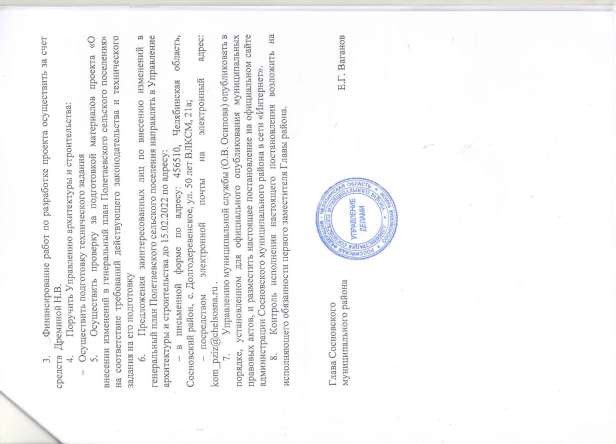 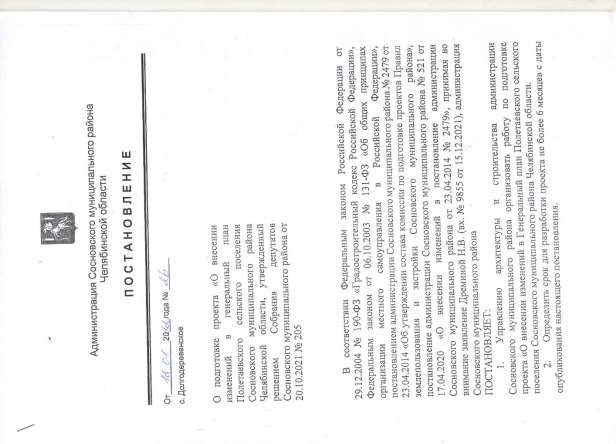 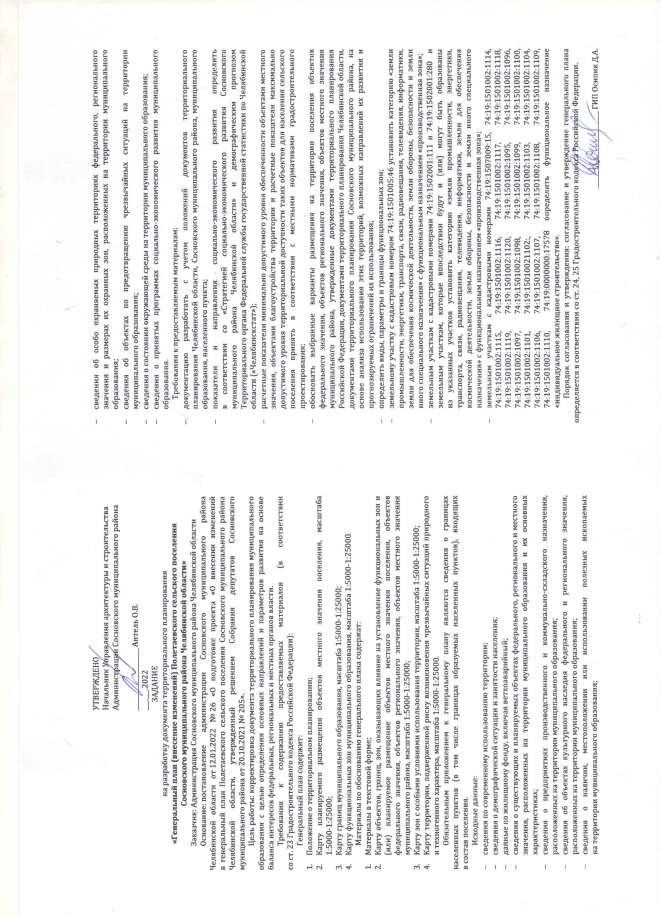 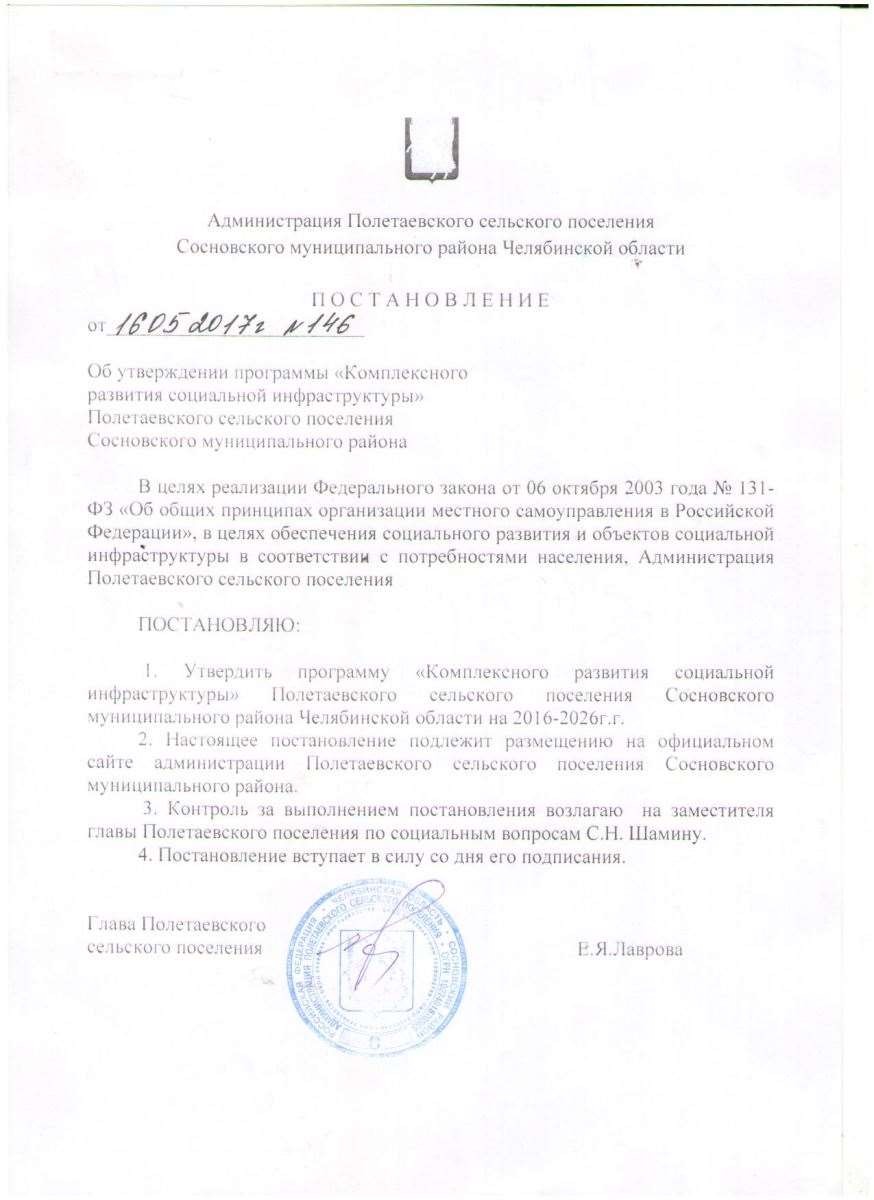 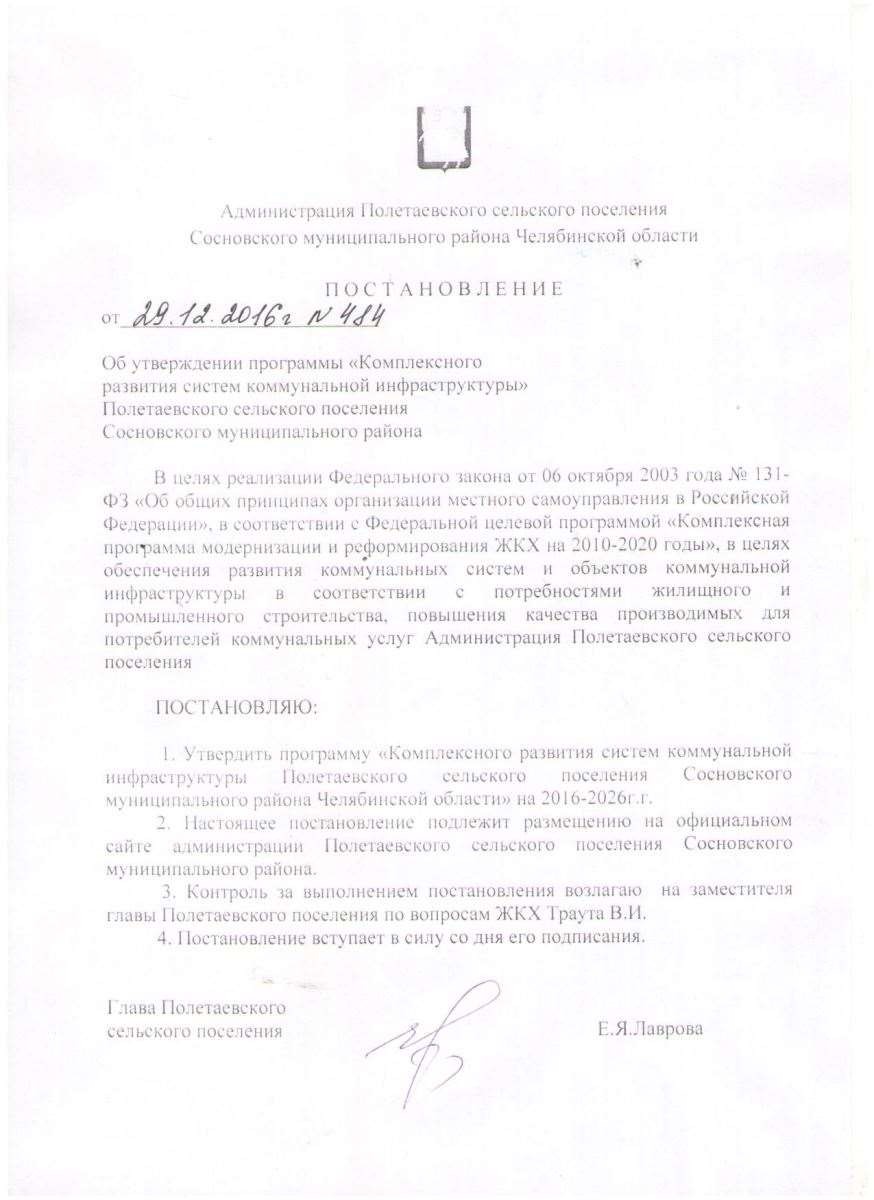 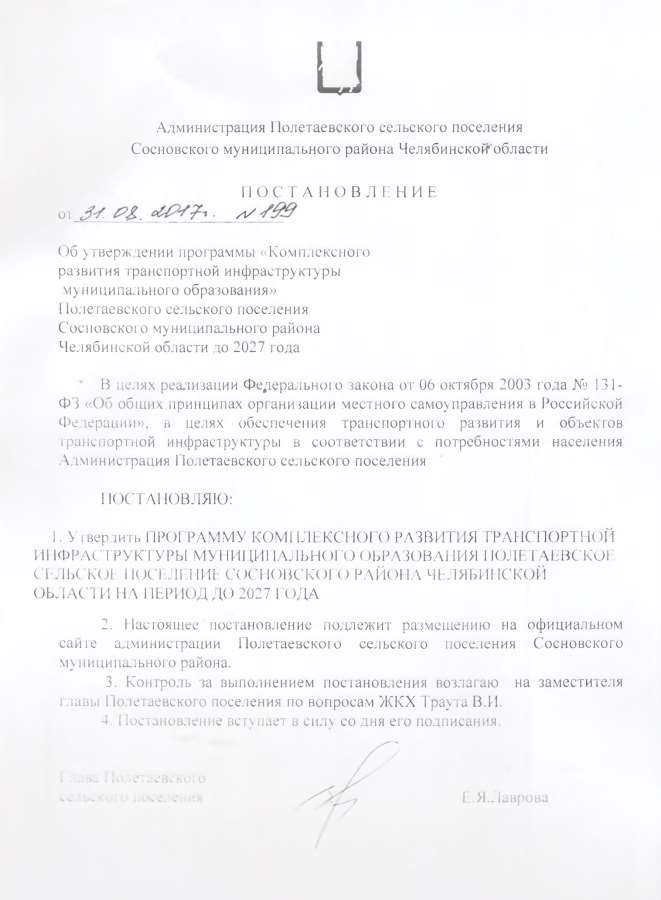 Постановление администрации Полетаевского сельского поселения Сосновского муниципального района Челябинской области	от «08» июля 2020г.№ 54Об утверждении схемы теплоснабжения Полетаевского сельского поселенияСосновского муниципального района Челябинской области на 2020- 2037 гг.Руководствуясь Федеральным законом от 06.10.2003 г. №131-ФЗ «Об общих принципах организации местного самоуправления в Российской Федерации», Федеральным законом от 27.07.2010 г. №190-ФЗ «О теплоснабжении»,постановлением Правительства РФ от 22.02.2012 г. №154 «О требованиях ксхемам теплоснабжения, порядку их разработки и утверждения», администрация Полетаевского сельского поселения постановляет:Утвердить схему теплоснабжения Полетаевского сельского поселения Сосновского муниципального района на 2020- 2037 гг. согласно приложению к настоящему постановлению.Настоящее постановление вступает в силу со дня подписания и подлежит опубликованию на официальном сайте Полетаевского сельского поселения Сосновского муниципального района.Глава ПолетаевскогоСельского поселения	Е.Я. Лавроваисп.: Стабулит А.С. тел.: 83514445299Постановление администрации Полетаевского сельского поселенияСосновского муниципального района Челябинской области от 15.01.2020г. № 03Об утверждении схемы водоснабжения и водоотведения на территорииПолетаевского сельского поселенияВ соответствии с Федеральным законом от 06 октября 2003 года № 131-ФЗ«Об общих принципах организации местного самоуправления в Российской Федерации», Федеральным законом от 07.12.2011 № 416-ФЗ «О водоснабжении и водоотведении»,ПОСТАНОВЛЯЕТ:Утвердить прилагаемую Схему водоснабжения и водоотведения Полетаевского сельского поселения Сосновского муниципального района Челябинской области на период до 2029 года.Настоящее постановление разместить на официальном сайте Полетаевского сельского поселения.Исполнение и контроль настоящего постановления возложить на начальника по похозяйственной части Стабулит А.С.Глава Полетаевскогосельского поселения	Е.Я.ЛавроваОбъектыОбъектыОбъектыОбъектыфедерального значениярегионального значенияместного значениярайона	поселенияместного значениярайона	поселенияфедерального значениярегионального значенияОбъекты в области электро-, тепло-, газо- и водоснабжения, водоотведенияОбъекты в области электро-, тепло-, газо- и водоснабжения, водоотведенияОбъекты в области электро-, тепло-, газо- и водоснабжения, водоотведенияОбъекты в области электро-, тепло-, газо- и водоснабжения, водоотведенияОбъекты электроснабженияОбъекты электроснабженияОбъекты электроснабженияОбъекты электроснабженияЭлектростанцииЭлектростанцииЭлектростанцииЭлектростанции––––ОбъектыОбъектыОбъектыОбъектыОбъектыфедерального значениярегионального значенияместного значениярайона	поселенияместного значениярайона	поселенияместного значениярайона	поселенияфедерального значениярегионального значенияЭлектрические подстанцииЭлектрические подстанцииЭлектрические подстанцииЭлектрические подстанцииЭлектрические подстанции–ПС «Биргильда-Тяга» 110/6 кВ,ПС «Полетаево-Тяга» 110/6 кВ,ПС «Бутаки» 110/10 кВ–––Линии электропередачи (ЛЭП)Линии электропередачи (ЛЭП)Линии электропередачи (ЛЭП)Линии электропередачи (ЛЭП)Линии электропередачи (ЛЭП)ВЛ 500 кВ Челябинск-Шагол;ВЛ 500 кВ Златоуст- Челябинская;ВЛ 500 кВ Шагол- Троицкая ГРЭС;ВЛ 220 кВ Южноуральская ГРЭС-Шагол III цепь с отпайкой на ПС Исаково;ВЛ 220 кВ Южноуральская ГРЭС – Шагол 2 цепьс отпайкой на ПС Исаково;ВЛ 220 кВ Чебаркуль-Шагол;ВЛ 110 кВ Полетаево- Бишкиль с заходами на ПС Биргильда;ВЛ 110 кВ на ПС Томино (опора 1-30), отпайкана ПС Алишево от ВЛ 110 кВ ПС Шершни-ПС Сосновка;ВЛ 110 кВ Исаково- Полетаево, сооруженияВЛ 110 кВ заходы на п. Бутаки, сооружения ВЛ 110 кВ Бутаки – Полетаево;ВЛ 110 кВ ПС Градская- ПС Сосновка;объект электроснабжения магистрального газопроводаДолгодеревенское-КрасногорскВЛ 10 кВ № 5 ПС Биргильда;ВЛ 10 кВ № 8 ПС Биргильда;ВЛ 10 кВ № 2 ПС Биргильда- Тяга;ВЛ 10 кВ от опоры №18 ВЛ 10кВ № 7 ПС Бутаки 110/10 кВ с  ТМ 63 кВадо КТП 160 10/0,4 кВ;ВЛ 10 кВ № 7 ПС Бутаки, литера 9Л7, 10Л8, 11Л9;ВЛ 10 кВ № 4 ПС Бутаки, литера 8Л6;ВЛ 10 кВ № 15 ПС Бутаки (2 объекта);ВЛ 10 кВ № 6 ПС Бутаки (2 объекта);ВЛ 10 кВ от ВЛ 10кВдо комплектной ТП наружной установки;ВЛ 10 кВ №5 от ПС Томино, отпайка на ТП-1508;ВЛ 10 кВ на ТП-235;ВЛ 10 кВ № 4 ПС Алишево до РП-1074;ВЛ 6 кВ № 4 от ПС ПолетаевоВЛ 0,4 кВ п. Полетаево;ВЛ 0,4 кВ д. Бутаки;ВЛ 0,4 кВ с. Чипышево;ВЛ 0,4 кВ с. Полетаево I-е;ВЛ 0,4 кВ п. Витаминный;ВЛ 0,4 кВ п. Ленинский;ВЛ 0,4 кВ д. Полетаево II-е;ВЛ 0,4 кВ п. Биргильда(железнодорожная станция);ВЛ 0,4 кВ п. Полетаево- II-е (железнодорожный разъезд);ВЛ 0,4 кВ п. Высокий;ВЛ 0,4 кВд. Верхние Малюки;ВЛ 0,4 кВп. Новотроицкий;ВЛ 6 кВ фидер Фарфоровый завод;ВЛ 0,4 кВ от ТП-245П п. Тактыбай, Быт;комплектная ТП наружной установки 10/0 кВ;ВЛ 0,4 кВ от ТП-200;17) ВЛ 0,4 кВ от ТП-1199;18) ВЛ 0,4 кВ от ТП-235;ВЛ 0,4 кВ п. Полетаево;ВЛ 0,4 кВ д. Бутаки;ВЛ 0,4 кВ с. Чипышево;ВЛ 0,4 кВ с. Полетаево I-е;ВЛ 0,4 кВ п. Витаминный;ВЛ 0,4 кВ п. Ленинский;ВЛ 0,4 кВ д. Полетаево II-е;ВЛ 0,4 кВ п. Биргильда(железнодорожная станция);ВЛ 0,4 кВ п. Полетаево- II-е (железнодорожный разъезд);ВЛ 0,4 кВ п. Высокий;ВЛ 0,4 кВд. Верхние Малюки;ВЛ 0,4 кВп. Новотроицкий;ВЛ 6 кВ фидер Фарфоровый завод;ВЛ 0,4 кВ от ТП-245П п. Тактыбай, Быт;комплектная ТП наружной установки 10/0 кВ;ВЛ 0,4 кВ от ТП-200;17) ВЛ 0,4 кВ от ТП-1199;18) ВЛ 0,4 кВ от ТП-235;разводящая электрическая сеть и ТП в п. Полетаево;разводящая электрическая сеть и ТП в д. Бутаки;разводящая электрическая сеть и ТП в с. Чипышево;разводящая электрическая сеть и ТП в с. Полетаево I-е;разводящая электрическая сеть и ТП в п. Витаминный;разводящая электрическая сеть и ТП в п. Ленинский;разводящая электрическая сеть и ТП в д.  Полетаево II-е;разводящая электрическая сеть и ТП в п. Биргильда(железнодорожная станция);разводящая электрическая сеть и ТП в п. Полетаево- II-е (железнодорожный разъезд);разводящая электрическая сеть и ТП в п. Высокий;разводящая электрическая сеть и ТП в д. Верхние Малюки;разводящая электрическая сеть и ТП в п. НовотроицкийОбъекты теплоснабженияОбъекты теплоснабженияОбъекты теплоснабженияОбъекты теплоснабженияОбъекты теплоснабженияОбъекты теплоснабженияОбъекты теплоснабженияОбъекты теплоснабженияОбъекты теплоснабженияОбъекты теплоснабжения––––котельная (п. Полетаево, 5 объектов);котельная (д. Бутаки)Сети теплоснабженияСети теплоснабженияСети теплоснабженияСети теплоснабженияСети теплоснабжения––––теплотрасса (п. Полетаево);теплотрасса (д. Бутаки)Объекты газоснабженияОбъекты газоснабженияОбъекты газоснабженияОбъекты газоснабженияОбъекты газоснабженияТрубопроводы для транспортировки газаТрубопроводы для транспортировки газаТрубопроводы для транспортировки газаТрубопроводы для транспортировки газаТрубопроводы для транспортировки газа1) магистральный газопровод Бухара-Урал 1 нитка,Бухара-Урал 3 нитка, Долгодеревенское- Красногорск–––газопровод низкого давления(п. Полетаево);газопровод низкого давления(д. Бутаки);газопровод низкого давления(с. Полетаево I-е);газопровод низкого давления(д. Полетаево II-е);газопровод низкого давления(п. Новотроицкий)Объекты добычи и транспортировки газаОбъекты добычи и транспортировки газаОбъекты добычи и транспортировки газаОбъекты добычи и транспортировки газаОбъекты добычи и транспортировки газа–––––Магистральные трубопроводы жидких углеводородовМагистральные трубопроводы жидких углеводородовМагистральные трубопроводы жидких углеводородовМагистральные трубопроводы жидких углеводородовМагистральные трубопроводы жидких углеводородов––––Объекты добычи и транспортировки жидких углеводородовОбъекты добычи и транспортировки жидких углеводородовОбъекты добычи и транспортировки жидких углеводородовОбъекты добычи и транспортировки жидких углеводородовОбъекты добычи и транспортировки жидких углеводородов–––––Объекты водоснабжения и водоотведенияОбъекты водоснабжения и водоотведенияОбъекты водоснабжения и водоотведенияОбъекты водоснабжения и водоотведенияОбъекты водоснабжения и водоотведенияОбъекты водоснабженияОбъекты водоснабженияОбъекты водоснабженияОбъекты водоснабженияОбъекты водоснабжения–1) водозаборные сооружения поверхностных вод(Томинский горно- обогатительный комбинат)1) водозаборныесооружения поверхностных вод (юго-восточнеес. Полетаево I-е)водозаборные сооружения поверхностных вод (северо- западнее д. Бутаки);резервуары (п. Полетаево, 2 объекта, с. Полетаево I-е, п. Полетаево II-е(железнодорожный разъезд));водозаборные сооружения поверхностных вод (северо- западнее д. Бутаки);резервуары (п. Полетаево, 2 объекта, с. Полетаево I-е, п. Полетаево II-е(железнодорожный разъезд));ОбъектыОбъектыОбъектыОбъектыОбъектыОбъектыфедерального значениярегионального значенияместного значениярайона	поселенияместного значениярайона	поселенияместного значениярайона	поселенияместного значениярайона	поселенияфедерального значениярегионального значенияводонапорные башни(п. Полетаево, с. Полетаево I-е,п. Высокий, д. Бутаки, 2 объекта);насосные станции (п. Полетаево, 3 объекта, п. Полетаево II-е(железнодорожный разъезд));скважины (д. Верхние Малюки, п. Ленинский, п. Биргильда(железнодорожная станция), п. Высокий, с. Полетаево I-е,д. Полетаево II-е, с. Чипышево, п. Витаминный, д. Бутаки,2 объекта, п. Полетаево II-е (железнодорожный разъезд),2 объекта, п. Новотроицкий)водонапорные башни(п. Полетаево, с. Полетаево I-е,п. Высокий, д. Бутаки, 2 объекта);насосные станции (п. Полетаево, 3 объекта, п. Полетаево II-е(железнодорожный разъезд));скважины (д. Верхние Малюки, п. Ленинский, п. Биргильда(железнодорожная станция), п. Высокий, с. Полетаево I-е,д. Полетаево II-е, с. Чипышево, п. Витаминный, д. Бутаки,2 объекта, п. Полетаево II-е (железнодорожный разъезд),2 объекта, п. Новотроицкий)водонапорные башни(п. Полетаево, с. Полетаево I-е,п. Высокий, д. Бутаки, 2 объекта);насосные станции (п. Полетаево, 3 объекта, п. Полетаево II-е(железнодорожный разъезд));скважины (д. Верхние Малюки, п. Ленинский, п. Биргильда(железнодорожная станция), п. Высокий, с. Полетаево I-е,д. Полетаево II-е, с. Чипышево, п. Витаминный, д. Бутаки,2 объекта, п. Полетаево II-е (железнодорожный разъезд),2 объекта, п. Новотроицкий)Сети водоснабженияСети водоснабженияСети водоснабженияСети водоснабженияСети водоснабженияСети водоснабжения––1) водовод «Водопроводные сооружения п. Полетаево»1) водовод «Водопроводные сооружения п. Полетаево»водовод (п. Полетаево);водовод (п. Витаминный);водовод (с. Чипышево);водовод (д. Бутаки)водовод (п. Полетаево);водовод (п. Витаминный);водовод (с. Чипышево);водовод (д. Бутаки)Объекты канализацииОбъекты канализацииОбъекты канализацииОбъекты канализацииОбъекты канализацииОбъекты канализации––––очистные сооружения(п. Полетаево, 2 объекта);КНС (п. Полетаево, 2 объекта)очистные сооружения(п. Полетаево, 2 объекта);КНС (п. Полетаево, 2 объекта)Сети канализацииСети канализацииСети канализацииСети канализацииСети канализацииСети канализации––––1) канализационный коллектор(п. Полетаево)1) канализационный коллектор(п. Полетаево)Объекты связиОбъекты связиОбъекты связиОбъекты связиОбъекты связиОбъекты связи––––вышка телекоммуникационной связи (п. Полетаево,2 объекта),вышка телекоммуникационной связи (в районе д. Бутаки);вышка телекоммуникационной связи (в районе п. Витаминный)вышка телекоммуникационной связи (п. Полетаево,2 объекта),вышка телекоммуникационной связи (в районе д. Бутаки);вышка телекоммуникационной связи (в районе п. Витаминный)Сети электросвязиСети электросвязиСети электросвязиСети электросвязиСети электросвязиСети электросвязиВОЛС Канаши-Синеглазово- Травники (2 объекта);ВОЛС К93522 Челябинск- Тимирязевский на участке М11-М14 (2 объекта);ВОЛС Уфа-Челябинск- Екатеринбург;ВОЛС К730 Тимирязевский- Челябинск на участке М1-М9;ВОЛС на участке РМ16- п. Ленинский;ВОЛС на участке РМ12-п. Биргильда, ж-д.ст. (3 объекта);ВОЛС К730 на участке М9- М13 Тимирязевский-Челябинск;ВОЛС К93522 на участке М4- М9 Челябинск-Тимирязевский;ВОЛС К708 Тимирязевский- Кременкуль на участке М9- Кременкуль;ВОЛС К708 Тимирязевский- Кременкуль на уч. М1 - М9–––––Объекты транспортной инфраструктурыОбъекты транспортной инфраструктурыОбъекты транспортной инфраструктурыОбъекты транспортной инфраструктурыОбъекты транспортной инфраструктурыОбъекты транспортной инфраструктурыЖелезнодорожные путиЖелезнодорожные путиЖелезнодорожные путиЖелезнодорожные путиЖелезнодорожные путиЖелезнодорожные путижелезнодорожная ветка Москва-Уфа-Челябинск-Владивосток (Транссибирская магистраль);железнодорожная веткаЧелябинск-Южноуральск-Орск–––––Автомобильные дорогиАвтомобильные дорогиАвтомобильные дорогиАвтомобильные дорогиАвтомобильные дорогиАвтомобильные дороги1) автомобильная дорога М-5«Урал» (Москва-Рязань-Пенза- Самара-Уфа-Челябинск)1) автомобильная дорога«Обход города Челябинска» (74 ОП РЗ 75К-205)1) автомобильная дорога от автодороги М5 «Урал» до д. Биргильда(75 252 834 ОП МР-016);1) автомобильная дорога от автодороги М5 «Урал» до д. Биргильда(75 252 834 ОП МР-016);1) автомобильная дорога от автодороги М5 «Урал» до д. Биргильда(75 252 834 ОП МР-016);главные улицы;улицы в жилой застройке (основные, второстепенные,проезды)ОбъектыОбъектыОбъектыОбъектыОбъектыфедерального значениярегионального значенияместного значениярайона	поселенияместного значениярайона	поселенияместного значениярайона	поселенияфедерального значениярегионального значенияавтомобильная дорога«Челябинск - Тимирязевский» (74 ОП РЗ 75К-216)автомобильная дорога«Полетаево II - автодорога Обход города Челябинска» (74 ОП РЗ 75К-217)автомобильная дорога«Железнодорожная станция Смолино - Бутаки – Полетаево» (74 ОП РЗ 75К-390)автомобильная дорогаот п. Ленинский до границыЧебаркульского муниципального района (75 252 834 ОП МР-017);автомобильная дорога от границы Чебаркульского муниципального районадо п. Высокий(75 252 834 ОП МР-018);автомобильная дорогаот п. Полетаево до д. Чипышево(75 252 834 ОП МР-019);автомобильная дорогаот п. Полетаево до п. Ленинский(75 252 834 ОП МР-020);автомобильная дорога от автодороги обходг. Челябинска до д. Бутаки(75 252 834 ОП МР-021);автомобильная дорога от автодороги обходг. Челябинска до п. Полетаево(75 252 834 ОП МР-022);автомобильная дорога от автодороги обходг. Челябинска до п. Полетаево-1 (75 252 834 ОП МР-023);автомобильная дорога от автодороги М5 «Урал» до п. Витаминный(75 252 834 ОП МР-024);автомобильная дорога от автодороги М5 «Урал» до п. Полетаево(75 252 834 ОП МР-025);автомобильная дорогаот автодороги М5 «Урал» мимо п. Новотроицкийдо с. Архангельское(75 252 834 ОП МР-026);автомобильная дорогаот п. Ленинский до границыЧебаркульского муниципального района (75 252 834 ОП МР-017);автомобильная дорога от границы Чебаркульского муниципального районадо п. Высокий(75 252 834 ОП МР-018);автомобильная дорогаот п. Полетаево до д. Чипышево(75 252 834 ОП МР-019);автомобильная дорогаот п. Полетаево до п. Ленинский(75 252 834 ОП МР-020);автомобильная дорога от автодороги обходг. Челябинска до д. Бутаки(75 252 834 ОП МР-021);автомобильная дорога от автодороги обходг. Челябинска до п. Полетаево(75 252 834 ОП МР-022);автомобильная дорога от автодороги обходг. Челябинска до п. Полетаево-1 (75 252 834 ОП МР-023);автомобильная дорога от автодороги М5 «Урал» до п. Витаминный(75 252 834 ОП МР-024);автомобильная дорога от автодороги М5 «Урал» до п. Полетаево(75 252 834 ОП МР-025);автомобильная дорогаот автодороги М5 «Урал» мимо п. Новотроицкийдо с. Архангельское(75 252 834 ОП МР-026);Объекты в области автомобильного пассажирского транспортаОбъекты в области автомобильного пассажирского транспортаОбъекты в области автомобильного пассажирского транспортаОбъекты в области автомобильного пассажирского транспортаОбъекты в области автомобильного пассажирского транспорта–––––Объекты хранения и обслуживания общественного пассажирского транспортаОбъекты хранения и обслуживания общественного пассажирского транспортаОбъекты хранения и обслуживания общественного пассажирского транспортаОбъекты хранения и обслуживания общественного пассажирского транспортаОбъекты хранения и обслуживания общественного пассажирского транспорта–––––Объекты обслуживания и хранения автомобильного транспортаОбъекты обслуживания и хранения автомобильного транспортаОбъекты обслуживания и хранения автомобильного транспортаОбъекты обслуживания и хранения автомобильного транспортаОбъекты обслуживания и хранения автомобильного транспортаАЗС (4 объекта);объект придорожного сервисаАЗС;объект придорожного сервиса–АЗС;объект придорожного сервиса (2 объекта)АЗС;объект придорожного сервиса (2 объекта)Линии общественного пассажирского транспортаЛинии общественного пассажирского транспортаЛинии общественного пассажирского транспортаЛинии общественного пассажирского транспортаЛинии общественного пассажирского транспортажелезнодорожная ветка«Москва-Уфа-Челябинск- Владивосток»(Транссибирская магистраль);железнодорожная ветка«Челябинск-Южноуральск- Орск»;автобусная «Челябинск-Уфа»;автобусная «Челябинск- Коркино»железнодорожные;автобусные1) автобусныежелезнодорожные;автобусныежелезнодорожные;автобусныеОстановочные пункты общественного пассажирского транспортаОстановочные пункты общественного пассажирского транспортаОстановочные пункты общественного пассажирского транспортаОстановочные пункты общественного пассажирского транспортаОстановочные пункты общественного пассажирского транспорта–на железной дороге«Полетаево-1»;на железной дороге«п. Полетаево-2(железнодорожный разъезд»; 3) на автомобильных дорогах регионального имежмуниципального значения (8 объектов, в двухнаправлениях)на железной дороге«Бутаки»;на железной дороге«2072 км»;на железной дороге«2070 км»;на железной дороге«2068 км»;на железной дороге«Биргильда»;на железной дороге«Новая платформа»3) на главных улицах (8 объектов, в двух направлениях)3) на главных улицах (8 объектов, в двух направлениях)ОбъектыОбъектыОбъектыОбъектыОбъектыфедерального значениярегионального значенияместного значениярайона	поселенияместного значениярайона	поселенияместного значениярайона	поселенияфедерального значениярегионального значенияОбъекты в области воздушного транспортаОбъекты в области воздушного транспортаОбъекты в области воздушного транспортаОбъекты в области воздушного транспортаОбъекты в области воздушного транспорта–––––Объекты в области водного транспортаОбъекты в области водного транспортаОбъекты в области водного транспортаОбъекты в области водного транспортаОбъекты в области водного транспорта–––––Водные путиВодные путиВодные путиВодные путиВодные пути–––––Инженерные транспортные сооруженияИнженерные транспортные сооруженияИнженерные транспортные сооруженияИнженерные транспортные сооруженияИнженерные транспортные сооружениятранспортная развязка многоуровневаяна пересечении автомобильных дорог М-5 «Урал» и «Обходг. Челябинска»(74 ОП РЗ 75К-205);транспортная развязка многоуровневаяна пересечении автомобильных дорог М-5 «Урал» и «Челябинск - Тимирязевский»(74 ОП РЗ 75К-216);мостовое сооружение напересечении железнодорожной ветки «Москва-Уфа-Челябинск-Владивосток» с р. Биргильда(5 объектов);мостовое сооружение напересечении железнодорожной ветки «Челябинск-Южноуральск-Орск» и р. Биргильда;мостовое сооружениена пересечении автомобильной дороги М-5 «Урал»и р. Биргильда;мостовое сооружение напересечении автомобильной дороги М-5 «Урал»и р. Бишбайтал;железнодорожный переезд на железнодорожной ветке«Москва-Уфа-Челябинск- Владивосток» (2 объекта);железнодорожный переезд на железнодорожной ветке«Челябинск-Южноуральск-Орск»путепровод на пересечении железнодорожной ветки«Москва-Уфа-Челябинск- Владивосток» и автомобильной дороги «Обход г. Челябинска» (74 ОП РЗ 75К-205);путепровод на пересечении железнодорожной ветки«Челябинск-Южноуральск-Орск» и автомобильной дорогойМ-5 «Урал»;мостовое сооружениена пересечении автомобильной дорогой «Обход г. Челябинска» (74 ОП РЗ 75К-205) ир. Биргильда;мостовое сооружениена пересечении автомобильной дороги Полетаево II - автодорога Обход г. Челябинска»(74 ОП РЗ 75К-217) и р. Миасстранспортная развязка на пересеченииавтомобильных дорог «Обход г. Челябинска»(74 ОП РЗ 75К-205) ина полигон ТКО;мостовое сооружение на пересеченииавтомобильной дорогой «от п. Полетаево до д. Чипышево (75 252 834 ОП МР-019) ир. Биргильда;мостовое сооружение на пересеченииавтомобильной дорогой «от п. Полетаево до д. Чипышево (75 252 834 ОП МР-019) ир. Биргильда;мостовое сооружение на пересеченииавтомобильной дороги«Железнодорожная станция Смолино - Бутаки – Полетаево» (74 ОП РЗ 75К-390) ир. Биргильда;гидротехническое сооружение на пересечении автомобильной дороги отп. Полетаево до п. Ленинский(75 252 834 ОП МР-020) ир. Биргильдатранспортная развязка на пересеченииавтомобильных дорог «Обход г. Челябинска»(74 ОП РЗ 75К-205) ина полигон ТКО;мостовое сооружение на пересеченииавтомобильной дорогой «от п. Полетаево до д. Чипышево (75 252 834 ОП МР-019) ир. Биргильда;мостовое сооружение на пересеченииавтомобильной дорогой «от п. Полетаево до д. Чипышево (75 252 834 ОП МР-019) ир. Биргильда;мостовое сооружение на пересеченииавтомобильной дороги«Железнодорожная станция Смолино - Бутаки – Полетаево» (74 ОП РЗ 75К-390) ир. Биргильда;гидротехническое сооружение на пересечении автомобильной дороги отп. Полетаево до п. Ленинский(75 252 834 ОП МР-020) ир. Биргильдапутепровод на пересечении железнодорожной ветки«Москва-Уфа-Челябинск- Владивосток» и автомобильной дороги «Железнодорожная станция Смолино - Бутаки – Полетаево»(74 ОП РЗ 75К-390) (2 объекта);путепровод на пересечении железнодорожной ветки«Челябинск-Южноуральск-Орск» и главной улицейп. Полетаево II-е(железнодорожный разъезд);мостовое сооружениена пересечении главных улиц п. Полетаево и р. Биргильда (2 объекта);гидротехническое сооружение на пересечении автомобильной дороги от п. Ленинскийдо п. Трубный» и р. Биргильда;гидротехническое сооружение на пересечении автомобильной дороги от автомобильной дороги«Челябинск - Тимирязевский» (74 ОП РЗ 75К-216) доп. Витаминный и р. БиргильдаОбъекты в области физической культуры и массового спорта образования; здравоохранения иных областей социальной инфраструктурыОбъекты в области физической культуры и массового спорта образования; здравоохранения иных областей социальной инфраструктурыОбъекты в области физической культуры и массового спорта образования; здравоохранения иных областей социальной инфраструктурыОбъекты в области физической культуры и массового спорта образования; здравоохранения иных областей социальной инфраструктурыОбъекты в области физической культуры и массового спорта образования; здравоохранения иных областей социальной инфраструктурыОбъекты физкультурного и спортивного назначенияОбъекты физкультурного и спортивного назначенияОбъекты физкультурного и спортивного назначенияОбъекты физкультурного и спортивного назначенияОбъекты физкультурного и спортивного назначения––––1) стадион (п. Полетаево)Объекты образования и наукиОбъекты образования и наукиОбъекты образования и наукиОбъекты образования и наукиОбъекты образования и науки––––средняя общеобразовательная школа (п. Полетаево, д. Бутаки,п. Витаминный);детский сад (п. Полетаево,2 объекта, д. Бутаки)Объекты здравоохраненияОбъекты здравоохраненияОбъекты здравоохраненияОбъекты здравоохраненияОбъекты здравоохранения–1) стационарное отделение психоневрологической больницы (п. Полетаево)амбулатория(п. Полетаево);станция скорой помощи(п. Полетаево)амбулатория(п. Полетаево);станция скорой помощи(п. Полетаево)фельдшерско-акушерский пункт (п. Витаминный ,д. Полетаево II-е, п. Высокий, д. Верхние Малюки);аптека (п. Полетаево,2 объекта)Объекты социального обслуживанияОбъекты социального обслуживанияОбъекты социального обслуживанияОбъекты социального обслуживанияОбъекты социального обслуживания––1) пожарное депо(п. Полетаево)Администрация Полетаевского сельского поселения(п. Полетаево);почтовое отделение(п. Полетаево);отделение полиции(п. Полетаево, д. Бутаки);кафе (п. Полетаево);Администрация Полетаевского сельского поселения(п. Полетаево);почтовое отделение(п. Полетаево);отделение полиции(п. Полетаево, д. Бутаки);кафе (п. Полетаево);ОбъектыОбъектыОбъектыОбъектыОбъектыфедерального значениярегионального значенияместного значениярайона	поселенияместного значениярайона	поселенияместного значениярайона	поселенияфедерального значениярегионального значения5) магазины (п. Полетаево, д. Бутаки, с. Чипышево,д. Полетаево II-е, п. Витаминный);баня (п. Полетаево);ГСК (п. Полетаево, 5 объектов);кладбище (в районе д. Бутаки, с. Чипышево, с. Полетаево I-е,д. Полетаево II-е, п. Полетаево,д. Верхние Малюки, п. Ленинский)5) магазины (п. Полетаево, д. Бутаки, с. Чипышево,д. Полетаево II-е, п. Витаминный);баня (п. Полетаево);ГСК (п. Полетаево, 5 объектов);кладбище (в районе д. Бутаки, с. Чипышево, с. Полетаево I-е,д. Полетаево II-е, п. Полетаево,д. Верхние Малюки, п. Ленинский)Объекты культуры и искусстваОбъекты культуры и искусстваОбъекты культуры и искусстваОбъекты культуры и искусстваОбъекты культуры и искусства–––дом культуры (п. Полетаево, д. Бутаки);библиотека (п. Полетаево,с. Чипышево, д. Верхние Малюки);школа искусств (п. Полетаево)дом культуры (п. Полетаево, д. Бутаки);библиотека (п. Полетаево,с. Чипышево, д. Верхние Малюки);школа искусств (п. Полетаево)Объекты отдыха и туризмаОбъекты отдыха и туризмаОбъекты отдыха и туризмаОбъекты отдыха и туризмаОбъекты отдыха и туризма–––––Объекты санаторно-курортного назначенияОбъекты санаторно-курортного назначенияОбъекты санаторно-курортного назначенияОбъекты санаторно-курортного назначенияОбъекты санаторно-курортного назначения–––––Объекты промышленного и агропромышленного комплексаОбъекты промышленного и агропромышленного комплексаОбъекты промышленного и агропромышленного комплексаОбъекты промышленного и агропромышленного комплексаОбъекты промышленного и агропромышленного комплексаПредприятия и объекты добывающей и обрабатывающей промышленностиПредприятия и объекты добывающей и обрабатывающей промышленностиПредприятия и объекты добывающей и обрабатывающей промышленностиПредприятия и объекты добывающей и обрабатывающей промышленностиПредприятия и объекты добывающей и обрабатывающей промышленности––Полетаевский каменный карьер (гранодиоритов);Каолиновый карьерПолетаевский каменный карьер (гранодиоритов);Каолиновый карьер–Предприятия и объекты сельского и лесного хозяйства, рыболовства и рыбоводстваПредприятия и объекты сельского и лесного хозяйства, рыболовства и рыбоводстваПредприятия и объекты сельского и лесного хозяйства, рыболовства и рыбоводстваПредприятия и объекты сельского и лесного хозяйства, рыболовства и рыбоводстваПредприятия и объекты сельского и лесного хозяйства, рыболовства и рыбоводства––1) крестьянско-фермерские хозяйства (14 объектов)1) крестьянско-фермерские хозяйства (14 объектов)–Прочие объекты, связанные с производственной деятельностьюПрочие объекты, связанные с производственной деятельностьюПрочие объекты, связанные с производственной деятельностьюПрочие объекты, связанные с производственной деятельностьюПрочие объекты, связанные с производственной деятельностью––птицефабрика «Равис» (в районе д. Бутаки);Рельсосварочный поезд-15 (п. Полетаево);ОП «Дорожная дистанция связи» (п. Полетаево);6-я Полетаевская дистанция пути (п. Полетаево);мусороперерабатывающий завод (северо-западнееп. Полетаево);молокозавод (п. Полетаево);мясоперерабатывающее предприятие (п. Полетаево);производственные базы(п. Полетаево)птицефабрика «Равис» (в районе д. Бутаки);Рельсосварочный поезд-15 (п. Полетаево);ОП «Дорожная дистанция связи» (п. Полетаево);6-я Полетаевская дистанция пути (п. Полетаево);мусороперерабатывающий завод (северо-западнееп. Полетаево);молокозавод (п. Полетаево);мясоперерабатывающее предприятие (п. Полетаево);производственные базы(п. Полетаево)–Особые экономические зоныОсобые экономические зоныОсобые экономические зоныОсобые экономические зоныОсобые экономические зоны–––––Объекты культурного наследияОбъекты культурного наследияОбъекты культурного наследияОбъекты культурного наследияОбъекты культурного наследия–––––Выявленные объекты культурного наследияВыявленные объекты культурного наследияВыявленные объекты культурного наследияВыявленные объекты культурного наследияВыявленные объекты культурного наследия––1) здание вокзала станции Полетаево (п. Полетаево)1) здание вокзала станции Полетаево (п. Полетаево)–Особо охраняемые природные территории, лечебно-оздоровительные местности и курортыОсобо охраняемые природные территории, лечебно-оздоровительные местности и курортыОсобо охраняемые природные территории, лечебно-оздоровительные местности и курортыОсобо охраняемые природные территории, лечебно-оздоровительные местности и курортыОсобо охраняемые природные территории, лечебно-оздоровительные местности и курортыОсобо охраняемые природные территорииОсобо охраняемые природные территорииОсобо охраняемые природные территорииОсобо охраняемые природные территорииОсобо охраняемые природные территории–––––Лечебно-оздоровительные местности и курортыЛечебно-оздоровительные местности и курортыЛечебно-оздоровительные местности и курортыЛечебно-оздоровительные местности и курортыЛечебно-оздоровительные местности и курорты–––––ОбъектХарактеристики ЗОУИТХарактеристики ЗОУИТОснованиеОбъектразмертипОснованиеАвтомобильная дорога федерального значения М-5 «Урал». «Подъезд к городу Екатеринбургу»100,0 м (от границы полосы отвода)придорожная полосаФедеральныи закон от 08.11.2007№ 257-ФЗ «Об автомобильных дорогах и о дорожнои деятельности в России скои Федерации о внесении изменении в отдельные законодательные акты России скои  Федерации»;постановление ПравительстваЧелябинскои области от 18.07.2012№364-П «Порядок установления и использования придорожных полосавтомобильных дорог регионального и межмуниципального значения»Автомобильная дорога регионального значения «Обход города Челябинска» (74 ОП РЗ 75К-205) 150150,0 м (от границы полосы отвода)придорожная полосаФедеральныи закон от 08.11.2007№ 257-ФЗ «Об автомобильных дорогах и о дорожнои деятельности в России скои Федерации о внесении изменении в отдельные законодательные акты России скои  Федерации»;постановление ПравительстваЧелябинскои области от 18.07.2012№364-П «Порядок установления и использования придорожных полосавтомобильных дорог регионального и межмуниципального значения»Автомобильные дороги регионального значения «Челябинск - Тимирязевский»(74 ОП РЗ 75К-216), «Полетаево II - автодорога Обход города Челябинска» (74 ОП РЗ 75К-217) и «Железнодорожная станция Смолино - Бутаки – Полетаево» (74 ОП РЗ 75К-390)75,0 м (от границы полосы отвода)придорожная полосаФедеральныи закон от 08.11.2007№ 257-ФЗ «Об автомобильных дорогах и о дорожнои деятельности в России скои Федерации о внесении изменении в отдельные законодательные акты России скои  Федерации»;постановление ПравительстваЧелябинскои области от 18.07.2012№364-П «Порядок установления и использования придорожных полосавтомобильных дорог регионального и межмуниципального значения»Автомобильные дороги местного значения от автодороги М5 «Урал» до д. Биргильда(75 252 834 ОП МР-016), от п. Ленинскийдо границы Чебаркульского муниципального района (75 252 834 ОП МР-017), от границы Чебаркульского муниципального района до п. Высокий (75 252 834 ОП МР-018),от п. Полетаево до д. Чипышево(75 252 834 ОП МР-019), от п. Полетаеводо п. Ленинский (75 252 834 ОП МР-020),от автодороги обход г. Челябинска до д. Бутаки(75 252 834 ОП МР-021), от автодороги обход г. Челябинска до п. Полетаево(75 252 834 ОП МР-022), от автодороги обход г. Челябинска до п. Полетаево-1(75 252 834 ОП МР-023), от автодороги М5 «Урал» до п. Витаминный(75 252 834 ОП МР-024), от автодороги М5 «Урал» до п. Полетаево(75 252 834 ОП МР-025), от автодороги М5 «Урал» мимо п. Новотроицкийдо с. Архангельское (75 252 834 ОП МР-026)50,0 м (от границы полосы отвода)придорожная полосаФедеральныи закон от 08.11.2007№ 257-ФЗ «Об автомобильных дорогах и о дорожнои деятельности в России скои Федерации о внесении изменении в отдельные законодательные акты России скои  Федерации»;постановление ПравительстваЧелябинскои области от 18.07.2012№364-П «Порядок установления и использования придорожных полосавтомобильных дорог регионального и межмуниципального значения»Нефтепровод магистральныи 200,0 м (от оси трубопроводас каждои стороны)зонаминимальных расстоянии СанПиН 2.2.1/2.1.1.1200-03 «Санитарно- защитные зоны и санитарнаяклассификация   предприятий,сооружений и иных объектов»;СП 36.13330.2012 «Магистральные трубопроводы»;«Правила эксплуатации магистральныхгазопроводов СТО Газпром 2-3.5-454-2010»Газопровод магистральныи 250,0 м (от оси трубопроводас каждои стороны)зонаминимальных расстоянии СанПиН 2.2.1/2.1.1.1200-03 «Санитарно- защитные зоны и санитарнаяклассификация   предприятий,сооружений и иных объектов»;СП 36.13330.2012 «Магистральные трубопроводы»;«Правила эксплуатации магистральныхгазопроводов СТО Газпром 2-3.5-454-2010»Нефтепровод магистральныи 25,0 м (от оси трубопроводас каждои стороны)охранная зонапостановление Госгортехнадзора России от 22.041992 № 9 «Правила охранымагистральных трубопроводов»Газопровод магистральныи 25,0 м (от оси трубопроводас каждои стороны)охранная зонапостановление Госгортехнадзора России от 22.041992 № 9 «Правила охранымагистральных трубопроводов»Линия электропередачи (воздушная) 500 кВ30,0 м (в обе стороны от краи них проводов)охранная зонапостановление Правительства России скои Федерации от 24.02.2009 № 160«О порядке установления охранных зон объектов электросетевого хозяи ства и особых условии использования земельных участков, расположенных в границах таких зон»Линия электропередачи (воздушная) 220 кВ25,0 м (в обе стороны от краи них проводов)охранная зонапостановление Правительства России скои Федерации от 24.02.2009 № 160«О порядке установления охранных зон объектов электросетевого хозяи ства и особых условии использования земельных участков, расположенных в границах таких зон»Линия электропередачи (воздушная) 110 кВ20,0 м (в обе стороныот краи них проводов)охранная зонапостановление Правительства России скои Федерации от 24.02.2009 № 160«О порядке установления охранных зон объектов электросетевого хозяи ства и особых условии использования земельных участков, расположенных в границах таких зон»Линия электропередачи(воздушная) 10 кВ и 6 кВ10,0 м (в обе стороны от краи них проводов)охранная зонапостановление Правительства России скои Федерации от 24.02.2009 № 160«О порядке установления охранных зон объектов электросетевого хозяи ства и особых условии использования земельных участков, расположенных в границах таких зон»Линия электропередачи (воздушная) 0,4 кВ2,0 м (в обе стороны от крайних проводов)охранная зонапостановление Правительства России скои Федерации от 24.02.2009 № 160«О порядке установления охранных зон объектов электросетевого хозяи ства и особых условии использования земельных участков, расположенных в границах таких зон»Волоконно-оптическая линия связи2,0 м (от кабеляс каждои стороны)охранная зонапостановление Правительства России скои Федерации от 09.06. 1995 № 578«Об утверждении Правил охраны линии и сооружении связи России скои Федерации»Полигон твердых коммунальных отходовв соответствии с графическим приложением к заключениюсанитарно-защитная зона (расчетная)санитарно-эпидемиологическоеПолигон твердых коммунальных отходовв соответствии с графическим приложением к заключениюсанитарно-защитная зона (расчетная)заключение Федеральнои службыв соответствии с графическим приложением к заключениюсанитарно-защитная зона (расчетная)заключение Федеральнои службыв соответствии с графическим приложением к заключениюсанитарно-защитная зона (расчетная)по надзору в сфере защиты правМусороперерабатывающии заводв соответствии с графическим приложением к заключениюсанитарно-защитная зона (расчетная)потребителеи и благополучия человека по Челябинскои области от 18.03.2020в соответствии с графическим приложением к заключениюсанитарно-защитная зона (расчетная)№ 74.50.02.000.Т.000231.03.20Птицефабрика «Равис»в соответствии с графическим приложением к заключениюсанитарно-защитная зона (расчетная)санитарно-эпидемиологическоеПтицефабрика «Равис»в соответствии с графическим приложением к заключениюсанитарно-защитная зона (расчетная)заключение Федеральнои службыв соответствии с графическим приложением к заключениюсанитарно-защитная зона (расчетная)заключение Федеральнои службыПлощадка по переработке органических удобрении птицефабрики «Равис»в соответствии с графическим приложением к заключениюсанитарно-защитная зона (расчетная)по надзору в сфере защиты правпотребителеи и благополучия человека по Челябинскои области от 11.03.2016в соответствии с графическим приложением к заключениюсанитарно-защитная зона (расчетная)№ 74.50.02.000.Т.000213.03.16в соответствии с графическим приложением к заключениюсанитарно-защитная зона (расчетная)санитарно-эпидемиологическоев соответствии с графическим приложением к заключениюсанитарно-защитная зона (расчетная)заключение Федеральнои службыМясоперерабатывающее предприятиев соответствии с графическим приложением к заключениюсанитарно-защитная зона (расчетная)по надзору в сфере защиты правпотребителеи и благополучия человекав соответствии с графическим приложением к заключениюсанитарно-защитная зона (расчетная)по Челябинскои области от 14.12.2017в соответствии с графическим приложением к заключениюсанитарно-защитная зона (расчетная)№ 74.50.02.000.Т.001466.12.167ОбъектХарактеристики ЗОУИТХарактеристики ЗОУИТОснованиеОбъектразмертипОснованиеКанализационные очистные сооружения200,0 м (от границы земельного участка)санитарно-защитная зонаСанПиН 2.2.1/2.1.1.1200-03 «Санитарно- защитные зоны и санитарнаяклассификация предприятий, сооружений и иных объектов»Карьеры300,0 м (от границы земельного участка)санитарно-защитная зонаСанПиН 2.2.1/2.1.1.1200-03 «Санитарно- защитные зоны и санитарнаяклассификация предприятий, сооружений и иных объектов»Железнодорожные магистрали «Москва-Уфа-Челябинск-Владивосток» (Транссибирскаямагистраль) и «Челябинск-Южноуральск-Орск»100,0 м (в обе стороны от оси краи него пути)санитарно-защитная зона(санитарныи разрыв)СП 42.13330.2016 «Градостроительство.Планировка и застройка городских и сельских поселений»Рельсосварочный поезд-15100,0 м (от границы земельного участка)санитарно-защитная зонаСанПиН 2.2.1/2.1.1.1200-03 «Санитарно- защитные зоны и санитарнаяклассификация предприятий, сооружений и иных объектов»Автозаправочная станция100,0 м/50,0 м(от границы земельного участка)санитарно-защитная зонаСанПиН 2.2.1/2.1.1.1200-03 «Санитарно- защитные зоны и санитарнаяклассификация предприятий, сооружений и иных объектов»Стоянки для хранения и мастерскиепо ремонту автомобильного транспорта100,0 м/50,0 м(от границы земельного участка)санитарно-защитная зонаСанПиН 2.2.1/2.1.1.1200-03 «Санитарно- защитные зоны и санитарнаяклассификация предприятий, сооружений и иных объектов»Склады100,0 м/50,0 м(от границы земельного участка)санитарно-защитная зонаСанПиН 2.2.1/2.1.1.1200-03 «Санитарно- защитные зоны и санитарнаяклассификация предприятий, сооружений и иных объектов»Молокозавод50,0 м (от границы земельного участка)санитарно-защитная зонаСанПиН 2.2.1/2.1.1.1200-03 «Санитарно- защитные зоны и санитарнаяклассификация предприятий, сооружений и иных объектов»Производственные базы и цеха50,0 м (от границы земельного участка)санитарно-защитная зонаСанПиН 2.2.1/2.1.1.1200-03 «Санитарно- защитные зоны и санитарнаяклассификация предприятий, сооружений и иных объектов»6-я Полетаевская дистанция пути50,0 м (от границы земельного участка)санитарно-защитная зонаСанПиН 2.2.1/2.1.1.1200-03 «Санитарно- защитные зоны и санитарнаяклассификация предприятий, сооружений и иных объектов»Кладбище (сельское)50,0 м (от границы земельного участка)санитарно-защитная зонаСанПиН 2.2.1/2.1.1.1200-03 «Санитарно- защитные зоны и санитарнаяклассификация предприятий, сооружений и иных объектов»Реки Миасс, Бишкиль/Биргильда/ Бишбайтал, Карагайелга200,0 м/100,0 м/50,0 м(от местоположения береговой линии(границы водного объекта))водоохранная зонаВодныи кодекс России скои ФедерацииРеки Миасс, Бишкиль, Биргильда, Бишбайтал и Карагайелга50,0 м(от местоположения береговой линии(границы водного объекта))прибрежная защитнаяполосаВодныи кодекс России скои ФедерацииРеки Миасс, Бишкиль, Биргильда, Бишбайтал и Карагайелга20,0 м(от местоположения береговой линии(границы водного объекта))береговая полосаВодныи кодекс России скои ФедерацииШершневское водохранилище*200,0 м(от местоположения береговой линии(границы водного объекта))водоохранная зонаВодныи кодекс России скои ФедерацииШершневское водохранилище*50,0 м(от местоположения береговой линии(границы водного объекта))прибрежная защитнаяполосаВодныи кодекс России скои ФедерацииШершневское водохранилище*20,0 м(от местоположения береговой линии(границы водного объекта))береговая полосаВодныи кодекс России скои ФедерацииШершневское водохранилище*согласно сведениям государственногокадастрового учетазоныподтопления и затопленияВодныи кодекс России скои ФедерацииШершневское водохранилище*в соответствии с графическим приложением к постановлениюзонасанитарнои охраны(1,2, 3 пояс)решение Челябинского областного Совета депутатов трудящихся от 12.10.1976 № 492«Об утверждении зоны санитарнои охраны источников водоснабжения Челябинского водопровода»;постановление Совета Министров РСФСР№ 465 от 02.09.1977 «Об утверждении зоны санитарнои охраны водопроводных сооружении и источника водоснабженияг. Челябинска»Подземный источник водоснабжения ст. Биргильда (скважина № 1)**согласно сведениям государственного кадастрового учетазонасанитарнои охраны(1,2.3 пояса)СанПиН 2.1.4.1110-02 «Зоны санитарной охраны источников водоснабжения иводопроводов питьевого назначения»Тип ЗОУИТРежимы использованияПридорожная полосаВ пределах придорожных полос автомобильных дорог регионального или межмуниципального значения устанавливается особыи режим использования земельных участков (частеи земельных участков) в целях обеспечения требовании безопасности дорожного движения, а также нормальных условии реконструкции, капитального ремонта, ремонта, содержания таких автомобильных дорог, их сохранности и с учетом перспектив их развития, которыи предусматривает, что в придорожных полосах региональных или межмуниципальных автомобильных дорог общего пользования запрещается строительство капитальных сооружении , за исключением объектов, предназначенных для обслуживания таких автомобильных дорог, их строительства, реконструкции, капитального ремонта, ремонта и содержания; объектов Управления государственнои инспекции безопасности дорожного движения Главного управления Министерства внутренних дел России скои Федерации по Челябинскои области; объектов дорожного сервиса, рекламныхконструкции , информационных щитов и указателеи ; инженерных коммуникации .Санитарно-защитная зона предприятии сооружении и иных объектовВ санитарно-защитнои зоне не допускается размещать: жилую застрои ку, включая отдельные жилые дома, ландшафтно-рекреационные зоны, зоны отдыха, территории курортов, санаториев и домов отдыха, территории садоводческих товариществ и коттеджнои застрои ки, коллективных или индивидуальных дачных и садово-огородных участков, а также других территории с нормируемыми показателями качества среды обитания; спортивные сооружения, детские площадки, образовательные и детские учреждения, лечебно-профилактические и оздоровительные учреждения общего пользования.В    санитарно-защитнои    зоне    и    на    территории    объектов    других    отраслеи    промышленности не допускается размещать объекты по производству лекарственных веществ, лекарственных средств и (или) лекарственных форм, склады сырья и полупродуктов для фармацевтических предприятии ; объекты пищевых отраслеи промышленности, оптовые склады продовольственного сырья и пищевых продуктов, комплексы водопроводных сооружении для подготовки и хранения питьевои воды, которые могут повлиять на качество продукции.Допускается размещать в границах санитарно-защитнои зоны промышленного объекта или производства нежилые помещения для дежурного аварии ного персонала, помещения для пребывания работающих по вахтовому методу (не более двух недель), здания управления, конструкторские бюро, здания административного назначения, научно-исследовательские лаборатории, поликлиники, спортивно-оздоровительные сооружения закрытого типа, бани, прачечные, объекты торговли и общественного питания, мотели, гостиницы, гаражи, площадки и сооружения для хранения общественного и индивидуального транспорта, пожарные депо, местные и транзитные коммуникации, ЛЭП, электроподстанции, нефте- и газопроводы, артезианские скважины для технического водоснабжения, водоохлаждающие сооружения для подготовки техническои воды, канализационные насосные станции, сооружения оборотного водоснабжения, автозаправочные станции, станции технического обслуживания автомобилеи .В санитарно-защитнои зоне объектов пищевых отраслеи промышленности, оптовых складов продовольственного сырья и пищевои продукции, производства лекарственных веществ, лекарственных средств и (или) лекарственных форм, складов сырья и полупродуктов для фармацевтических предприятии , допускается размещение новых профильных, однотипных объектов, при исключении взаимного негативного воздеи ствия на продукцию, среду обитания и здоровье человека.Автомагистраль, расположенная в санитарно-защитнои зоне промышленного объекта и производства или прилегающая к санитарно-защитнои зоне, не входит в ее размер, а выбросы автомагистрали учитываются в фоновом загрязнении при обосновании размера санитарно-защитнои зоны.Санитарно-защитная зона или какая-либо ее часть не может рассматриваться как резервная территория объекта и использоваться для расширения промышленнои или жилои территории без соответствующеи обоснованнои корректировки границ санитарно-защитнои зоны.Охранная зона объектов электросетевогохозяи стваВ охранных зонах запрещается осуществлять любые деи ствия, которые могут нарушить безопасную работу объектов электросетевого хозяи ства, в том числе привести к их повреждению или уничтожению, и (или) повлечь причинение вреда жизни, здоровью граждан и имуществу физических или юридических лиц, а также повлечь нанесение экологического ущерба и возникновение пожаров, в том числе:а) набрасывать на провода и опоры воздушных линии электропередачи посторонние предметы, а также подниматься на опоры воздушных линии электропередачи;б)   размещать   любые   объекты   и   предметы   (материалы)   в   пределах,   созданных   в   соответствии с требованиями нормативно-технических документов проходов и подъездов для доступа к объектам электросетевого хозяи ства, а также проводить любые работы и возводить сооружения, которые могут препятствовать доступу к объектам электросетевого хозяи ства, без создания необходимых для такого доступа проходов и подъездов;в) находиться в пределах огороженнои территории и помещениях распределительных устрои ств и подстанции , открывать двери и люки распределительных устрои ств и подстанции , производить переключения и подключения в электрических сетях (указанное требование не распространяется на работников, занятых выполнением разрешенных в установленном порядке работ), разводить огонь в пределах охранных зон вводных и распределительных устрои ств, подстанции , воздушных линии электропередачи, а также в охранных зонах кабельных линии электропередачи;г) размещать свалки;д) производить работы ударными механизмами, сбрасывать тяжести массои свыше 5 тонн, производить сброс и слив едких и коррозионных веществ и горюче-смазочных материалов (в охранных зонах подземных кабельных линии электропередачи).В охранных зонах, установленных для объектов электросетевого хозяи ства напряжением свыше 1000 вольт, помимо деи ствии , предусмотренных ранее, запрещается:а) складировать или размещать хранилища любых, в том числе горюче-смазочных, материалов;б) размещать детские и спортивные площадки, стадионы, рынки, торговые точки, полевые станы, загоны для скота, гаражи и стоянки всех видов машин и механизмов, проводить любые мероприятия, связанные с большим скоплением людеи , не занятых выполнением разрешенных в установленномпорядке работ (в охранных зонах воздушных линии электропередачи);Тип ЗОУИТРежимы использованияв) использовать (запускать) любые летательные аппараты, в том числе воздушных змеев, спортивные модели летательных аппаратов (в охранных зонах воздушных линии электропередачи);г) бросать якоря с судов и осуществлять их проход с отданными якорями, цепями, лотами, волокушами и тралами (в охранных зонах подводных кабельных линии электропередачи);д) осуществлять проход судов с поднятыми стрелами кранов и других механизмов (в охранных зонах воздушных линии электропередачи).В пределах охранных зон без письменного решения о согласовании сетевых организации юридическим и физическим лицам запрещаются:а) строительство, капитальныи ремонт, реконструкция или снос здании и сооружении ;б) горные, взрывные, мелиоративные работы, в том числе связанные с временным затоплением земель; в) посадка и вырубка деревьев и кустарников;г) дноуглубительные, землечерпальные и погрузочно-разгрузочные работы, добыча рыбы, других водных животных и растении придонными орудиями лова, устрои ство водопоев, колка и заготовка льда (в охранных зонах подводных кабельных линии электропередачи);д) проход судов, у которых расстояние по вертикали от верхнего краи него габарита с грузом или без груза до нижнеи точки провеса проводов переходов воздушных линии электропередачи через водоемы менее минимально допустимого расстояния, в том числе с учетом максимального уровня подъема воды при паводке;е) проезд машин и механизмов, имеющих общую высоту с грузом или без груза от поверхности дороги более 4,5 метра (в охранных зонах воздушных линии электропередачи);ж) земляные работы на глубине более 0,3 метра (на вспахиваемых землях на глубине более 0,45 метра), а также планировка грунта (в охранных зонах подземных кабельных линии электропередачи);з) полив сельскохозяи ственных культур в случае, если высота струи воды может составить свыше 3 метров (в охранных зонах воздушных линии электропередачи);и) полевые сельскохозяи ственные работы с применением сельскохозяи ственных машин и оборудования высотои более 4 метров (в охранных зонах воздушных линии электропередачи) или полевые сельскохозяи ственные работы, связанные с вспашкои земли (в охранных зонах кабельных линии электропередачи).В охранных зонах, установленных для объектов электросетевого хозяи ства напряжением до 1000 вольт, помимо деи ствии , предусмотренных в предыдущем абзаце, без письменного решения о согласовании сетевых организации запрещается:а) размещать детские и спортивные площадки, стадионы, рынки, торговые точки, полевые станы, загоны для скота, гаражи и стоянки всех видов машин и механизмов, садовые, огородные и дачные земельные участки, объекты садоводческих, огороднических или дачных некоммерческих объединении , объекты жилищного строительства, в том числе индивидуального (в охранных зонах воздушных линии электропередачи);б) складировать или размещать хранилища любых, в том числе горюче-смазочных, материалов;в) устраивать причалы для стоянки судов, барж и плавучих кранов, бросать якоря с судов и осуществлять их проход с отданными якорями, цепями, лотами, волокушами и тралами (в охранных зонах подводных кабельных линии электропередачи).При совпадении (пересечении) охраннои зоны с полосои отвода и (или) охраннои зонои железных дорог, полосои отвода и (или) придорожнои полосои автомобильных дорог, охранными зонами трубопроводов, линии связи и других объектов проведение работ, связанных с эксплуатациеи этих объектов, на совпадающих участках территории осуществляется заинтересованными лицами по согласованию в соответствии с законодательством России скои Федерации, регламентирующим порядок установления и использования охранных зон, придорожных зон, полос отвода соответствующих объектов с обязательным заключением соглашения о взаимодеи ствии в случае возникновения аварии.На автомобильных дорогах в местах пересечения с воздушными линиями электропередачи владельцами автомобильных дорог должна обеспечиваться установка дорожных знаков, запрещающих остановку транспорта в охранных зонах указанных линии   с   проектным   номинальным   классом   напряжения 330 киловольт и выше и проезд транспортных средств высотои с грузом или без груза более 4,5 метрав охранных зонах воздушных линии электропередачи независимо от проектного номинального класса напряжения.Охранная зона трубопроводов(газопроводов и систем газоснабжения,нефтепроводов)В охранных зонах трубопроводов запрещается производить всякого рода деи ствия, могущие нарушить нормальную эксплуатацию трубопроводов либо привести к их повреждению, в частности:а) перемещать, засыпать и ломать опознавательные и сигнальные знаки, контрольно-измерительные пункты;б) открывать люки, калитки и двери необслуживаемых усилительных пунктов кабельнои связи, ограждении узлов линеи нои арматуры, станции катоднои и дренажнои защиты, линеи ных и смотровых колодцев и других линеи ных устрои ств, открывать и закрывать краны и задвижки, отключать или включать средства связи, энергоснабжения и телемеханики трубопроводов;в) устраивать всякого рода свалки, выливать растворы кислот, солеи и щелочеи ;г) разрушать берегоукрепительные сооружения, водопропускные устрои ства, земляные и иные сооружения (устрои ства), предохраняющие трубопроводы от разрушения, а прилегающую территорию и окружающую местность - от аварии ного разлива транспортируемои продукции;д) бросать якоря, проходить с отданными якорями, цепями, лотами, волокушами и тралами, производить дноуглубительные и землечерпальные работы;е) разводить огонь и размещать какие-либо открытые или закрытые источники огня.В охранных зонах трубопроводов без письменного разрешения предприятии трубопроводного транспорта запрещается:а) возводить любые построи ки и сооружения;б) высаживать деревья и кустарники всех видов, складировать корма, удобрения, материалы, сено и солому, располагать коновязи, содержать скот, выделять рыбопромысловые участки, производить добычу рыбы, а также водных животных и растении , устраивать водопои, производить колку и заготовку льда;в) сооружать проезды и переезды через трассы трубопроводов, устраивать стоянки автомобильного транспорта, тракторов и механизмов, размещать сады и огороды;г) производить мелиоративные земляные работы, сооружать оросительные и осушительные системы;Тип ЗОУИТРежимы использованияд) производить всякого рода открытые и подземные, горные, строительные, монтажные и взрывные работы, планировку грунта;е)     производить  геологосъемочные,  геологоразведочные,  поисковые,  геодезические  и     другие изыскательские работы, связанные с устрои ством скважин, шурфов и взятием проб грунта (кромепочвенных образцов).Зона минимальных расстоянии газопроводаНаименьшие расстояния (отступы) от объектов магистральных газопроводов, обеспечивающие населенным пунктам, отдельным жилым, хозяи ственным и производственным сооружениям и другим объектам третьих лиц отсутствие ущерба (или его минимизацию) при возможных авариях объектов магистральных газопроводов.Охранная зона волоконно- оптической линии связиНа производство всех видов работ, связанных с вскрытием грунта в охраннои зоне линии связи или линии радиофикации (за исключением вспашки на глубину не более 0,3 метра) на принадлежащем юридическому или физическому лицу земельном участке, заказчиком (застрои щиком) должно быть получено письменное согласие от предприятия, в ведении которого находится эта линия связи или линия радиофикации.Письменное согласие должно быть получено также на строительные, ремонтные и другие работы, которые выполняются в этих зонах без проекта и при производстве которых могут быть повреждены линии связи и линии радиофикации (рытье ям, устрои ство временных съездов с дорог, провоз под проводами грузов, габариты которых равны или превышают высоту подвески опор и т.д.).Производить земляные работы в охраннои зоне кабельнои линии связи до прибытия указанного представителя предприятия, эксплуатирующего линию связи или линию радиофикации, запрещается.В аварии ных случаях, требующих безотлагательных ремонтно-восстановительных работ в охранных зонах линии связи и линии радиофикации, допускается производить такие работы без предварительного согласования с представителями предприятии , эксплуатирующих линии связи и линии радиофикации, или владельцами линии связи и линии радиофикации при условии выполнения требовании , указанных в соответствующих регламентирующих документах:Производство работ в местах, где проектом предусмотрен перенос линии связи и линии радиофикации (на время работ или на постоянныи срок), может быть начато только после переключения деи ствующих линии связи и линии радиофикации. Работы по переключению деи ствующих линии связи и линии радиофикации на вновь построенные линии осуществляются предприятием.При необходимости устрои ства временных проездов для движения строительных механизмов, лесовозов и гусеничного транспорта непосредственно по трассам подземных кабельных линии связи и линии радиофикации по согласованию с представителями предприятии , эксплуатирующих эти линии, или представителями владельцев этих линии организация, осуществляющая строительные работы, производит защиту кабельных сооружении от механических повреждении (укладку деревянных настилов и бетонных плит, подсыпку щебня и гравия).При провозе под проводами воздушных линии связи и линии радиофикации негабаритных грузов для предупреждения обрыва проводов временно производится их подъем путем установки траверс или более высоких опор с обеспечением зазора между проводами и наиболее высокои точкои груза (механизма) не менее 200 мл.Работы в охраннои зоне линии связи или линии радиофикации должны выполняться с соблюдением деи ствующих строительных норм, правил и государственных стандартов.Раскопка грунта в пределах охраннои зоны подземнои кабельнои линии связи или линии радиофикации допускается только с помощью лопат, без резких ударов.Земляные работы на трассе, деи ствующеи подземнои кабельнои линии связи или линии радиофикации должны производиться в сроки, согласованные с предприятием, эксплуатирующим кабельную линию связи или линию радиофикации.При разрытии траншеи и котлованов на трассе подземнои кабельнои линии связи организация, осуществляющая строительные работы, производит защиту кабеля от повреждении .При отсутствии защиты оголенных кабелеи телефоннои связи заказчиком (застрои щиком) должна быть организована их охрана.Условия производства работ в пределах охраннои зоны радиорелеи ных станции или подводных кабелеи связи определяются по согласованию с предприятием, эксплуатирующим эти сооружения.Отогревание мерзлого грунта в зоне расположения подземных кабелеи связи должно производиться так, чтобы температура грунта не вызывала повреждения оболочки и изоляции жил кабеля связи. Разработка мерзлого грунта с применением ударных механизмов запрещается.Засыпка траншеи в местах пересечения подземных кабелеи связи и телефоннои канализации производится слоями грунта толщинои не более 0,1 метра, с тщательным уплотнением. В зимних условиях засыпка производится песком или талым грунтом.При выполнении строительных работ запрещается заваливать землеи или строительными материалами крышки люков телефонных колодцев (коробок), распределительные шкафы, предупредительные знаки, замерные столбики на трассах подземных кабельных линии связи, а также перемещать существующие сооружения связи и радиофикации без согласования с предприятием, эксплуатирующим эти сооружения.В случае обнаружения при выполнении земляных работ кабельных линии   связи, не обозначенных в техническои документации, необходимо прекратить земляные работы, принять неотложные меры по предохранению обнаруженных подземных кабелеи связи от повреждении и вызвать на место работ представителя предприятия, эксплуатирующего эти линии связи.В случае повреждения кабельнои линии связи или линии радиофикации организация, осуществляющая строительные работы, обязана немедленно сообщить о повреждении предприятию, эксплуатирующему линию связи или линию радиофикации, владельцам этих линии либо ближаи шему предприятию связи, а также оказать помощь в быстреи шеи ликвидации аварии, включая выделение рабочеи силы и механизмов.Условия производства работ по ремонту и восстановлению кабельных линии связи и линии радиофикации, требующие снятия дорожных покрытии и разрытия грунта, должны быть предварительно согласованы с соответствующими дорожными органами, а в пределах городов и других населенных пунктов - с органами местного самоуправления. Сообщение об условиях производства указанных работдолжно быть направлено предприятию, в ведении которого находится кабельная линия связи или линия радиофикации.Тип ЗОУИТРежимы использованияЕсли при повреждении кабельнои линии связи отсутствует возможность организации обходнои линии связи, работы по снятию дорожных покрытии и разрытие грунта производятся без предварительного согласования, но с обязательным вызовом на место производства работ представителя дорожного органа или органа местного самоуправления. При этом производящее эти работы предприятие, эксплуатирующеелинию связи или линию радиофикации, устраивает объезд места аварии с установкои необходимых предупредительных знаков для транспорта и пешеходов, а затем восстанавливает дорожное покрытие.Охранные зоны водных объектовСобственники водных объектов осуществляют мероприятия по охране водных объектов, предотвращению их загрязнения, засорения и истощения вод, а также меры по ликвидации последствий указанных явлений.При использовании водных объектов физические лица, юридические лица обязаны осуществлять водохозяйственные мероприятия и мероприятия по охране водных объектов в соответствии с Водным кодексом РФ и другими федеральными законами, а также правилами охраны поверхностных и подземных водных объектов, утвержденными Правительством РФ.В границах водоохранных зон запрещаются:а) использование сточных вод в целях регулирования плодородия почв;б) размещение кладбищ, скотомогильников, объектов размещения отходов производства и потребления, химических, взрывчатых, токсичных, отравляющих и ядовитых веществ, пунктов захоронения радиоактивных отходов;в) осуществление авиационных мер по борьбе с вредными организмами;г)    движение    и    стоянка    транспортных    средств    (кроме    специальных    транспортных    средств), за исключением их движения по дорогам и стоянки на дорогах и в специально оборудованных местах, имеющих твердое покрытие;д) размещение автозаправочных станций, складов горюче-смазочных материалов (за исключением случаев, если автозаправочные станции, склады горюче-смазочных материалов размещены на территориях портов, судостроительных и судоремонтных организаций, инфраструктуры внутренних водных путей при условии соблюдения требований законодательства в области охраны окружающей среды), станций технического обслуживания, используемых для технического осмотра и ремонта транспортных средств, осуществление мойки транспортных средств;е) размещение специализированных хранилищ и применения пестицидов и агрохимикатов; ж) сброс сточных, в том числе дренажных, вод;з) разведка и добыча общераспространенных полезных ископаемых (за исключением случаев, если разведка и добыча общераспространенных полезных ископаемых осуществляются пользователями недр, осуществляющими разведку и добычу иных видов полезных ископаемых, в границах предоставленных им в соответствии с законодательством о недрах горных отводов и (или) геологических отводов на основании утвержденного технического проекта в соответствии со ст.19.1 Федерального закона от 21.02.1992 № 2395-1 «О недрах»).В   границах   водоохранных   зон допускаются   проектирование,   строительство,   реконструкция,   ввод в эксплуатацию, эксплуатация хозяйственных и иных объектов при условии оборудования таких объектов сооружениями, обеспечивающими охрану водных объектов от загрязнения, засорения, заиления и истощения вод в соответствии с водным законодательством и законодательством в области охраны окружающей среды. Выбор типа сооружения, обеспечивающего охрану водного объекта от загрязнения, засорения, заиления и истощения вод, осуществляется с учетом необходимости соблюдения установленных в соответствии с законодательством в области охраны окружающей среды нормативов допустимых сбросов загрязняющих веществ, иных веществ и микроорганизмов. В целях настоящей статьи под сооружениями, обеспечивающими охрану водных объектов от загрязнения, засорения, заиления и истощения вод, понимаются:а) централизованные системы водоотведения (канализации), централизованные ливневые системы водоотведения;б) сооружения и системы для отведения (сброса) сточных вод в централизованные системы водоотведения (в том числе дождевых, талых, инфильтрационных, поливомоечных и дренажных вод), если они предназначены для приема таких вод;в) локальные очистные сооружения для очистки сточных вод (в том числе дождевых, талых, инфильтрационных, поливомоечных и дренажных вод), обеспечивающие их очистку исходя из нормативов, установленных в соответствии с требованиями законодательства в области охраны окружающей среды и настоящего Кодекса;г) сооружения для сбора отходов производства и потребления,   а   также   сооружения   и   системы для отведения (сброса) сточных вод (в том числе дождевых, талых, инфильтрационных, поливомоечных и дренажных вод) в приемники, изготовленные из водонепроницаемых материалов.В отношении территорий садоводческих, огороднических или дачных некоммерческих объединений граждан, размещенных в границах водоохранных зон и не оборудованных сооружениями для очистки сточных вод, до момента их оборудования такими сооружениями и (или) подключения к системам, указанным в п. «а»   предыдущего   абзаца,   допускается   применение   приемников,   изготовленных из водонепроницаемых материалов, предотвращающих поступление загрязняющих веществ, иных веществ и микроорганизмов в окружающую среду.В границах прибрежных защитных полос наряду с указанными ограничениями запрещаются: а) распашка земель;б) размещение отвалов размываемых грунтов;в) выпас сельскохозяйственных животных и организация для них летних лагерей, ванн.Обеспечение свободного доступа граждан к водным объектам общего пользования и их береговым полосам.Зона санитарнои охраны (далее – ЗСО)Режим первого пояса устанавливается для территории, на которой расположены водозаборные скважины и водопроводные сооружения с целью защиты их от случайного или умышленного загрязнения подземных вод непосредственно через водозаборные сооружения, а также нарушения нормальной работы водозаборного сооружения или водоподъемных устройств.На территории первого пояса ЗСО запрещается: а) посадка высокоствольных деревьев;Тип ЗОУИТРежимы использованияб) все виды строительства, не имеющие непосредственного отношения к эксплуатации, реконструкции и расширению водопроводных сооружений, в том числе прокладка трубопроводов различного назначения;в) размещение жилых и хозяйственно-бытовых зданий, проживание людей; г) применение ядохимикатов и удобрений.Территория первого пояса ЗСО должна быть очищена, спланирована для отвода поверхностного стока за пределы, озеленена, ограждена и обеспечена охраной.Дорожки к сооружениям должны иметь твердое покрытие.Здания должны быть оборудованы канализацией с отведением сточных вод в ближайшую систему бытовой или производственной канализации или на местные станции очистных сооружений, расположенные за пределами первого пояса ЗСО с учетом санитарного режима на территории второго пояса. В исключительных случаях при отсутствии канализации должны устраиваться водонепроницаемые приемники нечистот и бытовых отходов, расположенные в местах, исключающих загрязнение территории первого пояса ЗСО при их вывозе.Водопроводные сооружения, расположенные в первом поясе ЗСО, должны быть оборудованы с учетом предотвращения возможности загрязнения питьевой воды через оголовки и устья скважин, люки и переливные трубы резервуаров и устройства заливки насосов.Все водозаборы должны быть оборудованы аппаратурой для систематического контроля соответствия фактического дебита при эксплуатации водопровода проектной производительности, предусмотренной при его проектировании и обосновании границ ЗСО.Режим второго пояса ЗСО устанавливается с целью защиты водоносного горизонта от бактериального загрязнения.На территории ЗСО второго пояса запрещается:а) бурение новых скважин и новое строительство, связанное с нарушением   почвенного   покрова, без согласования с центром государственного санитарно-эпидемиологического надзора;б) запрещение размещения складов горюче-смазочных материалов, ядохимикатов и минеральных удобрений, накопителей промстоков, шламохранилищ и других объектов, обусловливающих опасность химического загрязнения подземных вод;в) размещение кладбищ, скотомогильников, навозохранилищ животноводческих и птицеводческих предприятий и других объектов, обусловливающих опасность микробного загрязнения подземных вод;г) закачка отработанных вод в подземные горизонты, подземное складирование твердых бытовых отходов и разработка недр земли;д) применение удобрений и ядохимикатов; е) сплошные рубки леса;ж) организация несанкционированных свалок.Выявление, ликвидация или восстановление всех бездействующих, старых, дефектных или неправильно эксплуатируемых скважин, представляющих опасность в отношении возможности загрязнения водоносного горизонта.Выполнение мероприятий по санитарному благоустройству территории населенных пунктов и других объектов (оборудование канализацией, устройство водонепроницаемых выгребов, организация отвода поверхностного стока и другое).Режим третьего пояса ЗСО устанавливается с целью защиты от химического загрязнения, для территории на которой расположено месторождение подземных вод и формируются эксплуатационные запасы.На территории третьего пояса ЗСО запрещается:а) бурение новых скважин и новое строительство, связанное с нарушением   почвенного   покрова, без согласования с Управлением Федеральной службы по надзору в сфере защиты прав потребителей и благополучия человека по Челябинской области;б) размещения складов горюче-смазочных материалов, ядохимикатов и минеральных удобрений, накопителей промстоков, шламохранилищ и других объектов, обуславливающих опасность химического загрязнения подземных вод без выполнения специальных мероприятий по защите водоносного горизонта и наличия санитарно-эпидемиологического заключения Центра государственного санитарно- эпидемиологического надзора, выданного с учетом заключения органов геологического контроля;в) закачка отработанных вод в подземные горизонты, подземное складирование твердых бытовых отходов и разработка недр земли;г) применение удобрений и ядохимикатов.Выявление, тампонирование или восстановление всех бездействующих, скважин, создающих опасность в отношении возможного загрязнения подземных вод.Проведение ежегодного мониторинга ЗСО с фиксацией всех изменений санитарного состояния водозаборного сооружения и соблюдения регламента хозяйственной деятельности.Зон затопления, подтопленияВ границах зон затопления, подтопления запрещается:а) размещение новых населенных пунктов и строительство объектов капитального строительства без обеспечения инженерной защиты таких населенных пунктов и объектов от затопления, подтопления;б) использование сточных вод в целях регулирования плодородия почв;в) размещение кладбищ, скотомогильников, объектов размещения отходов производства и потребления, химических, взрывчатых, токсичных, отравляющих и ядовитых веществ, пунктов хранения и захоронения радиоактивных отходов;г) осуществление авиационных мер по борьбе с вредными организмами.Населенный пунктПланировочная единицап. Полетаевопланировочный район 1п. Полетаевопланировочный район 2п. Полетаевопланировочный район 3п. Полетаевоквартал «Милюки»д. Бутакижилой район 1д. Бутакижилой район 2с. Чипышево–с. Полетаево I-е–д. Полетаево II-е–п. Витаминный–п. Ленинский–п. Биргильда (железнодорожная станция)–п. Полетаево- II-е (железнодорожный разъезд)–п. Высокий–д. Верхние Малюки–п. Новотроицкий–Населенный пункт (планировочная единица)Населенный пункт (планировочная единица)Население, чел.Население, чел.Расчет (в укрупненных показателях)п. ПолетаевоПР 1106506500Зона застройки индивидуальными жилыми домами:(172,81 га/0,15 га5+128,65 га/0,25 га6)1 х 2,6 чел.4 =4450 чел.Зона застройки малоэтажными жилыми домами (до 4 этажей): 90 чел./га2 х (6,64 га+0,74)=650 чел.Зона застройки среднеэтажными жилыми домами (от 5 до 8 этажей): 137 чел./га3 х (8,75 га + 1,35 га)=1400 чел.п. ПолетаевоПР 2106502850Зона застройки индивидуальными жилыми домами:(0+440,99 га/0,40 га7)1 х 2,6 чел.4 = 2850 чел.п. ПолетаевоПР 310650550Зона застройки индивидуальными жилыми домами: (0+86,41 га/0,40 га7)1 х 2,6 чел.4 = 550 чел.п. ПолетаевоКВ10650750Зона застройки индивидуальными жилыми домами:(44,84 га/0,15 га5+0)1 х 2,6 чел.4 = 750 чел.д. БутакиЖР 118001200Зона застройки индивидуальными жилыми домами: (42,27 га/0,15 га5+45,22 га/0,25 га6)1 х 2,6 чел.4 = 1200 чел.д. БутакиЖР 21800600Зона застройки индивидуальными жилыми домами:(34,73 га/0,15 га5+0)1 х 2,6 чел.4 = 600 чел.с. Чипышевос. Чипышево10001000Зона застройки индивидуальными жилыми домами: (36,50 га/0,15 га5+34,11 га/0,25 га6)1 х 2,6 чел.4 =1000 чел.с. Полетаево I-ес. Полетаево I-е18501850Зона застройки индивидуальными жилыми домами:(51,87 га/0,15 га5+89,48 га/0,25 га6)1 х 2,6 чел.4 =1850 чел.д. Полетаево II-ед. Полетаево II-е26002600Зона застройки индивидуальными жилыми домами: (74,30 га/0,15 га5+125,13 га/0,25 га6)1 х 2,6 чел.4 =2600 чел.п. Витаминныйп. Витаминный600600Зона застройки индивидуальными жилыми домами:(31,39 га/0,15 га5+8,53 га/0,25 га6)1 х 2,6 чел.4 =600 чел.п. Ленинскийп. Ленинский850850Зона застройки индивидуальными жилыми домами: (36,88 га/0,15 га5+20,00 га/0,25 га6)1 х 2,6 чел.4 =850 чел.п. Биргильда(железнодорожная станция)п. Биргильда(железнодорожная станция)900900Зона застройки индивидуальными жилыми домами:(18,61 га/0,15 га5+57,46 га/0,25 га6)1 х 2,6 чел.4 =900 чел.п. Полетаево- II-е(железнодорожный разъезд)п. Полетаево- II-е(железнодорожный разъезд)400400Зона застройки индивидуальными жилыми домами: (21,79 га/0,15 га5+0)1 х 2,6 чел.4 =400 чел.п. Высокийп. Высокий700700Зона застройки индивидуальными жилыми домами:(30,15 га/0,15 га5+17,54 га/0,25 га6)1 х 2,6 чел.4 =700 чел.д. Верхние Малюкид. Верхние Малюки750750Зона застройки индивидуальными жилыми домами: (20,27 га/0,15 га5+40,85 га/0,25 га6)1 х 2,6 чел.4 =750 чел.п. Новотроицкийп. Новотроицкий900900Зона застройки индивидуальными жилыми домами:(12,28 га/0,15 га5+65,15 га/0,25 га6)1 х 2,6 чел.4 =900 чел.Населенный пункт (планировочная единица)Населенный пункт (планировочная единица)Площадь, гаПлощадь, гаПлощадь, гаПлощадь, гаПлощадь, гаПлощадь, гаПлощадь, гаПлощадь, гаПлощадь, гаПлощадь, гаПлощадь, гаПлощадь, гаНаселенный пункт (планировочная единица)Населенный пункт (планировочная единица)зона застройки индивидуальными жилыми домамизона застройки индивидуальными жилыми домамизона застройки индивидуальными жилыми домамизона застройки индивидуальными жилыми домамизона застройки малоэтажными жилыми домами (до 4 этажей)зона застройки малоэтажными жилыми домами (до 4 этажей)зона застройки малоэтажными жилыми домами (до 4 этажей)зона застройки малоэтажными жилыми домами (до 4 этажей)зона застройки среднеэтажными жилыми домами (от 5 до 8 этажей)зона застройки среднеэтажными жилыми домами (от 5 до 8 этажей)зона застройки среднеэтажными жилыми домами (от 5 до 8 этажей)зона застройки среднеэтажными жилыми домами (от 5 до 8 этажей)Населенный пункт (планировочная единица)Населенный пункт (планировочная единица)сущ.сущ. сохр.убыльплан.сущ.сущ. сохр.убыльплан.сущ.сущ. сохр.убыльплан.п. ПолетаевоПР 1172,81172,81–128,656,646,64–0,748,758,75–1,35п. ПолетаевоПР 2–––440,99––––––––п. ПолетаевоПР 3–––86,41––––––––п. ПолетаевоКВ44,8444,84––––––––––д. БутакиЖР 142,2742,27–45,22––––––––д. БутакиЖР 234,7334,73––––––––––с. Чипышевос. Чипышево36,5036,50–34,11––––––––с. Полетаево I-ес. Полетаево I-е51,8751,87–89,48––––––––д. Полетаево II-ед. Полетаево II-е74,3074,30–125,13––––––––п. Витаминныйп. Витаминный31,3931,39–8,53––––––––п. Ленинскийп. Ленинский36,8836,88–20,00––––––––п. Биргильда*п. Биргильда*18,6118,61–57,46––––––––п. Полетаево- II-е**п. Полетаево- II-е**21,7921,79––––––––––п. Высокийп. Высокий30,1530,15–17,54––––––––д. Верхние Малюкид. Верхние Малюки20,2720,27–40,85––––––––п. Новотроицкийп. Новотроицкий12,2812,28–65,15––––––––ВсегоВсего628,69628,69–1159,526,646,64–0,748,758,75–1,35Итого***Итого***1788,211788,211788,211788,217,387,387,387,3810,1010,1010,1010,10Населенный пункт (планировочная единица)Населенный пункт (планировочная единица)Жилищный фонд, тыс.кв.м общей площадиЖилищный фонд, тыс.кв.м общей площадиРасчет (в укрупненных показателях)п. ПолетаевоПР 1425,35249,77Зона застройки индивидуальными жилыми домами:110 кв.м х 4450 чел./2,6 чел.=188270 кв.мЗона застройки многоквартирными домами:30,0 кв.м/чел. х (650 чел.+1400 чел.)=61500 кв.мп. ПолетаевоПР 2425,35120,58Зона застройки индивидуальными жилыми домами:110 кв.м х 2850 чел./2,6 чел.=120580 кв.мп. ПолетаевоПР 3425,3523,27Зона застройки индивидуальными жилыми домами:110 кв.м х 550 чел./2,6 чел.=23270 кв.мп. ПолетаевоКВ425,3531,73Зона застройки индивидуальными жилыми домами:110 кв.м х 750 чел./2,6 чел.=31730 кв.мд. БутакиЖР 176,1750,77Зона застройки индивидуальными жилыми домами:110 кв.м х 1200 чел./2,6 чел.=50770 кв.мд. БутакиЖР 276,1725,40Зона застройки индивидуальными жилыми домами:110 кв.м х 600 чел./2,6 чел.=25400 кв.мс. Чипышевос. Чипышево42,3142,31Зона застройки индивидуальными жилыми домами: 110 кв.м х 1000 чел./2,6 чел.=42310 кв.мс. Полетаево I-ес. Полетаево I-е78,2778,27Зона застройки индивидуальными жилыми домами: 110 кв.м х 1850 чел./2,6 чел.=78270 кв.мд. Полетаево II-ед. Полетаево II-е110,00110,00Зона застройки индивидуальными жилыми домами: 110 кв.м х 2600 чел./2,6 чел.=110000 кв.мп. Витаминныйп. Витаминный25,4025,40Зона застройки индивидуальными жилыми домами:110 кв.м х 600 чел./2,6 чел.=25400 кв.мп. Ленинскийп. Ленинский35,9635,96Зона застройки индивидуальными жилыми домами: 110 кв.м х 850 чел./2,6 чел.=35960 кв.мп. Биргильда(железнодорожная станция)п. Биргильда(железнодорожная станция)38,0838,08Зона застройки индивидуальными жилыми домами: 110 кв.м х 900 чел./2,6 чел.=38080 кв.мп. Полетаево- II-е(железнодорожный разъезд)п. Полетаево- II-е(железнодорожный разъезд)16,9316,93Зона застройки индивидуальными жилыми домами: 110 кв.м х 400 чел./2,6 чел.=16930 кв.мп. Высокийп. Высокий29,6229,62Зона застройки индивидуальными жилыми домами:110 кв.м х 700 чел./2,6 чел.=29620 кв.мд. Верхние Малюкид. Верхние Малюки31,7331,73Зона застройки индивидуальными жилыми домами: 110 кв.м х 750 чел./2,6 чел.=31730 кв.мп. Новотроицкийп. Новотроицкий38,0838,08Зона застройки индивидуальными жилыми домами: 110 кв.м х 900 чел./2,6 чел.=38080 кв.мНаименование показателяЕдиница измеренияНормативное значениеПотребностьОбеспеченность всего(сущ./план.)Дошкольная образовательная организациямест60/на 1 тыс.чел.13801380(460/920)Общеобразовательная организациямест80/на 1 тыс.чел.18401840 (975/865)Организация дополнительногообразования, в том числедетская спортивная школа% от общего числа20368370 (250/120)детская школа искусствшкольников12220220 (60/160)Наименование показателяЕдиницаизмеренияНормативноезначениеПотребностьОбеспеченность всего(сущ./план.)Объекты здравоохранения, в том числестационарыместпо заданию**поликлиникипосещений в сменуорганов*100(100/0)станция скорой медицинской помощиавтомобилейздравоохранения*1(1/0)фельдшерско-акушерские пунктыобъектв соответствиис техрегламентами2**6 (4/2)Спортивные сооружениякв.м1950/на 1 тыс.чел.44850,044850,0 (5000,0/39850,0)Объект спорта, в том числеспортивные залыкв.м350/на 1 тыс.чел.8050,08050,0***крытые бассейныкв.м зеркала воды20/на 1 тыс.чел.460,0500,0 (0/500,0)Объект культурно-досугового (клубного)типа, в том числепомещения для организации досугакв.м площади пола60/на 1 тыс.чел.1380,01380***клубыпосет. мест70/на 1 тыс.чел.16101610 (410/1200)библиотекикол. объектов115 (3/2)ед. хранения5000 на 1 тыс.чел.115000115000***читательских мест4/на 1 тыс.чел.9295 (30/65)Объекты торгового назначениякв.м торг. площади310/на 1 тыс.чел.7130,07150,0***Объекты общественного питаниямест40/на 1 тыс.чел.920920***Организации и учреждения управления,в том числеотделения и филиалы банковоперац. мест1/на 1-2 тыс.чел.1212 (3/9)учреждения управленияобъект111 (1/0)Предприятия жилищно-коммунальногохозяйства, в том числегостиницымест3/на 1 тыс.чел.6970 (0/70)жилищно-эксплуатационные организацииобъект1/на 20 тыс.чел.22 ***пункты приемы вторичного сырьяобъект1/на 20 тыс.чел.22 (0/2)пожарные депопож. машин1/на 1 тыс.чел.12** **12 (4/8)Объекты бытового обслуживания,в том числепредприятия бытового обслуживаниярабочих мест7/на 1 тыс.чел.160160 (0/170)прачечныекг белья в смену60/на 1 тыс.чел.13801380 (0/1380)химчисткикг вещей в смену3,5/на 1 тыс.чел.8080 (0/85)банимест3*** **/на 1 тыс.чел.6970 (20/50)Объекты связиобъект1/на 1-10 тыс.чел.23 (2/1)Населенный пункт (планировочная единица)Населенный пункт (планировочная единица)Население, тыс.чел.Население, тыс.чел.Население, тыс.чел.Водопотребление на хозяйственно-питьевые нужды населения*Водопотребление на хозяйственно-питьевые нужды населения*Водопотребление на хозяйственно-питьевые нужды населения*Водопотребление на хозяйственно-питьевые нужды населения*Водопотребление на хозяйственно-питьевые нужды населения*Водопотребление на хозяйственно-питьевые нужды населения*Населенный пункт (планировочная единица)Населенный пункт (планировочная единица)всегоМКДИЖСзастройка зданиями, оборудованнымивнутренним водопроводом и канализацией, с ваннами и централизованнымгорячим водоснабжением(МКД)застройка зданиями, оборудованнымивнутренним водопроводом и канализацией, с ваннами и централизованнымгорячим водоснабжением(МКД)застройка зданиями, оборудованнымивнутренним водопроводом и канализацией, с ванными и местнымиводонагревателями (ИЖС)застройка зданиями, оборудованнымивнутренним водопроводом и канализацией, с ванными и местнымиводонагревателями (ИЖС)всего, куб.м/сут.всего, куб.м/сут.Населенный пункт (планировочная единица)Населенный пункт (планировочная единица)всегоМКДИЖСнорма, л/сут.расчётное, куб.м/сут.норма, л/сут.расчётное, куб.м/сут.ПР/ЖР/КВНПп. ПолетаевоПР 110,652,054,45280750230133020803310п. ПолетаевоПР 210,65–2,85280–2308508503310п. ПолетаевоПР 310,65–0,55280–2301601603310п. ПолетаевоКВ10,65–0,75280–2302202203310д. БутакиЖР 11,80–1,20280–230360360540д. БутакиЖР 21,80–0,60280–230180180540с. Чипышевос. Чипышево1,00–1,00280–230300300300с. Полетаево I-ес. Полетаево I-е1,85–1,85280–230550550550д. Полетаево II-ед. Полетаево II-е2,60–2,60280–230780780780п. Витаминныйп. Витаминный0,60–0,60280–230180180180п. Ленинскийп. Ленинский0,85–0,85280–230250250250п. Биргильда**п. Биргильда**0,90–0,90280–230270270270п. Полетаево- II-е***п. Полетаево- II-е***0,40–0,40280–230120120120п. Высокийп. Высокий0,70–0,70280–230210210210д. Верхние Малюкид. Верхние Малюки0,75–0,75280–230220220220п. Новотроицкийп. Новотроицкий0,90–0,90280–230270270270ИтогоИтогоИтогоИтогоИтогоИтогоИтогоИтогоИтогоИтого7000Населенный пункт (планировочная единица)Населенный пункт (планировочная единица)Население, тыс.чел.Население, тыс.чел.Население, тыс.чел.Расход воды на полив территории*Расход воды на полив территории*Расход воды на полив территории*Расход воды на полив территории*Расход воды на полив территории*Расход воды на полив территории*Населенный пункт (планировочная единица)Населенный пункт (планировочная единица)всегоМКДИЖСполивка зеленых насаждений общего пользованияполивка зеленых насаждений общего пользованияполивка зеленых насаждений общегопользования и посадокна приусадебных участкахполивка зеленых насаждений общегопользования и посадокна приусадебных участкахвсего, куб.м/сут.всего, куб.м/сут.Населенный пункт (планировочная единица)Населенный пункт (планировочная единица)всегоМКДИЖСнорма, л/сут.расчётное, куб.м/сут.норма, л/сут.расчётное, куб.м/сут.ПР/ЖР/КВвсегоп. ПолетаевоПР 110,652,054,4550130905206501140п. ПолетаевоПР 210,65–2,8550–903403401140п. ПолетаевоПР 310,65–0,5550–9060601140п. ПолетаевоКВ10,65–0,7550–9090901140д. БутакиЖР 11,80–1,2050–90140140210д. БутакиЖР 21,80–0,6050–907070210с. Чипышевос. Чипышево1,00–1,0050–90120120120с. Полетаево I-ес. Полетаево I-е1,85–1,8550–90220220220д. Полетаево II-ед. Полетаево II-е2,60–2,6050–90300300300п. Витаминныйп. Витаминный0,60–0,6050–90707070п. Ленинскийп. Ленинский0,85–0,8550–90100100100п. Биргильда**п. Биргильда**0,90–0,9050–90110110110п. Полетаево- II-е***п. Полетаево- II-е***0,40–0,4050–90505050п. Высокийп. Высокий0,70–0,7050–90808080д. Верхние Малюкид. Верхние Малюки0,75–0,7550–90909090п. Новотроицкийп. Новотроицкий0,90–0,9050–90110110110ИтогоИтогоИтогоИтогоИтогоИтогоИтогоИтогоИтогоИтого2600Населенный пункт (планировочная единица)Населенный пункт (планировочная единица)Жилищный фонд, тыс.кв.м общей площадиЖилищный фонд, тыс.кв.м общей площадиЖилищный фонд, тыс.кв.м общей площадиЖилищный фонд, тыс.кв.м общей площадиУкрупненная расчетная электрическая нагрузка, кВтУкрупненная расчетная электрическая нагрузка, кВтУкрупненная расчетная электрическая нагрузка, кВтУкрупненная расчетная электрическая нагрузка, кВтУкрупненная расчетная электрическая нагрузка, кВтУкрупненная расчетная электрическая нагрузка, кВтУкрупненная расчетная электрическая нагрузка, кВтНаселенный пункт (планировочная единица)Населенный пункт (планировочная единица)всегозданияс плитамина природном газе при этажностизданияс плитамина природном газе при этажностизданияс плитами электри- ческими(СЖЗ)здания с плитамина природном газе при этажностиздания с плитамина природном газе при этажностиздания с плитамина природном газе при этажностиздания с плитамина природном газе при этажностиздания с плитамиэлектрическими (СЖЗ)здания с плитамиэлектрическими (СЖЗ)всегоНаселенный пункт (планировочная единица)Населенный пункт (планировочная единица)всего1..2(ИЖС)3..5(МЖЗ)зданияс плитами электри- ческими(СЖЗ)1..2 (ИЖС)1..2 (ИЖС)3..5 (МЖЗ)3..5 (МЖЗ)здания с плитамиэлектрическими (СЖЗ)здания с плитамиэлектрическими (СЖЗ)всегоНаселенный пункт (планировочная единица)Населенный пункт (планировочная единица)всего1..2(ИЖС)3..5(МЖЗ)зданияс плитами электри- ческими(СЖЗ)удель- ная, Вт/кв.мрасчет- ная,кВтудель- ная, Вт/кв.мрасчет- ная,кВтудель- ная, Вт/кв.мрасчет- ная,кВтвсегоп. ПолетаевоПР 1249,77188,2719,5042,0015,0282415,830820,28486613п. ПолетаевоПР 2120,58120,58––15,0180915,8–20,2–6613п. ПолетаевоПР 323,2723,27––15,034915,8–20,2–6613п. ПолетаевоКВ31,7331,73––15,047615,8–20,2–6613д. БутакиЖР 150,7750,77––15,076215,8–20,2–1143д. БутакиЖР 225,4025,40––15,038115,8–20,2–1143с. Чипышевос. Чипышево42,3142,31––15,063515,8–20,2–635с. Полетаево I-ес. Полетаево I-е78,2778,27––15,0117415,8–20,2–1174д. Полетаево II-ед. Полетаево II-е110,00110,00––15,0165015,8–20,2–1650п. Витаминныйп. Витаминный25,4025,40––15,038115,8–20,2–381п. Ленинскийп. Ленинский35,9635,96––15,053915,8–20,2–539п. Биргильда**п. Биргильда**38,0838,08––15,057115,8–20,2–570п. Полетаево- II-е***п. Полетаево- II-е***16,9316,93––15,025415,8–20,2–254п. Высокийп. Высокий29,6229,62––15,044415,8–20,2–444д. Верхние Малюкид. Верхние Малюки31,7331,73––15,047615,8–20,2–476п. Новотроицкийп. Новотроицкий38,0838,08––15,057115,8–20,2–570ВсегоВсегоВсегоВсегоВсегоВсегоВсегоВсегоВсегоВсегоВсегоВсего14450Расчетная электрическая нагрузка общественных зданий микрорайонного значения*(6 Вт/кв.м х 947,90 тыс.кв.м. общей площади квартир=5650 кВт, где 6 Вт/кв.м – удельная расчетная электрическая нагрузка общественных зданий микрорайонного значения и 947,90 тыс. кв.м – общая площадь жилых зданий)Расчетная электрическая нагрузка общественных зданий микрорайонного значения*(6 Вт/кв.м х 947,90 тыс.кв.м. общей площади квартир=5650 кВт, где 6 Вт/кв.м – удельная расчетная электрическая нагрузка общественных зданий микрорайонного значения и 947,90 тыс. кв.м – общая площадь жилых зданий)Расчетная электрическая нагрузка общественных зданий микрорайонного значения*(6 Вт/кв.м х 947,90 тыс.кв.м. общей площади квартир=5650 кВт, где 6 Вт/кв.м – удельная расчетная электрическая нагрузка общественных зданий микрорайонного значения и 947,90 тыс. кв.м – общая площадь жилых зданий)Расчетная электрическая нагрузка общественных зданий микрорайонного значения*(6 Вт/кв.м х 947,90 тыс.кв.м. общей площади квартир=5650 кВт, где 6 Вт/кв.м – удельная расчетная электрическая нагрузка общественных зданий микрорайонного значения и 947,90 тыс. кв.м – общая площадь жилых зданий)Расчетная электрическая нагрузка общественных зданий микрорайонного значения*(6 Вт/кв.м х 947,90 тыс.кв.м. общей площади квартир=5650 кВт, где 6 Вт/кв.м – удельная расчетная электрическая нагрузка общественных зданий микрорайонного значения и 947,90 тыс. кв.м – общая площадь жилых зданий)Расчетная электрическая нагрузка общественных зданий микрорайонного значения*(6 Вт/кв.м х 947,90 тыс.кв.м. общей площади квартир=5650 кВт, где 6 Вт/кв.м – удельная расчетная электрическая нагрузка общественных зданий микрорайонного значения и 947,90 тыс. кв.м – общая площадь жилых зданий)Расчетная электрическая нагрузка общественных зданий микрорайонного значения*(6 Вт/кв.м х 947,90 тыс.кв.м. общей площади квартир=5650 кВт, где 6 Вт/кв.м – удельная расчетная электрическая нагрузка общественных зданий микрорайонного значения и 947,90 тыс. кв.м – общая площадь жилых зданий)Расчетная электрическая нагрузка общественных зданий микрорайонного значения*(6 Вт/кв.м х 947,90 тыс.кв.м. общей площади квартир=5650 кВт, где 6 Вт/кв.м – удельная расчетная электрическая нагрузка общественных зданий микрорайонного значения и 947,90 тыс. кв.м – общая площадь жилых зданий)Расчетная электрическая нагрузка общественных зданий микрорайонного значения*(6 Вт/кв.м х 947,90 тыс.кв.м. общей площади квартир=5650 кВт, где 6 Вт/кв.м – удельная расчетная электрическая нагрузка общественных зданий микрорайонного значения и 947,90 тыс. кв.м – общая площадь жилых зданий)Расчетная электрическая нагрузка общественных зданий микрорайонного значения*(6 Вт/кв.м х 947,90 тыс.кв.м. общей площади квартир=5650 кВт, где 6 Вт/кв.м – удельная расчетная электрическая нагрузка общественных зданий микрорайонного значения и 947,90 тыс. кв.м – общая площадь жилых зданий)Расчетная электрическая нагрузка общественных зданий микрорайонного значения*(6 Вт/кв.м х 947,90 тыс.кв.м. общей площади квартир=5650 кВт, где 6 Вт/кв.м – удельная расчетная электрическая нагрузка общественных зданий микрорайонного значения и 947,90 тыс. кв.м – общая площадь жилых зданий)Расчетная электрическая нагрузка общественных зданий микрорайонного значения*(6 Вт/кв.м х 947,90 тыс.кв.м. общей площади квартир=5650 кВт, где 6 Вт/кв.м – удельная расчетная электрическая нагрузка общественных зданий микрорайонного значения и 947,90 тыс. кв.м – общая площадь жилых зданий)5650ИтогоИтогоИтогоИтогоИтогоИтогоИтогоИтогоИтогоИтогоИтогоИтого20100Наименование объектаУдельная нагрузкаНазначениеХарактеристикаХарактеристикаМестоположение (населенный пункт, функциональная зона)Укрупненная расчетнаяэлектрическая нагрузка, кВтНаименование объектаУдельная нагрузкаНазначениеед. изм.колич. показ.Местоположение (населенный пункт, функциональная зона)Укрупненная расчетнаяэлектрическая нагрузка, кВтОбъекты физической культуры и массового спортаОбъекты физической культуры и массового спортаОбъекты физической культуры и массового спортаОбъекты физической культуры и массового спортаОбъекты физической культуры и массового спортаОбъекты физической культуры и массового спортаОбъекты физической культуры и массового спортаОбъект спорта,0,17 кВт/учащихсядетскаямест250п. Полетаево (ПР 1)45включающий раздельноспортивнаянормируемые спортивныешколасооружения (объекты) 1Наименование объектаУдельная нагрузкаНазначениеХарактеристикаХарактеристикаМестоположение (населенный пункт, функциональная зона)Укрупненная расчетнаяэлектрическая нагрузка, кВтНаименование объектаУдельная нагрузкаНазначениеед. изм.колич. показ.Местоположение (населенный пункт, функциональная зона)Укрупненная расчетнаяэлектрическая нагрузка, кВтОбъект спорта,включающий раздельно0,25* кВт/учащихся0,25* кВт/учащихсябассейнспортивныекв.мкв.м5005400п. Полетаево (ПР 2)1500нормируемые спортивныезалысооружения (объекты) 20,17 кВт/учащихсядетскаяспортивнаямест120школаОбъект спорта,0,25* кВт/учащихсяспортивныекв.м2650п. Полетаево (ПР 3)660включающий раздельно нормируемые спортивныезалысооружения (объекты)2Объекты здравоохраненияОбъекты здравоохраненияОбъекты здравоохраненияОбъекты здравоохраненияОбъекты здравоохраненияОбъекты здравоохраненияОбъекты здравоохраненияЛечебно-**поликлиникапосеще-100п. Полетаево (ПР 1)**профилактическаяниймедицинская организация,в сменуоказывающаямедицинскую помощьамбулаторно и (или)в дневном стационаре1Обособленное структурное подразделениемедицинской организации, оказывающее скоруюмедицинскую помощь1**станция скорой медицинской помощиавтомоб.1п. Полетаево (ПР 1)**Обособленное структурное подразделениемедицинской организации, оказывающее первичную медико-санитарнуюпомощь1**фельдшерско- акушерскийпунктобъект4д. Полетаево II-е,д. Бутаки, п. Высокий, д. Верхние Малюки**Обособленное структурное подразделение**фельдшерско- акушерскийобъект7с. Чипышево,с. Полетаево I-е,**медицинской организации,пунктп. Витаминный,оказывающее первичнуюп. Ленинский,медико-санитарнуюп. Биргильда4,помощь2п. Полетаево- II-е5,п. НовотроицкийОбъекты культурыОбъекты культурыОбъекты культурыОбъекты культурыОбъекты культурыОбъекты культурыОбъекты культурыОбъект культурно-досугового (клубного) типа10,46 кВт/местоклубмест310п. Полетаево (ПР 1)145Объект культурно-досугового (клубного) типа20,46 кВт/местоклубмест400п. Полетаево (ПР 2)185Объект культурно-досугового (клубного) типа20,46 кВт/местоклубмест400п. Полетаево (ПР 2)185Объект культурно-досугового (клубного) типа20,46 кВт/местоклубмест400п. Полетаево (ПР 3)185Объект культурно-досугового (клубного) типа30,46 кВт/местоклубмест100д. Бутаки (ЖР 1)45Объекты обеспечения пожарной безопасностиОбъекты обеспечения пожарной безопасностиОбъекты обеспечения пожарной безопасностиОбъекты обеспечения пожарной безопасностиОбъекты обеспечения пожарной безопасностиОбъекты обеспечения пожарной безопасностиОбъекты обеспечения пожарной безопасностиОбъект обеспеченияпожарной безопасности1**объектпредупреждения чрезвычайныхситуаций, стихийных бедствий, эпидемий и ликвидацииих последствийпож.машин4п. Полетаево (ПР 1)**Объект обеспеченияпожарной безопасности2**объектпредупреждения чрезвычайныхситуаций, стихийных бедствий, эпидемий и ликвидацииих последствийпож.машин4п. Полетаево (ПР 2)**Объект обеспеченияпожарной безопасности2**объектпредупреждения чрезвычайныхситуаций, стихийных бедствий, эпидемий и ликвидацииих последствийпож.машин4п. Биргильда4**Объекты коммунально-бытового обслуживанияОбъекты коммунально-бытового обслуживанияОбъекты коммунально-бытового обслуживанияОбъекты коммунально-бытового обслуживанияОбъекты коммунально-бытового обслуживанияОбъекты коммунально-бытового обслуживанияОбъекты коммунально-бытового обслуживанияНепроизводственныйотделения и филиалы банковоперац. мест3п. Полетаево (ПР 1)5объект по предоставлениюотделения и филиалы банковоперац. местнаселению правовых,отделения и филиалы банковоперац. местфинансовых,отделения и филиалы банковоперац. местконсультационных и иныхотделения и филиалы банковоперац. местподобных услуг1отделения и филиалы банковоперац. местНепроизводственныйотделения и филиалы банковоперац. мест3п. Полетаево (ПР 2)5объект по предоставлениюнаселению правовых, финансовых,1,5* кВт/местоотделения и филиалы банковоперац. мест3п. Полетаево (ПР 2)5объект по предоставлениюнаселению правовых, финансовых,1,5* кВт/местоотделения и филиалы банковоперац. мест2с. Полетаево I-е5объект по предоставлениюнаселению правовых, финансовых,1,5* кВт/местоотделения и филиалы банковоперац. мест2п. Биргильда45консультационных и иныхотделения и филиалы банковоперац. местподобных услуг2отделения и филиалы банковоперац. местНаименование объектаУдельная нагрузкаНазначениеХарактеристикаХарактеристикаМестоположение (населенный пункт, функциональная зона)Укрупненная расчетнаяэлектрическая нагрузка, кВтНаименование объектаУдельная нагрузкаНазначениеед. изм.колич. показ.Местоположение (населенный пункт, функциональная зона)Укрупненная расчетнаяэлектрическая нагрузка, кВтОбъекты торговли,общественного питания20,25 кВт/ кв.м торгового зала1,04 кВт/местобъект торгового назначения объектобщественного питаниякв.м торговой площадимест1000100п. Полетаево (ПР 1)355Объекты торговли,общественного питания20,25 кВт/ кв.м торгового зала1,04 кВт/местобъект торгового назначения объектобщественного питаниякв.мторговой площадимест900115п. Полетаево (ПР 2)345Объекты торговли,общественного питания20,25 кВт/ кв.м торгового зала1,04 кВт/местобъект торгового назначения объектобщественного питаниякв.мторговой площадимест300210п. Полетаево (ПР 3)295Объекты торговли,общественного питания20,25 кВт/ кв.м торгового залаобъект торговогоназначениякв.мторговой площади100п. Полетаево (квартал«Малюки»)25Объекты торговли,общественного питания20,25 кВт/ кв.м торгового зала1,04 кВт/местобъект торгового назначения объектобщественного питаниякв.мторговой площадимест20050д. Бутаки (ЖР 1)100Объекты торговли,общественного питания20,25 кВт/ кв.м торгового зала1,04 кВт/местобъект торгового назначения объектобщественного питаниякв.мторговой площадимест18525д. Бутаки (ЖР 2)100Объекты торговли,общественного питания20,25 кВт/ кв.м торгового зала1,04 кВт/местобъект торгового назначения объектобщественного питаниякв.мторговой площадимест25040с. Чипышево105Объекты торговли,общественного питания20,25 кВт/ кв.м торгового зала1,04 кВт/местобъект торгового назначения объектобщественного питаниякв.мторговой площадимест57575с. Полетаево I-е220Объекты торговли,общественного питания20,25 кВт/ кв.м торгового залаобъект торговогоназначениякв.мторговой площади85п. Витаминный20Объекты торговли,общественного питания20,25 кВт/ кв.м торгового зала1,04 кВт/местобъект торгового назначения объектобщественного питаниякв.мторговой площадимест26535п. Ленинский100Объекты торговли,общественного питания20,25 кВт/ кв.м торгового зала1,04 кВт/местобъект торгового назначения объектобщественного питаниякв.мторговой площадимест810100д. Полетаево II-е300Объекты торговли,общественного питания20,25 кВт/ кв.м торгового зала1,04 кВт/местобъект торгового назначения объектобщественного питаниякв.мторговой площадимест28050п. Биргильда4120Объекты торговли,общественного питания20,25 кВт/ кв.м торгового залаобъект торгового назначениякв.мторговой площади85п. Полетаево- II-е520Объекты торговли,общественного питания20,25 кВт/ кв.м торгового зала1,04 кВт/местобъект торгового назначения объектобщественного питаниякв.мторговой площадимест21030п. Высокий85Наименование объектаУдельная нагрузкаНазначениеХарактеристикаХарактеристикаМестоположение (населенный пункт, функциональная зона)Укрупненная расчетнаяэлектрическая нагрузка, кВтНаименование объектаУдельная нагрузкаНазначениеед. изм.колич. показ.Местоположение (населенный пункт, функциональная зона)Укрупненная расчетнаяэлектрическая нагрузка, кВтОбъекты торговли,общественного питания20,25 кВт/ кв.м торгового зала1,04 кВт/местобъект торгового назначения объектобщественного питаниякв.мторговой площадимест33030д. Верхние Малюки135Объекты торговли,общественного питания20,25 кВт/ кв.м торгового зала1,04 кВт/местобъект торгового назначения объектобщественного питаниякв.мторговой площадимест28060п. Новотроицкий130Гостиницы и аналогичныесредства размещения20,46 кВт/местогостиницымест70п. Полетаево (ПР 2)30Непроизводственные объекты коммунально- бытового обслуживания и предоставленияперсональных услуг21,5 кВт/местобытовое обслуживаниерабочих мест45п. Полетаево (ПР 1)65Непроизводственные объекты коммунально- бытового обслуживания и предоставленияперсональных услуг21,5 кВт/место0,75 кВт/кг вещей0,75 кВт/кг вещейбытовое обслуживание прачечныехимчисткирабочих месткг белья в смену кг вещейв смену2569040п. Полетаево (ПР 2)585Непроизводственные объекты коммунально- бытового обслуживания и предоставленияперсональных услуг21,5 кВт/местобытовое обслуживаниерабочих мест5п. Полетаево (ПР 3)10Непроизводственные объекты коммунально- бытового обслуживания и предоставленияперсональных услуг21,5 кВт/местобытовое обслуживаниерабочих мест8д. Бутаки (ЖР 1)10Непроизводственные объекты коммунально- бытового обслуживания и предоставленияперсональных услуг21,5 кВт/местобытовое обслуживаниерабочих мест5д. Бутаки (ЖР 2)10Непроизводственные объекты коммунально- бытового обслуживания и предоставленияперсональных услуг21,5 кВт/местобытовое обслуживаниерабочих мест7с. Чипышево10Непроизводственные объекты коммунально- бытового обслуживания и предоставленияперсональных услуг21,5 кВт/местобытовое обслуживаниерабочих мест10с. Полетаево I-е15Непроизводственные объекты коммунально- бытового обслуживания и предоставленияперсональных услуг21,5 кВт/местобытовое обслуживаниерабочих мест20д. Полетаево II-е30Непроизводственные объекты коммунально- бытового обслуживания и предоставленияперсональных услуг21,5 кВт/местобытовое обслуживаниерабочих мест5п. Ленинский10Непроизводственные объекты коммунально- бытового обслуживания и предоставленияперсональных услуг21,5 кВт/место0,75 кВт/кг вещей0,75 кВт/кг вещейбытовое обслуживание прачечныехимчисткирабочих месткг белья в смену кг вещей в смену1569040п. Биргильда4570Непроизводственные объекты коммунально- бытового обслуживания и предоставленияперсональных услуг21,5 кВт/местобытовое обслуживаниерабочих мест5п. Высокий10Наименование объектаУдельная нагрузкаНазначениеХарактеристикаХарактеристикаМестоположение (населенный пункт, функциональная зона)Укрупненная расчетнаяэлектрическая нагрузка, кВтНаименование объектаУдельная нагрузкаНазначениеед. изм.колич. показ.Местоположение (населенный пункт, функциональная зона)Укрупненная расчетнаяэлектрическая нагрузка, кВтНепроизводственные объекты коммунально- бытового обслуживания и предоставленияперсональных услуг21,5 кВт/местобытовое обслуживаниерабочих мест5д. Верхние Малюки10Непроизводственные объекты коммунально- бытового обслуживания и предоставленияперсональных услуг21,5 кВт/местобытовое обслуживаниерабочих мест5п. Новотроицкий10ИтогоИтогоИтогоИтогоИтогоИтого6800***Населенный пунктПР/ ЖРЖилищный фонд, тыс.кв.м общей площадиЖилищный фонд, тыс.кв.м общей площадиУкрупненная расчетная электрическая нагрузка, кВтУкрупненная расчетная электрическая нагрузка, кВтУкрупненная расчетная электрическая нагрузка, кВтУкрупненная расчетная электрическая нагрузка, кВтТП, объектТП, объектНаселенный пунктПР/ ЖРЖилищный фонд, тыс.кв.м общей площадиЖилищный фонд, тыс.кв.м общей площадижилые домаобщественных зданийобщественных зданийвсеготребуется3, кВАпринято4(сущ. сохран./план./ реконстр.), кВАНаселенный пунктПР/ ЖРЖилищный фонд, тыс.кв.м общей площадиЖилищный фонд, тыс.кв.м общей площадижилые домамикро- районногозначения1внемикро- районногозначения2всеготребуется3, кВАпринято4(сущ. сохран./план./ реконстр.), кВАп. ПолетаевоПР 1425,35249,7739801556615615176907860 (1600/5000/1260)п. ПолетаевоПР 2425,35120,5818097072835535166906800 (–/6800/–)п. ПолетаевоПР 3425,3523,273491361150163520402050 (–/2050/–)п. ПолетаевоКВ425,3531,7347618625687860880 (–/630/250)д. БутакиЖР 176,1750,77762298150121015001560 (300/1260/–)д. БутакиЖР 276,1725,40381149110640800880 (–/630/250)с. Чипышевос. Чипышево42,3142,3163524811599812501360 (100/1260/–)с. Полетаево I-ес. Полетаево I-е78,2778,271174459240187323402460 (400/2060/–)д. Полетаево II-ед. Полетаево II-е110,00110,001650645330262532803310 (600/2710/–)п. Витаминныйп. Витаминный25,4025,4038114920550690700 (200/250/250)п. Ленинскийп. Ленинский35,9635,9653921111086010801130 (100/1030/–)п. Биргильда*п. Биргильда*38,0838,08570223700149418701880 (–/1630/250)п. Полетаево- II-е**п. Полетаево- II-е**16,9316,932549920373470630 (–/630/–)п. Высокийп. Высокий29,6229,6244417495713890930 (300/630/–)д. Верхние Малюкид. Верхние Малюки31,7331,7347618614580710001100 (100/1000/–)п. Новотроицкийп. Новотроицкий38,0838,0857022314093311701360 (100/1260/–)ИтогоИтогоИтогоИтого14450565068002269003362034890 (3800/28830/2260)Населенный пунктНаселенный пунктЖилищный фонд, тыс.кв.м общей площадиЖилищный фонд, тыс.кв.м общей площадиЖилищный фонд, тыс.кв.м общей площадиЖилищный фонд, тыс.кв.м общей площадиЖилищный фонд, тыс.кв.м общей площадиТепловой поток, кВтТепловой поток, кВтТепловой поток, кВтТепловой поток, кВтТепловой поток, кВтНаселенный пунктНаселенный пунктвсего1-3-этажные одноквартирные отдельностоящие (ИЖС)1-3-этажные одноквартирные отдельностоящие (ИЖС)1-3-этажные одноквартирные отдельностоящие (ИЖС)4-6-этажные (МЖЗ и СЖЗ)1-3-этажные одноквартирные отдельностоящие (ИЖС)1-3-этажные одноквартирные отдельностоящие (ИЖС)1-3-этажные одноквартирные отдельностоящие (ИЖС)4-6-этажные (МЖЗ и СЖЗ)всего, ИЖС/ МКДНаселенный пунктНаселенный пунктвсегодля зданий строительства, год строительствадля зданий строительства, год строительствадля зданий строительства, год строительствадля зданий строительства, год строительствадля зданий строительства, год строительствадля зданий строительства, год строительствадля зданий строительства, год строительствадля зданий строительства, год строительствавсего, ИЖС/ МКДНаселенный пунктНаселенный пунктвсегодо 1995после2000после2015до 1995до 1995после2000после2015до 1995всего, ИЖС/ МКДНаселенный пунктНаселенный пунктвсегоудельный показатель, кВт/кв.мудельный показатель, кВт/кв.мудельный показатель, кВт/кв.мудельный показатель, кВт/кв.м209967792всего, ИЖС/ МКДп. ПолетаевоПР 1249,7752,7052,6082,9761,501376563127986707028063/7070п. ПолетаевоПР 2120,58––120,58–––11606–11606/–п. ПолетаевоПР 323,27––23,27–––2240–2240/–п. ПолетаевоКВ31,7331,73–––8289–––8289/–п. ПолетаевоВсегоВсегоВсегоВсегоВсегоВсегоВсегоВсегоВсегоВсего50198/7070д. БутакиЖР 150,7724,90–25,87–6505–2490–8995/–д. БутакиЖР 225,40–25,40–––3048––3048/–д. БутакиВсегоВсегоВсегоВсегоВсегоВсегоВсегоВсегоВсегоВсего12043/–с. Чипышевос. Чипышево42,3125,40–16,91–6636–1628–8263/–с. Полетаево I-ес. Полетаево I-е78,2728,60–49,67–7472–4781–12252/–д. Полетаево II-ед. Полетаево II-е110,0041,00–69,00–10711–6641–17353/–п. Витаминныйп. Витаминный25,4020,00–5,40–5225–520–5745/–п. Ленинскийп. Ленинский35,9623,30–12,66–6087–1219–7306/–п. Биргильда**п. Биргильда**38,089,38–28,70–2451–2762–5213/–п. Полетаево- II-е***п. Полетаево- II-е***16,9316,93–––4423–––4423/–п. Высокийп. Высокий29,6218,72–10,90–4891–1049–5940/–д. Верхние Малюкид. Верхние Малюки31,7310,52–21,21–2748–2041–4790/–п. Новотроицкийп. Новотроицкий38,086,00–32,08–1568–3088–4655/–ИтогоИтогоИтогоИтогоИтогоИтогоИтогоИтогоИтогоИтогоИтого138180/7070Населенный пунктНаселенный пунктЖилищный фонд, тыс.кв.м общей площадиЖилищный фонд, тыс.кв.м общей площадиЖилищный фонд, тыс.кв.м общей площадиЖилищный фонд, тыс.кв.м общей площадиЖилищный фонд, тыс.кв.м общей площадиТепловой поток, кВтТепловой поток, кВтТепловой поток, кВтТепловой поток, кВтТепловой поток, кВтНаселенный пунктНаселенный пунктвсего1-3-этажные одноквартирные отдельностоящие (ИЖС)1-3-этажные одноквартирные отдельностоящие (ИЖС)1-3-этажные одноквартирные отдельностоящие (ИЖС)4-6-этажные (МЖЗ и СЖЗ)1-3-этажные одноквартирные отдельностоящие (ИЖС)1-3-этажные одноквартирные отдельностоящие (ИЖС)1-3-этажные одноквартирные отдельностоящие (ИЖС)4-6-этажные (МЖЗ и СЖЗ)всего, ИЖС/ МКДНаселенный пунктНаселенный пунктвсегодля зданий строительства, год строительствадля зданий строительства, год строительствадля зданий строительства, год строительствадля зданий строительства, год строительствадля зданий строительства, год строительствадля зданий строительства, год строительствадля зданий строительства, год строительствадля зданий строительства, год строительствавсего, ИЖС/ МКДНаселенный пунктНаселенный пунктвсегодо 1995после2000после2015до 1995до 1995после2000после2015до 1995всего, ИЖС/ МКДНаселенный пунктНаселенный пунктвсегоудельный показатель, кВт/кв.мудельный показатель, кВт/кв.мудельный показатель, кВт/кв.мудельный показатель, кВт/кв.м209967792всего, ИЖС/ МКДп. ПолетаевоПР 1249,7752,7052,6082,9761,5016525059588503115/850п. ПолетаевоПР 2120,58––120,58–––1395–1393/–п. ПолетаевоПР 323,27––23,27–––269–269/–п. ПолетаевоКВ31,7331,73–––995–––995/–п. ПолетаевоВсегоВсегоВсегоВсегоВсегоВсегоВсегоВсегоВсегоВсего5772/850д. БутакиЖР 150,7724,90–25,87–781–299–1079/–д. БутакиЖР 225,40–25,40–––244––244/–д. БутакиВсегоВсегоВсегоВсегоВсегоВсегоВсегоВсегоВсегоВсего1323/–с. Чипышевос. Чипышево42,3125,40–16,91–796–195–992/–с. Полетаево I-ес. Полетаево I-е78,2728,60–49,67–897–574–1470/–д. Полетаево II-ед. Полетаево II-е110,0041,00–69,00–1285–797–2082/–п. Витаминныйп. Витаминный25,4020,00–5,40–627–62–689/–п. Ленинскийп. Ленинский35,9623,30–12,66–730–146–877/–п. Биргильда**п. Биргильда**38,089,38–28,70–294–331–626/–п. Полетаево- II-е***п. Полетаево- II-е***16,9316,93–––531–––531/–п. Высокийп. Высокий29,6218,72–10,90–587–126–713/–д. Верхние Малюкид. Верхние Малюки31,7310,52–21,21–330–245–575/–п. Новотроицкийп. Новотроицкий38,086,00–32,08–188–371–559/–ИтогоИтогоИтогоИтогоИтогоИтогоИтогоИтогоИтогоИтогоИтого16210/850Населенный пункт (планировочная единица)Населенный пункт (планировочная единица)Население, тыс.чел.Население, тыс.чел.Население, тыс.чел.Тепловой поток, кВтТепловой поток, кВтТепловой поток, кВтТепловой поток, кВтТепловой поток, кВтНаселенный пункт (планировочная единица)Населенный пункт (планировочная единица)всегоИЖСМКДукрупненный показатель среднего теплового потока на горячее водоснабжениена 1 человека, ВтИЖСМКДвсеговсегоНаселенный пункт (планировочная единица)Населенный пункт (планировочная единица)всегоИЖСМКДукрупненный показатель среднего теплового потока на горячее водоснабжениена 1 человека, ВтИЖСМКДИЖСМКДп. ПолетаевоПР 110,654,452,053764012185077571850п. ПолетаевоПР 210,652,85–3762572–77571850п. ПолетаевоПР 310,650,55–376496–77571850п. ПолетаевоКВ10,650,75–376677–77571850д. БутакиЖР 11,801,20–3761083–1624–д. БутакиЖР 21,800,60–376541–1624–с. Чипышевос. Чипышево1,001,00–376902–902–с. Полетаево I-ес. Полетаево I-е1,851,85–3761669–1669–д. Полетаево II-ед. Полетаево II-е2,602,60–3762346–2346–п. Витаминныйп. Витаминный0,600,60–376541–541–п. Ленинскийп. Ленинский0,850,85–376767–767–п. Биргильда**п. Биргильда**0,900,90–376812–812–п. Полетаево- II-е***п. Полетаево- II-е***0,400,40–376361–361–п. Высокийп. Высокий0,700,70–376632–632–д. Верхние Малюкид. Верхние Малюки0,750,75–376677–677–п. Новотроицкийп. Новотроицкий0,900,90–376812–812–ИтогоИтогоИтогоИтогоИтогоИтогоИтогоИтого189001850Населенный пункт (планировочная единица)Населенный пункт (планировочная единица)Система теплоснабжения (вид застройки)Теплопотребление, Гкал/чТеплопотребление, Гкал/чТеплопотребление, Гкал/чТеплопотребление, Гкал/чНаселенный пункт (планировочная единица)Населенный пункт (планировочная единица)Система теплоснабжения (вид застройки)отоплениевентиляцияГВСвсегоп. ПолетаевоПР 1децентрализованное (ИЖС)24,1602,6803,45030,290п. ПолетаевоПР 1централизованное (МКД)6,0800,7301,5908,400п. ПолетаевоПР 2децентрализованное (ИЖС)9,9801,2002,21013,390п. ПолетаевоПР 2централизованное (МКД)––––п. ПолетаевоПР 3децентрализованное (ИЖС)1,9300,2300,4302,590п. ПолетаевоПР 3централизованное (МКД)––––п. ПолетаевоКВдецентрализованное (ИЖС)7,1300,8600,5808,570п. ПолетаевоКВцентрализованное (МКД)––––д. БутакиЖР 1децентрализованное (ИЖС)7,7300,9300,9309,590д. БутакиЖР 1централизованное (МКД)––––д. БутакиЖР 1децентрализованное (ИЖС)2,6200,2100,4703,300д. БутакиЖР 1централизованное (МКД)––––с. Чипышевос. Чипышеводецентрализованное (ИЖС)7,1000,8500,7808,730с. Чипышевос. Чипышевоцентрализованное (МКД)––––с. Полетаево I-ес. Полетаево I-едецентрализованное (ИЖС)10,5301,2601,44013,230с. Полетаево I-ес. Полетаево I-ецентрализованное (МКД)––––д. Полетаево II-ед. Полетаево II-едецентрализованное (ИЖС)14,9201,7902,02018,730д. Полетаево II-ед. Полетаево II-ецентрализованное (МКД)––––п. Витаминныйп. Витаминныйдецентрализованное (ИЖС)4,9400,5900,4706,000п. Витаминныйп. Витаминныйцентрализованное (МКД)––––п. Ленинскийп. Ленинскийдецентрализованное (ИЖС)6,2800,7500,6607,690п. Ленинскийп. Ленинскийцентрализованное (МКД)––––п. Биргильда**п. Биргильда**децентрализованное (ИЖС)4,4800,5400,7005,720п. Биргильда**п. Биргильда**централизованное (МКД)––––п. Полетаево- II-е***п. Полетаево- II-е***децентрализованное (ИЖС)3,8000,4600,3104,570п. Полетаево- II-е***п. Полетаево- II-е***централизованное (МКД)––––Населенный пункт (планировочная единица)Система теплоснабжения (вид застройки)Теплопотребление, Гкал/чТеплопотребление, Гкал/чТеплопотребление, Гкал/чТеплопотребление, Гкал/чНаселенный пункт (планировочная единица)Система теплоснабжения (вид застройки)отоплениевентиляцияГВСвсегоп. Высокийдецентрализованное (ИЖС)5,1100,6100,5406,260п. Высокийцентрализованное (МКД)––––д. Верхние Малюкидецентрализованное (ИЖС)4,1200,4600,5805,160д. Верхние Малюкицентрализованное (МКД)––––п. Новотроицкийдецентрализованное (ИЖС)4,0000,4800,7005,180п. Новотроицкийцентрализованное (МКД)––––Итогодецентрализованное (ИЖС)124,91014,63017,860149,000Итогоцентрализованное (МКД)124,91014,63017,8608,400Населенный пункт (планировочная единица)Населенный пункт (планировочная единица)Система теплоснабжения (вид застройки)Теплопотребление, кВтТеплопотребление, кВтТеплопотребление, кВтТеплопотребление, кВтТеплопотребление, кВтТеплопотребление, кВтМощность котельной(сущ. сохр./план./ реконстр.), МВтНаселенный пункт (планировочная единица)Населенный пункт (планировочная единица)Система теплоснабжения (вид застройки)жилые зданияжилые зданияобщественные зданияобщественные зданияобщественные зданиявсегоМощность котельной(сущ. сохр./план./ реконстр.), МВтНаселенный пункт (планировочная единица)Населенный пункт (планировочная единица)Система теплоснабжения (вид застройки)отоп- лениеГВСвенти- ляцияотоп- лениеГВСвсегоМощность котельной(сущ. сохр./план./ реконстр.), МВтп. ПолетаевоПР 1децентрализованное (ИЖС)––311525613375841926026,4 (2,0/11,45/13,05/6)п. ПолетаевоПР 1централизованное (МКД)97701977019770197701977011926026,4 (2,0/11,45/13,05/6)п. ПолетаевоКВдецентрализованное (ИЖС)––9952165831284278026,4 (2,0/11,45/13,05/6)п. ПолетаевоКВцентрализованное (МКД)–––––278026,4 (2,0/11,45/13,05/6)п. ПолетаевоПР 2децентрализованное (ИЖС)––1393223213486442005,0 (–/5,05/–)п. ПолетаевоПР 2централизованное (МКД)–––––42005,0 (–/5,05/–)п. ПолетаевоПР 3децентрализованное (ИЖС)––269244839448101,0 (–/1,05/–)п. ПолетаевоПР 3централизованное (МКД)–––––8101,0 (–/1,05/–)д. БутакиЖР 1децентрализованное (ИЖС)––1079217993205430803,7 (–/–/3,75)д. БутакиЖР 1централизованное (МКД)–––––30803,7 (–/–/3,75)д. БутакиЖР 2децентрализованное (ИЖС)––124426103102419602,4 (–/2,45/–)д. БутакиЖР 2централизованное (МКД)–––––19602,4 (–/2,45/–)с. Чипышевос. Чипышеводецентрализованное (ИЖС)––992216533170428203,4 (–/3,45/–)с. Чипышевос. Чипышевоцентрализованное (МКД)–––––28203,4 (–/3,45/–)с. Полетаево I-ес. Полетаево I-едецентрализованное (ИЖС)––1470224503315442405,1 (–/5,15/–)с. Полетаево I-ес. Полетаево I-ецентрализованное (МКД)–––––42405,1 (–/5,15/–)д. Полетаево II-ед. Полетаево II-едецентрализованное (ИЖС)––2082234713443460007,2 (–/7,25/–)д. Полетаево II-ед. Полетаево II-ецентрализованное (МКД)–––––60007,2 (–/7,25/–)п. Витаминныйп. Витаминныйдецентрализованное (ИЖС)––689211493102419402,3 (–/2,35/–)п. Витаминныйп. Витаминныйцентрализованное (МКД)–––––19402,3 (–/2,35/–)п. Ленинскийп. Ленинскийдецентрализованное (ИЖС)––877214613145424807,2 (–/7,25/–)п. Ленинскийп. Ленинскийцентрализованное (МКД)–––––24807,2 (–/7,25/–)п. Биргильда**п. Биргильда**децентрализованное (ИЖС)––626210433153418207,2 (–/7,25/–)п. Биргильда**п. Биргильда**централизованное (МКД)–––––18207,2 (–/7,25/–)д. Верхние Малюкид. Верхние Малюкидецентрализованное (ИЖС)––57529583128416607,2 (–/7,25/–)д. Верхние Малюкид. Верхние Малюкицентрализованное (МКД)–––––16607,2 (–/7,25/–)п. Полетаево- II-е***п. Полетаево- II-е***децентрализованное (ИЖС)––5312885368414801,8 (–/1,85/–)п. Полетаево- II-е***п. Полетаево- II-е***централизованное (МКД)–––––14801,8 (–/1,85/–)п. Высокийп. Высокийдецентрализованное (ИЖС)––713211883120420202,4 (–/2,45/–)п. Высокийп. Высокийцентрализованное (МКД)–––––20202,4 (–/2,45/–)п. Новотроицкийп. Новотроицкийдецентрализованное (ИЖС)––55929313153416402,0 (–/2,05/–)п. Новотроицкийп. Новотроицкийцентрализованное (МКД)–––––16402,0 (–/2,05/–)Населенный пункт (планировочная единица)Населенный пункт (планировочная единица)Население, тыс.чел.Население, тыс.чел.Население, тыс.чел.Укрупненный показатель потребления газа*, млн. куб.м/годУкрупненный показатель потребления газа*, млн. куб.м/годУкрупненный показатель потребления газа*, млн. куб.м/годУкрупненный показатель потребления газа*, млн. куб.м/годУкрупненный показатель потребления газа*, млн. куб.м/годУкрупненный показатель потребления газа*, млн. куб.м/годНаселенный пункт (планировочная единица)Населенный пункт (планировочная единица)всегоИЖСМКДпри горячем водоснабженииот газовыхводонагревателей (ИЖС)при горячем водоснабженииот газовыхводонагревателей (ИЖС)при наличиицентрализованногогорячего водоснабжения (МКД)при наличиицентрализованногогорячего водоснабжения (МКД)всеговсегоНаселенный пункт (планировочная единица)Населенный пункт (планировочная единица)всегоИЖСМКДудельный показатель, куб.м/годна 1 чел.расчетная,млн. куб. м/ годудельный показатель, куб.м/годна 1 чел.расчетная,млн. куб. м/ годИЖС,млн. куб. м/ годМКД,млн. куб. м/ годп. ПолетаевоПР 110,654,452,053001,4001200,2602,7100,260п. ПолетаевоПР 210,652,85–3000,900120–2,7100,260п. ПолетаевоПР 310,650,55–3000,170120–2,7100,260п. ПолетаевоКВ10,650,75–3000,240120–2,7100,260д. БутакиЖР 11,801,20–3000,380120–0,570–д. БутакиЖР 21,800,60–3000,190120–0,570–с. Чипышевос. Чипышево1,001,00–3000,320120–0,320–с. Полетаево I-ес. Полетаево I-е1,851,85–3000,580120–0,580–д. Полетаево II-ед. Полетаево II-е2,602,60–3000,820120–0,820–п. Витаминныйп. Витаминный0,600,60–3000,190120–0,190–п. Ленинскийп. Ленинский0,850,85–3000,270120–0,270–п. Биргильда**п. Биргильда**0,900,90–3000,280120–0,280–п. Полетаево- II-е***п. Полетаево- II-е***0,400,40–3000,130120–0,130–п. Высокийп. Высокий0,700,70–3000,220120–0,220–д. Верхние Малюкид. Верхние Малюки0,750,75–3000,240120–0,240–п. Новотроицкийп. Новотроицкий0,900,90–3000,280120–0,280–ИтогоИтогоИтогоИтогоИтогоИтогоИтогоИтогоИтого6,6000,260ИтогоИтогоИтогоИтогоИтогоИтогоИтогоИтогоИтого6,8606,860Населенный пункт (планировочная единица)Населенный пункт (планировочная единица)Население, тыс.чел.Население, тыс.чел.Население, тыс.чел.Население, тыс.чел.Укрупненный показатель потребления газа,*млн. куб. м/годУкрупненный показатель потребления газа,*млн. куб. м/годУкрупненный показатель потребления газа,*млн. куб. м/годКоэффициент часового максимума расхода газа(без отопления)**Максимальный расчетныйчасовой расход газа, куб. м/чНаселенный пункт (планировочная единица)Населенный пункт (планировочная единица)всеговсегоИЖСМКДвсегоИЖСМКДКоэффициент часового максимума расхода газа(без отопления)**Максимальный расчетныйчасовой расход газа, куб. м/чп. ПолетаевоПР 110,656,504,452,051,6601,4000,2601/2100800п. ПолетаевоПР 210,652,852,85–0,9000,900–1/2050440п. ПолетаевоПР 310,650,550,55–0,1700,170–1/180090п. ПолетаевоКВ10,650,750,75–0,2400,240–1/1800130д. БутакиЖР 11,801,201,20–0,3800,380–1/1800210д. БутакиЖР 21,800,600,60–0,1900,190–1/1800110с. Чипышевос. Чипышево1,001,001,00–0,3200,320–1/1800180с. Полетаево I-ес. Полетаево I-е1,851,851,85–0,5800,580–1/2000290д. Полетаево II-ед. Полетаево II-е2,602,602,60–0,8200,820–1/2050400п. Витаминныйп. Витаминный0,600,600,60–0,1900,190–1/1800110п. Ленинскийп. Ленинский0,850,850,85–0,2700,270–1/1800150п. Биргильда***п. Биргильда***0,900,900,90–0,2800,280–1/1800160п. Полетаево- II-е****п. Полетаево- II-е****0,400,400,40–0,1300,130–1/180070п. Высокийп. Высокий0,700,700,70–0,2200,220–1/1800120д. Верхние Малюкид. Верхние Малюки0,750,750,75–0,2400,240–1/1800130п. Новотроицкийп. Новотроицкий0,900,900,90–0,2800,280–1/1800160ИтогоИтогоИтогоИтогоИтогоИтогоИтогоИтогоИтогоИтого3550Населенный пункт (планировочная единица)Населенный пункт (планировочная единица)Система теплоснабжения (вид застройки)Теплопотребление, Гкал/чТеплопотребление, Гкал/чТеплопотребление, Гкал/чМаксимальный расчетный часовой расход газа*,куб. м/чМаксимальный расчетный часовой расход газа*,куб. м/чНаселенный пункт (планировочная единица)Населенный пункт (планировочная единица)Система теплоснабжения (вид застройки)отопление жилых и общественныхзданийвентиляция общественных зданийвсегоМаксимальный расчетный часовой расход газа*,куб. м/чМаксимальный расчетный часовой расход газа*,куб. м/чп. ПолетаевоПР 1децентрализованное теплоснабжение (ИЖС)24,1602,68026,84040305050п. ПолетаевоПР 1централизованное теплоснабжение (МКД)6,0800,7306,81010205050п. ПолетаевоПР 2децентрализованное теплоснабжение (ИЖС)9,9801,20011,18016801680п. ПолетаевоПР 2централизованное теплоснабжение (МКД)––––1680п. ПолетаевоПР 3децентрализованное теплоснабжение (ИЖС)1,9300,2302,160320320п. ПолетаевоПР 3централизованное теплоснабжение (МКД)––––320п. ПолетаевоКВдецентрализованное теплоснабжение (ИЖС)7,1300,8607,99012001200п. ПолетаевоКВцентрализованное теплоснабжение (МКД)––––1200Населенный пункт (планировочная единица)Населенный пункт (планировочная единица)Система теплоснабжения (вид застройки)Теплопотребление, Гкал/чТеплопотребление, Гкал/чТеплопотребление, Гкал/чМаксимальный расчетный часовой расход газа*,куб. м/чМаксимальный расчетный часовой расход газа*,куб. м/чНаселенный пункт (планировочная единица)Населенный пункт (планировочная единица)Система теплоснабжения (вид застройки)отопление жилых и общественныхзданийвентиляция общественных зданийвсегоМаксимальный расчетный часовой расход газа*,куб. м/чМаксимальный расчетный часовой расход газа*,куб. м/чд. БутакиЖР 1децентрализованное теплоснабжение (ИЖС)7,7300,9308,66013001300д. БутакиЖР 1централизованное теплоснабжение (МКД)––––1300д. БутакиЖР 2децентрализованное теплоснабжение (ИЖС)2,6200,2102,830430430д. БутакиЖР 2централизованное теплоснабжение (МКД)––––430с. Чипышевос. Чипышеводецентрализованное теплоснабжение (ИЖС)7,1000,8507,95011901190с. Чипышевос. Чипышевоцентрализованное теплоснабжение (МКД)––––1190с. Полетаево I-ес. Полетаево I-едецентрализованное теплоснабжение (ИЖС)10,5301,26011,79017701770с. Полетаево I-ес. Полетаево I-ецентрализованное теплоснабжение (МКД)––––1770д. Полетаево II-ед. Полетаево II-едецентрализованное теплоснабжение (ИЖС)14,9201,79016,71025102510д. Полетаево II-ед. Полетаево II-ецентрализованное теплоснабжение (МКД)––––2510п. Витаминныйп. Витаминныйдецентрализованное теплоснабжение (ИЖС)4,9400,5905,530830830п. Витаминныйп. Витаминныйцентрализованное теплоснабжение (МКД)––––830п. Ленинскийп. Ленинскийдецентрализованное теплоснабжение (ИЖС)6,2800,7507,03010601060п. Ленинскийп. Ленинскийцентрализованное теплоснабжение (МКД)––––1060п. Биргильда**п. Биргильда**децентрализованное теплоснабжение (ИЖС)4,4800,5405,020750750п. Биргильда**п. Биргильда**централизованное теплоснабжение (МКД)––––750п. Полетаево- II-е***п. Полетаево- II-е***децентрализованное теплоснабжение (ИЖС)3,8000,4604,260640640п. Полетаево- II-е***п. Полетаево- II-е***централизованное теплоснабжение (МКД)––––640п. Высокийп. Высокийдецентрализованное теплоснабжение (ИЖС)5,1100,6105,720860860п. Высокийп. Высокийцентрализованное теплоснабжение (МКД)––––860д. Верхние Малюкид. Верхние Малюкидецентрализованное теплоснабжение (ИЖС)4,1200,4604,580690690д. Верхние Малюкид. Верхние Малюкицентрализованное теплоснабжение (МКД)––––690п. Новотроицкийп. Новотроицкийдецентрализованное теплоснабжение (ИЖС)4,0000,4804,480670670п. Новотроицкийп. Новотроицкийцентрализованное теплоснабжение (МКД)––––670ИтогоИтогоИтогоИтогоИтогоИтого2095020950Населенный пункт (планировочная единица)Населенный пункт (планировочная единица)Население, тыс.чел.Население, тыс.чел.Население, тыс.чел.Население, тыс.чел.Максимальный расчетный часовой расход газа, куб.м/чМаксимальный расчетный часовой расход газа, куб.м/чМаксимальный расчетный часовой расход газа, куб.м/чНаселенный пункт (планировочная единица)Населенный пункт (планировочная единица)всеговсегоИЖСМКДхозяйственно- бытовые ипроизводственные нуждына отопление жилых и общественных,включая вентиляцию общественных,зданийвсегоп. ПолетаевоПР 110,656,504,452,0580050505850п. ПолетаевоПР 210,652,852,85–44016802120п. ПолетаевоПР 310,650,550,55–90320410п. ПолетаевоКВ10,650,750,75–13012001330д. БутакиЖР 11,801,201,20–21013001510д. БутакиЖР 21,800,600,60–110430540с. Чипышевос. Чипышево1,001,001,00–18011901370с. Полетаево I-ес. Полетаево I-е1,851,851,85–29017702060д. Полетаево II-ед. Полетаево II-е2,602,602,60–40025102910п. Витаминныйп. Витаминный0,600,600,60–110830940п. Ленинскийп. Ленинский0,850,850,85–15010601210п. Биргильда**п. Биргильда**0,900,900,90–160750910п. Полетаево- II-е***п. Полетаево- II-е***0,400,400,40–70640710п. Высокийп. Высокий0,700,700,70–120860980Населенный пункт (планировочная единица)Население, тыс.чел.Население, тыс.чел.Население, тыс.чел.Максимальный расчетный часовой расход газа, куб.м/чМаксимальный расчетный часовой расход газа, куб.м/чМаксимальный расчетный часовой расход газа, куб.м/чНаселенный пункт (планировочная единица)всегоИЖСМКДхозяйственно- бытовые ипроизводственные нуждына отопление жилых и общественных,включая вентиляцию общественных,зданийвсегод. Верхние Малюки0,750,75–130690820п. Новотроицкий0,900,90–160670830ИтогоИтогоИтогоИтого35502095024500Населенный пункт (планировочная единица)Населенный пункт (планировочная единица)Население, тыс.чел.Население, тыс.чел.Население, тыс.чел.Площадь рекреационной зоны, гаПлощадь зоныозелененных территорий общего пользования, гаПлощадь, гаНаселенный пункт (планировочная единица)Населенный пункт (планировочная единица)всегоМКДИЖСПлощадь рекреационной зоны, гаПлощадь зоныозелененных территорий общего пользования, гаПлощадь, гап. ПолетаевоПР 110,652,054,454,8358,8363,66п. ПолетаевоПР 210,65–2,8511,520,7712,29п. ПолетаевоПР 310,65–0,55–––п. ПолетаевоКВ10,65–0,75–––д. БутакиЖР 11,80–1,20–––д. БутакиЖР 21,80–0,60–0,200,20с. Чипышевос. Чипышево1,00–1,00–––с. Полетаево I-ес. Полетаево I-е1,85–1,85–2,962,96д. Полетаево II-ед. Полетаево II-е2,60–2,60–––п. Витаминныйп. Витаминный0,60–0,60–0,080,08п. Ленинскийп. Ленинский0,85–0,853,72–3,72п. Биргильда*п. Биргильда*0,90–0,90–––п. Полетаево- II-е**п. Полетаево- II-е**0,40–0,400,75–0,75п. Высокийп. Высокий0,70–0,70–0,200,20д. Верхние Малюкид. Верхние Малюки0,75–0,75–––п. Новотроицкийп. Новотроицкий0,90–0,90–––ИтогоИтогоИтогоИтогоИтогоИтогоИтого83,86№Местоположение очистных сооружений дождевой канализацииПлощадь водосбора для расчета, гаПлощадь водосбора для расчета, гаОбъем поверхностных сточных вод, куб.м/годОбъем поверхностных сточных вод, куб.м/годОбъем поверхностных сточных вод, куб.м/годПроизводительность локальных очистных сооруженийповерхностного стока, л/сПроизводительность локальных очистных сооруженийповерхностного стока, л/с№Местоположение очистных сооружений дождевой канализациидождевых и талыхвод1поливо- моечных вод2дождевых и талыхвод3поливо- моечных вод4всеготребуетсяпринято15п. Полетаево(ПР 1, юго-восточная часть)41,5216,95148020190701670905,36,026п. Полетаево(ПР 1, северо-западная часть)101,915,00363300563036893011,712,037д. Бутаки16,204,66577505240629902,02,04с. Чипышево4,911,53175001720192200,61,05с. Полетаево I-е16,133,11575003500610001,92,06д. Полетаево II-е20,562,75733003090763902,43,07п. Витаминный1,311,314670147061400,21,08п. Ленинский1,651,655880186077400,21,08п. Биргильда**4,881,81174002040194400,61,08д. Верхние Малюки1,371,374880154064200,21,09п. Полетаево- II-е***1,101,103920124051600,21,010п. Высокий1,061,063780119049700,21,011п. Новотроицкий6,301,25224501410238600,81,0ИтогоИтого218,9043,5578035049000829350–33№Наименование показателяЕдиница измеренияСовременное состояние 2022 годРасчетный срок2045 годI.ТерриторияТерриторияТерриторияТерритория1.Общая площадь земель в границах муниципального образованияга/кв. км24577,74/245,7824577,74/245,782.Общая площадь земель в границах населенных пунктов, в том числе п. Полетаевод. Бутакис. Чипышевос. Полетаево I-е д. Полетаево II-е п. Витаминный п. Ленинскийп. Биргильда (железнодорожная станция)п. Полетаево- II-е (железнодорожный разъезд) п. Высокийд. Верхние Малюкип. Новотроицкийто же2445,65/24,461248,6212,49161,92/1,6284,67/0,85175,94/1,76229,55/2,3042,02/0,4265,76/0,6625,31/0,2596,19/1,8842,83/0,4361,11/0,61109,47/1,092631,23/26,311248,34/12,48148,83/1,4979,42/0,79176,27/1,76316,69/3,1743,28/0,4365,76/0,6688,42/0,8832,23/0,3250,55/0,5165,36/0,6587,08/0,872.1.жилая зона,в том числе п. Полетаевод. Бутакис. Чипышевос. Полетаево I-е д. Полетаево II-е п. Витаминный п. Ленинскийп. Биргильда (железнодорожная станция)п. Полетаево- II-е (железнодорожный разъезд) п. Высокийд. Верхние Малюки п. Новотроицкийга/% от общей площади земель в установленных границах644,03/26233,04/1977,00/4836,50/4351,87/2974,30/3231,39/7536,88/5618,61/7421,79/1230,15/7020,27/3312,23/111801,58/68889,14/71122,22/8270,61/89141,36/80198,28/6339,92/9256,88/8676,07/8621,79/6847,69/9461,12/9476,50/882.1.1.зона застройки индивидуальными жилыми домамито же628,64/981788,21/992.1.2.зона застройки малоэтажными жилыми домами (до 4 этажей, включая мансардный)– « –6,64/17,38/0,42.1.3.зона застройки среднеэтажными жилыми домами (от 5 до 8 этажей, включая мансардный)– « –8,75/110,10/0,62.2.многофункциональная общественно-деловая зона– « –14,42/159,41/22.3.зона специализированной общественной застройки– « –047,86/22.4.производственная зона– « –4,50/0,25,60/0,22.5.коммунально-складская зона– « –21,03/126,00/12.6.зона инженерной инфраструктуры– « –48,08/248,08/22.7.зона транспортной и инженерной инфраструктуры– « –094,93/42.8.зона садоводческих, огороднических или дачных некоммерческих объединений граждан– « –12,65/1100,34/42.9.зона рекреационного назначения– « –020,82/12.10.зона озелененных территорий общего пользования (лесопарки, парки, сады, скверы, бульвары, городские леса)– « –063,04/22.11.зона озелененных территорий специального назначения– « –0134,55/52.12.зона не установлена (территория не освоена)– « –1700,94/690II. НаселениеII. НаселениеII. НаселениеII. НаселениеII. Население1.общая численность постоянного населения, в том числе п. Полетаевод. Бутакис. Чипышевос. Полетаево I-е п. Витаминный п. Ленинскийд. Полетаево II-еп. Биргильда (железнодорожная станция)п. Полетаево- II-е (железнодорожный разъезд) п. Высокийд. Верхние Малюки п. Новотроицкийчел./% роста от сущ. численностипостоянного населения10281*651096047236033128826725624223421414723000/124106501800100018506008502600900400700750900№Наименование показателяЕдиница измеренияСовременное состояние2022 годРасчетный срок2045 годIII. Жилищный фондIII. Жилищный фондIII. Жилищный фондIII. Жилищный фондIII. Жилищный фонд1.средняя жилищная обеспеченностькв.м/чел.**39,52.общий объем жилищного фонда, в том числетыс.кв.м**947,902.1малоэтажная индивидуальная застройкатыс.кв.м/% от общего объема жил. фонда**886,35/943.общий объем нового жилищного строительства, в том числетыс.кв.м/%от общего объема жил. фонда–430,713.1.малоэтажная индивидуальная жилая застройкатыс.кв.м/%от общего объема нового жил. фонда–423,17/984.общий объем убыли жилищного фондатыс.кв.м–05.существующий сохраняемый жилищный фонд, в том числетыс.кв.м/%от общ. объема сущ. жил. фонда–517,195.1.малоэтажная индивидуальная жилая застройкатыс.кв.м/% отплощади общ. сущ. сохр. жил. фонда–463,18/90IV. Объекты социального и культурно-бытового обслуживания населенияIV. Объекты социального и культурно-бытового обслуживания населенияIV. Объекты социального и культурно-бытового обслуживания населенияIV. Объекты социального и культурно-бытового обслуживания населенияIV. Объекты социального и культурно-бытового обслуживания населения1.объекты учебно-образовательного назначения,в том числе дошкольные образовательные организации образовательные организации460975138018402.объекты здравоохранения, в том числе поликлиникистанция скорой медицинской помощи фельдшерско-акушерские пунктыпосещений/смена автомобилейобъект10014100163.спортивные и физкультурно-оздоровительные объекты, в том числе спортивные сооруженияобъекты спорта бассейныкв.м кв.мкв.м (зеркала воды)5000,0** 044850,08050,0500,04.объекты культурно-досугового назначения, в том числе клубыбиблиотекипомещения для организации досугапосет.мест объекткв.м (площади пола)4103**1610513805.объекты торгового назначениякв.м (торг. площади)**7150,06.объекты общественного питаниямест**9207.организации и учреждения управления, в том числе учреждения управленияотделения и филиалы банковобъект операц. мест131128.учреждения жилищно-коммунального хозяйства, в том числе гостиницыжилищно-эксплуатационные организации пожарные депомест объект объект0** 170239.объекты бытового обслуживания,в том числе предприятия бытового обслуживания прачечныехимчистки банирабочих мест кг/сменукг/смену мест** 00201601380807010.объекты связиобъект23V. Транспортная инфраструктураV. Транспортная инфраструктураV. Транспортная инфраструктураV. Транспортная инфраструктураV. Транспортная инфраструктура1.протяженность железных дорог,в том числе федерального значениярегионального значениякм28,0928,09030,7028,092,612.протяженность автомобильных дорог, в том числе федерального значениярегионального значениякм42,6217,1725,4574,6217,1757,453.протяженность основных улиц и дорог, в том числе дорог местного значенияглавных улицкм51,1425,9425,20108,9179,5429,374.количество автомобильных транспортных развязокобъектов25№Наименование показателяЕдиница измеренияСовременное состояние2022 годРасчетный срок2045 годVI. Инженерная инфраструктура и благоустройство территорииVI. Инженерная инфраструктура и благоустройство территорииVI. Инженерная инфраструктура и благоустройство территорииVI. Инженерная инфраструктура и благоустройство территорииVI. Инженерная инфраструктура и благоустройство территории1.водоснабжениеводоснабжениеводоснабжениеводоснабжение1.2.водопотребление,в том числе хозяйственно-питьевые нужды производственные нуждыполивкатыс.куб.м/сутки**11,007,001,402,601.3.пожаротушението же**2,591.4.протяженность сетей водоснабжениякм14,7071,801.5.протяженность сетей водоснабжения техническогокм9,209,202.водоотведениеводоотведениеводоотведениеводоотведение2.1.общее поступление сточных вод,в том числе хозяйственно-бытовые сточные воды производственные сточные водытыс.куб.м/сутки**8,407,001,402.2.протяженность сетей водоотведениякм7,8063,702.3.производительность локальных очистных сооруженийл/с**97,02.4.протяженность сетей поверхностного стокакм062,003.электроснабжениеэлектроснабжениеэлектроснабжениеэлектроснабжение3.1.потребность в электроэнергиимлн. кВт.ч/год**235,643.2.потребление электроэнергии на 1 чел./год, в том числе коммунально-бытовые нуждытыс. кВт.ч**10,255,503.3.протяженность сетейкм120,40146,804.теплоснабжениетеплоснабжениетеплоснабжениетеплоснабжение4.1.потребность тепла,в том числе отопление жилых и общественных зданий вентиляция общественных зданийГВС жилых и общественных зданийтыс. Гкал/год**938,10653,53128,16156,414.2.производительность локальных источниковМВт13,269,84.3.протяженность сетейкм3,9019,005.газоснабжениегазоснабжениегазоснабжениегазоснабжение5.1.потребление газа, в том числекоммунально-бытовые нужды и производственные нужды отопление жилых и общественных, включая вентиляцию общественных, зданиймлн. куб.м/год**140,7031,10109,605.2.протяженность сетейкм28,3074,20№Наименование объектаВид объектаНазначение объектаХарактеристикаобъектаХарактеристикаобъектаМестоположение объекта (населенный пункт, функциональнаязона)Вид зоны с особыми условиями/колич.показатель№Наименование объектаВид объектаНазначение объектаед. изм.колич.показательМестоположение объекта (населенный пункт, функциональнаязона)Вид зоны с особыми условиями/колич.показательОбъекты электро- газо- и водоснабжения населения, водоотведениеОбъекты электро- газо- и водоснабжения населения, водоотведениеОбъекты электро- газо- и водоснабжения населения, водоотведениеОбъекты электро- газо- и водоснабжения населения, водоотведениеОбъекты электро- газо- и водоснабжения населения, водоотведениеОбъекты электро- газо- и водоснабжения населения, водоотведениеОбъекты электро- газо- и водоснабжения населения, водоотведениеОбъекты электро- газо- и водоснабжения населения, водоотведение1Канализационные очистные сооружения (реконструкция)объект, имеющий площадной, точечный видлокализацииобъектводоотведения**п. Полетаево*Автомобильные дороги местного значения, объекты транспортной инфраструктурыАвтомобильные дороги местного значения, объекты транспортной инфраструктурыАвтомобильные дороги местного значения, объекты транспортной инфраструктурыАвтомобильные дороги местного значения, объекты транспортной инфраструктурыАвтомобильные дороги местного значения, объекты транспортной инфраструктурыАвтомобильные дороги местного значения, объекты транспортной инфраструктурыАвтомобильные дороги местного значения, объекты транспортной инфраструктурыАвтомобильные дороги местного значения, объекты транспортной инфраструктуры2Автомобильная дорога регионального значения«III транспортное кольцоЧелябинской агломерации»объект, имеющий линейный вид локализацииавтомобильная дорога**западная часть поселения*3Автомобильная дорогамежмуниципального значения«Шершни - Северный - автодорога Обход города Челябинска,с подъездом к поселку Садовый(74 ОП РЗ 75К-422) - Варламово»объект, имеющий линейный вид локализацииавтомобильная дорога**северная исеверо-западная часть поселения*4Транспортная развязкана пересечении автомобильной дороги федерального значения М-5 «Урал» и автомобильной дороги регионального значения«III транспортное кольцоЧелябинской агломерации»объект, имеющий линейный вид локализацииавтомобильная дорога**юго-западная часть поселения*5Транспортная развязкана пересечении автомобильной дороги регионального значения«III транспортное кольцоЧелябинской агломерации» и автомобильной дорогимежмуниципального значения«Шершни - Северный - автодорога Обход города Челябинска,с подъездом к поселку Садовый(74 ОП РЗ 75К-422) - Варламово»объект, имеющий линейный вид локализацииавтомобильная дорога**северо-западная часть поселения*6Транспортная развязкана пересечении автомобильной дороги регионального значения«Обход г. Челябинска» и автомобильной дорогимежмуниципального значения«Шершни - Северный - автодорога Обход города Челябинска,с подъездом к поселку Садовый(74 ОП РЗ 75К-422) - Варламово»объект, имеющий линейный вид локализацииавтомобильная дорога**северная часть поселения*№Наименование объектаВид объектаНазначение объектаХарактеристикаобъектаХарактеристикаобъектаМестоположение объекта (населенный пункт, функциональнаязона)Вид зоны с особыми условиями/колич.показатель№Наименование объектаВид объектаНазначение объектаед. изм.колич.показательМестоположение объекта (населенный пункт, функциональнаязона)Вид зоны с особыми условиями/колич.показатель7Транспортная развязкана пересечении автомобильной дороги регионального значения«Обход г. Челябинска» и автомобильной дорогимежмуниципального значения«Красное поле-Полетаевообъект, имеющий линейный вид локализацииавтомобильная дорога**восточная часть поселения*8Логистический центрсевернее автомобильной дороги федерального значенияМ-5 «Урал»объект, имеющий площадной, точечный вид локализациикомплексный объект транспортнойинфраструктуры**западная часть поселения*9Автовокзал, автостанцияна пересечении автомобильной дороги регионального значения«Обход г. Челябинска» и автомобильной дорогимежмуниципального значения«Красное поле-Полетаевообъект, имеющий площадной, точечный вид локализации**восточная часть поселения*Объекты промышленного и агропромышленного комплексаОбъекты промышленного и агропромышленного комплексаОбъекты промышленного и агропромышленного комплексаОбъекты промышленного и агропромышленного комплексаОбъекты промышленного и агропромышленного комплексаОбъекты промышленного и агропромышленного комплексаОбъекты промышленного и агропромышленного комплексаОбъекты промышленного и агропромышленного комплексаПрочие объекты, связанные с производственной деятельностьюПрочие объекты, связанные с производственной деятельностьюПрочие объекты, связанные с производственной деятельностьюПрочие объекты, связанные с производственной деятельностьюПрочие объекты, связанные с производственной деятельностьюПрочие объекты, связанные с производственной деятельностьюПрочие объекты, связанные с производственной деятельностьюПрочие объекты, связанные с производственной деятельностью10Объект размещения отходов (реконструкция)объект, имеющий площадной, точечный видлокализацииобъектыутилизации, обезвреживания, размещенияотходовпроизводства и потребления**северная часть поселения*11Объект по обработке, утилизации, обезвреживанию отходов (реконструкция)объект, имеющий площадной, точечный видлокализацииобъектыутилизации, обезвреживания, размещенияотходовпроизводства и потребления**северная часть поселения*№Наименование объектаВид объектаНазначение объектаХарактеристика объектаХарактеристика объектаМестоположение объекта (населенный пункт, функциональнаязона)Вид зоны с особыми условиями/колич.показатель№Наименование объектаВид объектаНазначение объектаед. изм.колич.показательМестоположение объекта (населенный пункт, функциональнаязона)Вид зоны с особыми условиями/колич.показательОбъекты электро- газо- и водоснабжения населения, водоотведениеОбъекты электро- газо- и водоснабжения населения, водоотведениеОбъекты электро- газо- и водоснабжения населения, водоотведениеОбъекты электро- газо- и водоснабжения населения, водоотведениеОбъекты электро- газо- и водоснабжения населения, водоотведениеОбъекты электро- газо- и водоснабжения населения, водоотведениеОбъекты электро- газо- и водоснабжения населения, водоотведениеОбъекты электро- газо- и водоснабжения населения, водоотведение1Насосная станция (водопроводная)объект, имеющий площадной, точечный видлокализацииобъектводоснабжения**д. Бутаки*2Резервуаробъект, имеющий площадной,точечный вид локализацииобъектводоснабжения**д. Бутаки*3Насосная станция (водопроводная)объект, имеющий площадной, точечный видлокализацииобъектводоснабжения**п. Витаминный*4Резервуаробъект, имеющий площадной, точечный видлокализацииобъектводоснабжения**п. Витаминный*5Канализационные очистные сооружения (реконструкция)объект, имеющий площадной, точечный вид локализацииобъектводоотведения**п. Полетаево*№Наименование объектаВид объектаНазначение объектаХарактеристикаобъектаХарактеристикаобъектаМестоположение объекта (населенный пункт, функциональнаязона)Вид зоны с особыми условиями/колич.показатель№Наименование объектаВид объектаНазначение объектаед. изм.колич.показательМестоположение объекта (населенный пункт, функциональнаязона)Вид зоны с особыми условиями/колич.показательАвтомобильные дороги местного значения, объекты транспортной инфраструктурыАвтомобильные дороги местного значения, объекты транспортной инфраструктурыАвтомобильные дороги местного значения, объекты транспортной инфраструктурыАвтомобильные дороги местного значения, объекты транспортной инфраструктурыАвтомобильные дороги местного значения, объекты транспортной инфраструктурыАвтомобильные дороги местного значения, объекты транспортной инфраструктурыАвтомобильные дороги местного значения, объекты транспортной инфраструктурыАвтомобильные дороги местного значения, объекты транспортной инфраструктуры6Автомобильная дорога регионального значения«III транспортное кольцоЧелябинской агломерации»объект, имеющий линейный вид локализацииавтомобильная дорога**западная часть поселения*7Автомобильная дорогамежмуниципального значения«Шершни - Северный - автодорога Обход города Челябинска,с подъездом к поселку Садовый(74 ОП РЗ 75К-422) - Варламово»объект, имеющий линейный вид локализацииавтомобильная дорога**северная исеверо-западная часть поселения*8Транспортная развязкана пересечении автомобильной дороги федерального значения М-5 «Урал» и автомобильной дороги регионального значения«III транспортное кольцоЧелябинской агломерации»объект, имеющий линейный вид локализацииавтомобильная дорога**юго-западная часть поселения*9Транспортная развязкана пересечении автомобильной дороги регионального значения«III транспортное кольцоЧелябинской агломерации» и автомобильной дорогимежмуниципального значения«Шершни - Северный - автодорога Обход города Челябинска,с подъездом к поселку Садовый(74 ОП РЗ 75К-422) - Варламово»объект, имеющий линейный вид локализацииавтомобильная дорога**северо-западная часть поселения*10Транспортная развязкана пересечении автомобильной дороги регионального значения«Обход г. Челябинска» и автомобильной дорогимежмуниципального значения«Шершни - Северный - автодорога Обход города Челябинска,с подъездом к поселку Садовый(74 ОП РЗ 75К-422) - Варламово»объект, имеющий линейный вид локализацииавтомобильная дорога**северная часть поселения*11Транспортная развязкана пересечении автомобильной дороги регионального значения«Обход г. Челябинска» и автомобильной дорогимежмуниципального значения«Красное поле-Полетаевообъект, имеющий линейный вид локализацииавтомобильная дорога**восточная часть поселения*12Логистический центрсевернее автомобильной дороги федерального значенияМ-5 «Урал»объект, имеющий площадной, точечный видлокализациикомплексный объект транспортнойинфраструктуры**западная часть поселения*13Автовокзал, автостанцияна пересечении автомобильной дороги регионального значения«Обход г. Челябинска» и автомобильной дорогимежмуниципального значения«Красное поле-Полетаевообъект, имеющий площадной, точечный вид локализации**восточная часть поселения*Объекты здравоохраненияОбъекты здравоохраненияОбъекты здравоохраненияОбъекты здравоохраненияОбъекты здравоохраненияОбъекты здравоохраненияОбъекты здравоохраненияОбъекты здравоохранения14Обособленное структурноеподразделение медицинской организации, оказывающеепервичную медико-санитарнуюпомощь**объект, имеющий площадной, точечный вид локализацииобъектздравоохранения (фельдшерско- акушерскийпункт)**п. Витаминный*15Обособленное структурноеподразделение медицинской организации, оказывающеепервичную медико-санитарнуюпомощьобъект, имеющий площадной, точечный вид локализацииобъектздравоохранения (фельдшерско- акушерскийпункт)**п. Полетаево II-е(железнодорожный разъезд)*№Наименование объектаВид объектаНазначение объектаХарактеристика объектаХарактеристика объектаМестоположение объекта (населенный пункт,функциональная зона)Вид зоны с особыми условиями/колич.показатель№Наименование объектаВид объектаНазначение объектаед. изм.колич. показ.Местоположение объекта (населенный пункт,функциональная зона)Вид зоны с особыми условиями/колич.показательОбъекты электро- газо- и водоснабжения населения, водоотведениеОбъекты электро- газо- и водоснабжения населения, водоотведениеОбъекты электро- газо- и водоснабжения населения, водоотведениеОбъекты электро- газо- и водоснабжения населения, водоотведениеОбъекты электро- газо- и водоснабжения населения, водоотведениеОбъекты электро- газо- и водоснабжения населения, водоотведениеОбъекты электро- газо- и водоснабжения населения, водоотведениеОбъекты электро- газо- и водоснабжения населения, водоотведение1Подстанция**объект, имеющий площадной, линейный, точечный видлокализацииэлектрические подстанции**южная часть п. Полетаево*2Подстанция**объект, имеющий площадной, линейный, точечный видлокализацииэлектрические подстанции**западнееп. Биргильда(железнодорожная станция)*3Газопровод распределительныйобъект, имеющий линейный вид локализациимагистральный трубопроводы длятранспортировки жидких игазообразных углеводородов**территорияпоселения, включая д. Бутаки,с. Чипышево,с. Полетаево I-е, д. Полетаево II-е, п. Витаминный, п. Биргильда(железнодорожная станция),п. Полетаево II-е(железнодорожный разъезд), п. Высокий, д. Верхние Малюки,п. Новотроицкий*4Водовод для технических нужд**объект, имеющийлинейный вид локализацииобъектводоснабжения**восточная часть поселения*5Насосная станцияобъект, имеющий площадной, точечный видлокализацииобъектводоснабжения**с. Чипышево*6Насосная станцияобъект, имеющий площадной, точечный вид локализацииобъектводоснабжения**п. Витаминный*7Насосная станцияобъект, имеющий площадной, точечный вид локализацииобъектводоснабжения**п. Ленинский*8Насосная станцияобъект, имеющий площадной,точечный вид локализацииобъектводоснабжения**п. Новотроицкий*9Резервуаробъект, имеющийплощадной,точечный вид локализацииобъектводоснабжения**с. Чипышево*№Наименование объектаВид объектаНазначение объектаХарактеристикаобъектаХарактеристикаобъектаМестоположение объекта (населенный пункт,функциональная зона)Вид зоны с особыми условиями/колич.показатель№Наименование объектаВид объектаНазначение объектаед. изм.колич. показ.Местоположение объекта (населенный пункт,функциональная зона)Вид зоны с особыми условиями/колич.показатель10Резервуаробъект, имеющий площадной,точечный вид локализацииобъектводоснабжения**п. Витаминный*11Резервуаробъект, имеющий площадной,точечный вид локализацииобъектводоснабжения**п. Ленинский*12Резервуаробъект, имеющий площадной, точечный видлокализацииобъектводоснабжения**п. Новотроицкий*13Очистные сооружения**объект, имеющий площадной, точечный вид локализацииобъектводоотведения**восточнеес. Чипышево*14Очистные сооружения**объект, имеющий площадной,точечный вид локализацииобъектводоотведения**восточнееп. Витаминный*15Очистные сооружения**объект, имеющий площадной,точечный вид локализацииобъектводоотведения**восточнеед. Верхние Малюки*16Очистные сооружения**объект, имеющий площадной, точечный видлокализацииобъектводоотведения**западнееп. Новотроицкий*Автомобильные дороги местного значения, объекты транспортной инфраструктурыАвтомобильные дороги местного значения, объекты транспортной инфраструктурыАвтомобильные дороги местного значения, объекты транспортной инфраструктурыАвтомобильные дороги местного значения, объекты транспортной инфраструктурыАвтомобильные дороги местного значения, объекты транспортной инфраструктурыАвтомобильные дороги местного значения, объекты транспортной инфраструктурыАвтомобильные дороги местного значения, объекты транспортной инфраструктурыАвтомобильные дороги местного значения, объекты транспортной инфраструктуры17Автомобильная дорога регионального значения«III транспортное кольцоЧелябинской агломерации»объект, имеющий линейный вид локализацииавтомобильная дорога**западная часть поселения*18Автомобильная дорога местного значения «Автомобильная дорога федерального значения М-5 «Урал»- п. Витаминный»объект, имеющий линейный вид локализацииавтомобильная дорога**южная часть поселения*19Автомобильная дорога местного значения «Автомобильная дорога федерального значения М-5 «Урал»- п. Новотроицкий»объект, имеющий линейный вид локализацииавтомобильная дорога**южная часть поселения*20Автомобильная дорогамежмуниципального значения«Шершни - Северный - автодорога Обход города Челябинска,с подъездом к поселку Садовый(74 ОП РЗ 75К-422) - Варламово»объект, имеющий линейный вид локализацииавтомобильная дорога**северная и северо- западная частьпоселения*21Автомобильная дорога местного значения «Ленинский-Трубный»объект, имеющий линейный видлокализацииавтомобильная дорога**центральная часть поселения*22Автомобильная дорога местного значения «Автомобильная дорога межмуниципального значения«Шершни - Северный - автодорога Обход города Челябинска,с подъездом к поселку Садовый(74 ОП РЗ 75К-422) - Варламово» –железнодорожная ветка Москва-Уфа-Челябинск-Владивосток (Транссибирская магистраль)объект, имеющий линейный вид локализацииавтомобильная дорога**западная часть поселения*23Автомобильная дорога местного значения «Автомобильная дорога от п. Полетаево до п. Ленинский (75 252 834 ОП МР-020)–полигонтвердых коммунальных отходов»объект, имеющий линейный вид локализацииавтомобильная дорога**центральная часть поселения*24Автомобильная дорога местного значения «Автомобильная дорога от п. Полетаево до п. Ленинский (75 252 834 ОП МР-020)–п. Полетаево»объект, имеющий линейный вид локализацииавтомобильная дорога**центральная часть поселения*№Наименование объектаВид объектаНазначение объектаХарактеристикаобъектаХарактеристикаобъектаМестоположение объекта (населенный пункт,функциональная зона)Вид зоны с особыми условиями/колич.показатель№Наименование объектаВид объектаНазначение объектаед. изм.колич. показ.Местоположение объекта (населенный пункт,функциональная зона)Вид зоны с особыми условиями/колич.показатель25Транспортная развязкана пересечении автомобильной дороги федерального значения М-5 «Урал» и автомобильной дороги регионального значения«III транспортное кольцоЧелябинской агломерации»объект, имеющий линейный вид локализацииавтомобильная дорога**юго-западная часть поселения*26Транспортная развязкана пересечении автомобильной дороги регионального значения«III транспортное кольцоЧелябинской агломерации» и автомобильной дорогимежмуниципального значения«Шершни - Северный - автодорога Обход города Челябинска,с подъездом к поселку Садовый(74 ОП РЗ 75К-422) - Варламово»объект, имеющий линейный вид локализацииавтомобильная дорога**северо-западная часть поселения*27Транспортная развязкана пересечении автомобильной дороги регионального значения«Обход г. Челябинска» и автомобильной дорогимежмуниципального значения«Шершни - Северный - автодорога Обход города Челябинска,с подъездом к поселку Садовый(74 ОП РЗ 75К-422) - Варламово»объект, имеющий линейный вид локализацииавтомобильная дорога**северная часть поселения*28Транспортная развязкана пересечении автомобильной дороги регионального значения«Обход г. Челябинска» и автомобильной дорогимежмуниципального значения«Красное поле-Полетаевообъект, имеющий линейный вид локализацииавтомобильная дорога**восточная часть поселения*29Путепровод на пересечениижелезнодорожной ветки «Москва- Уфа-Челябинск-Владивосток» и автомобильной дорогирегионального значения«III транспортное кольцоЧелябинской агломерации»объект, имеющий площадной, линейный, точечный вид локализацииискусственное дорожное сооружение**западная часть поселения*30Мостовое сооружение напересечении автомобильной регионального значения«III транспортное кольцоЧелябинской агломерации» р. Бишкильобъект, имеющий площадной, линейный, точечный вид локализацииискусственное дорожное сооружение**южная часть поселения*31Мостовое сооружение напересечении автомобильной местного значения«Автомобильная дорога федерального значения М-5 «Урал»- п. Новотроицкий»объект, имеющий площадной, линейный, точечный вид локализацииискусственное дорожное сооружение**северо-западная часть поселения*32Логистический комплекс***севернее автомобильной дороги федерального значенияМ-5 «Урал»объект, имеющий площадной, точечный видлокализациикомплексный объект транспортнойинфраструктуры**западная часть поселения*33Логистический комплекс***на пересечении автомобильной дороги федерального значенияМ-5 «Урал» и автомобильной дороги регионального значения «Обходг. Челябинска» (74 ОП РЗ 75К-205)объект, имеющий площадной, точечный вид локализациикомплексный объект транспортнойинфраструктуры**центральная часть поселения*34Логистический комплекс***на пересечении автомобильной дороги регионального значения«Обход г. Челябинска» (74 ОП РЗ 75К-205) и автомобильной дороги межмуниципального значения«Шершни - Северный - автодорога Обход города Челябинска,с подъездом к поселку Садовый(74 ОП РЗ 75К-422) - Варламово»объект, имеющий площадной, точечный вид локализациикомплексный объект транспортнойинфраструктуры**северная часть поселения*№Наименование объектаВид объектаНазначение объектаХарактеристикаобъектаХарактеристикаобъектаМестоположение объекта (населенный пункт,функциональная зона)Вид зоны с особыми условиями/колич.показатель№Наименование объектаВид объектаНазначение объектаед. изм.колич. показ.Местоположение объекта (населенный пункт,функциональная зона)Вид зоны с особыми условиями/колич.показатель35Железнодорожная ветка от железнодорожной ветка Москва-Уфа-Челябинск-Владивосток (Транссибирская магистраль)	дополигона твердых коммунальных отходовобъект, имеющий линейный вид локализацииавтомобильная дорога**центральная часть поселения*Источник природной ЧСПоражающий факторХарактер действия, проявления поражающего фактораОпасные метеорологические явления и процессыОпасные метеорологические явления и процессыОпасные метеорологические явления и процессысильный ветер (шторм, шквал, ураган)аэродинамическийветровой поток, ветровая нагрузка, аэродинамическое давление, вибрациясильный снегопадгидродинамическийснеговая нагрузка, снежные заносысильная метельгидродинамическийснеговая нагрузка, снежные заносы, ветровая нагрузкагололедгравитационныйгололедная нагрузкатумантеплофизическийснижение видимости (помутнение воздуха)заморозоктепловойохлаждение почвы и воздухагрозаэлектрофизическийэлектрические разрядыПриродные пожарыПриродные пожарыПриродные пожарыпожар (ландшафтный, степной, лесной*)теплофизическийпламя , нагрев тепловым потоком, тепловой ударпожар (ландшафтный, степной, лесной*)химическийпомутнение воздуха, загрязнение атмосферы, почвы, грунтов, гидросферы, опасные дымыНаименование объекта культурного наследияТип памятникаКатегория историко-культурного назначенияМестонахождение объектаОхранные зоныздание вокзала станции Полетаевопамятниквыявленный объект культурного наследия Челябинской областип. Полетаево, ул. Железнодорожный дом–Кадастровый номер земельного участкаЦель планируемого развитияКатегорияземель74:19:1601007:39, 74:19:1601007:79, 74:19:1601007:76, 74:19:1601007:78,74:19:1601007:80, 74:19:1601007:77, 74:19:1601007:74, 74:19:1601007:73,74:19:1601002:70, 74:19:1601002:80, 74:19:1601002:81, 74:19:1601002:71,74:19:1601002:74, 74:19:1601002:79, 74:19:1601002:73, 74:19:1601002:72,74:19:1601002:78, 74:19:0000000:2429индивидуальное жилищное строительствоземли населенных пунктовКадастровый номер земельного участкаЦель планируемого развитияКатегория земель74:19:1602002:290, 74:19:1602002:289, 74:19:1602002:291, 74:19:1602002:192,индивидуальное жилищноеземли населенных74:19:1602002:194, 74:19:0000000:1800, 74:19:1608007:97, 74:19:1602002:704строительствопунктовКадастровый номер земельного участкаЦель планируемого развитияКатегория земель74:19:1608007:135сельскохозяйственные угодьяземли сельскохозяйственного назначения74:19:0000000:402инженерная инфраструктураземли промышленности...*Кадастровый номер земельного участкаЦель планируемого развитияКатегорияземель74:19:1602002:535, 74:19:1602002:536, 74:19:1602002:537, 74:19:1602002:539,74:19:1602002:540, 74:19:1602002:541, 74:19:1602002:542, 74:19:1602002:543,74:19:1602002:544, 74:19:1602002:545, 74:19:1602002:546, 74:19:1602002:547,74:19:1602002:525, 74:19:1602002:526, 74:19:1602002:520, 74:19:1602002:522,74:19:1602002:687, 74:19:1602002:688, 74:19:1602002:689, 74:19:1602002:518,74:19:1602002:519, 74:19:1602002:530, 74:19:1602002:631, 74:19:1602002:528,74:19:1602002:527, 74:19:1602002:532, 74:19:1602002:534, 74:19:1602002:506,74:19:1602002:641, 74:19:1602002:491, 74:19:1602002:505, 74:19:1602002:504,74:19:1602002:503, 74:19:1602002:502, 74:19:1602002:523, 74:19:1602002:517,74:19:1602002:494, 74:19:1602002:497, 74:19:1602002:496, 74:19:1602002:701,74:19:1602002:702, 74:19:1602002:700, 74:19:1602002:449, 74:19:1602002:510,74:19:1602002:511, 74:19:1602002:448, 74:19:1602002:447, 74:19:1602002:454,74:19:1602002:445, 74:19:1602002:590, 74:19:1602002:512, 74:19:1602002:516,74:19:1602002:513, 74:19:1602002:592, 74:19:1602002:458, 74:19:1602002:601,74:19:1602002:602, 74:19:1602002:616, 74:19:1602002:603, 74:19:1602002:478,74:19:1602002:609, 74:19:1602002:697, 74:19:1602002:698, 74:19:1602002:699,74:19:1602002:683, 74:19:1602002:684, 74:19:1602002:685, 74:19:1602002:500,74:19:1602002:501, 74:19:1602002:499, 74:19:1602002:498, 74:19:1602002:507,74:19:1602002:493, 74:19:1602002:508, 74:19:1602002:635, 74:19:1602002:588,74:19:1602002:451, 74:19:1602002:452, 74:19:1602002:509, 74:19:1602002:515,74:19:1602002:591, 74:19:1602002:593, 74:19:1602002:600, 74:19:1602002:594,74:19:1602002:599, 74:19:1602002:457, 74:19:1602002:597, 74:19:1602002:595,74:19:1602002:598, 74:19:1602002:604, 74:19:1602002:607, 74:19:1602002:605,74:19:1602002:608, 74:19:1602002:611, 74:19:1602002:606, 74:19:1602002:596,74:19:1602002:626, 74:19:1602002:620, 74:19:1602002:623, 74:19:1602002:625,74:19:1602002:622, 74:19:1602002:242, 74:19:1602002:484, 74:19:1602002:613,74:19:1602002:615, 74:19:1602002:252, 74:19:1602002:630, 74:19:1602002:634,74:19:1602002:179, 74:19:1602002:636, 74:19:1602002:239, 74:19:1602002:627,74:19:1602002:614, 74:19:1602002:652, 74:19:1602002:637, 74:19:1602002:173,74:19:1602002:178, 74:19:1602002:182, 74:19:1602002: 221, 74:19:1602002:246,74:19:1602002:251, 74:19:1602002:671, 74:19:1602002:672, 74:19:1602002:673,74:19:1602002:674, 74:19:1602002:664, 74:19:1602002:667, 74:19:1602002:666,74:19:1602002:665, 74:19:1602002:238, 74:19:1602002:240, 74:19:1602002:263,индивидуальное жилищное строительствоземлинаселенных пунктов74:19:1602002:693, 74:19:1602002:692, 74:19:1602002:690, 74:19:1602002:691,землинаселенных пунктов74:19:1602002:693, 74:19:1602002:692, 74:19:1602002:690, 74:19:1602002:691,74:19:1602002:696, 74:19:1602002:694, 74:19:1602002:695, 74:19:1602002:247,74:19:1602002:629, 74:19:1602002:713, 74:19:1602002:714, 74:19:1602002:712,74:19:1602002:223, 74:19:1602002:229, 74:19:1602002:215, 74:19:1602002:706,74:19:1602002:705, 74:19:1602002:670, 74:19:1602002:233, 74:19:1602002:675,74:19:1602002:676, 74:19:1602002:677, 74:19:1602002:678, 74:19:1602002:679,74:19:1602002:680, 74:19:1602002:681, 74:19:1602002:682, 74:19:1602002:256,74:19:1602002:255, 74:19:1602002:619, 74:19:1602002:254, 74:19:1602002:237,74:19:1602002:236, 74:19:1602002:274, 74:19:1602002:273, 74:19:1602002:617,74:19:1602002:323, 74:19:1602002:271, 74:19:1602002:365, 74:19:1602002:318,74:19:1602002:309, 74:19:1602002:349, 74:19:1602002:269, 74:19:1602002:618,74:19:1602002:272, 74:19:1602002:569, 74:19:1602002:573, 74:19:1602002:575,74:19:1602002:585, 74:19:1602002:333, 74:19:1602002:332, 74:19:1602002:331,74:19:1602002:330, 74:19:1602002:715, 74:19:1602002:716, 74:19:1602002:717,74:19:1602002:257, 74:19:1602002:258, 74:19:1602002:209, 74:19:1602002:224,74:19:1602002:259, 74:19:1602002:260, 74:19:1602002:278, 74:19:1602002:566,74:19:1602002:560, 74:19:1602002:561, 74:19:1602002:564, 74:19:1602002:306,74:19:1602002:308, 74:19:1602002:572, 74:19:1602002:568, 74:19:1602002:570,74:19:1602002:581, 74:19:1602002:655, 74:19:1602002:583, 74:19:1602002:567,74:19:1602002:638, 74:19:1602002:565, 74:19:1602002:621, 74:19:1602002:624,74:19:1602002:356, 74:19:1602002:574, 74:19:1602002:571, 74:19:1602002:578,74:19:1602002:580, 74:19:1602002:577, 74:19:1602002:261, 74:19:1602002:320,74:19:1602002:268, 74:19:1602002:283, 74:19:1602002:317, 74:19:1602002:316,74:19:1602002:307, 74:19:1602002:304, 74:19:1602002:589, 74:19:1602002:557,74:19:1602002:279, 74:19:1602002:645, 74:19:1602002:305, 74:19:1602002:282,74:19:1602002:633, 74:19:1602002:324, 74:19:1602002:325, 74:19:1602002:632,74:19:1602002:335, 74:19:1602002:584, 74:19:1602002:576, 74:19:1602002:582,74:19:1602002:587, 74:19:1602002:329, 74:19:1602002:328, 74:19:1602002:327,74:19:1602002:264, 74:19:1602002:586, 74:19:1602002:579, 74:19:1602002:563,74:19:1602002:562, 74:19:1602002:558, 74:19:1602002:559Кадастровый номер земельного участкаЦель планируемого развитияКатегория земель74:19:0000000:2050*, 74:19:0000000:10932*лесные участкиземли лесного фондаКадастровый номер земельного участкаЦель планируемого развитияКатегория земель74:19:0000000:1844*лесные участкиземли лесного фондаКадастровый номер земельного участкаЦель планируемого развитияКатегория земель74:19:1504001:116, 74:19:1504001:113, 74:19:1504001:38,индивидуальное жилищноеземли населенных пунктов74:19:1504001:36*, 74:19:0000000:1494, 74:19:0000000:1535строительствоземли населенных пунктовКадастровый номер земельного участкаЦель планируемого развитияКатегория земель74:19:1504001:37, 74:19:1504001:36*,74:19:1503001:37производственная зоназемли сельскохозяйственного назначенияКадастровый номер земельного участкаКадастровый номер земельного участкаЦель планируемого развитияКатегорияземельЖР 174:19:1901002:52, 74:19:1901002:71, 74:19:1901002:92, 74:19:1901002:111,74:19:1901002:140, 74:19:1901002:37, 74:19:0000000:446*, 74:19:1902005:10,74:19:0000000:299*, 74:19:1902002:5индивидуальное жилищное строительствоземли населенных пунктовЖР 174:19:0000000:10817**общественно-деловая зоназемли населенных пунктов74:19:0000000:16094, 74:19:1901002:7, 74:19:1901002:8, 74:19:1901002:9,инженерная инфраструктураземли населенных пунктов74:19:1901002:10, 74:19:1901002:11, 74:19:1901002:12, 74:19:1901002:13инженерная инфраструктураземли населенных пунктовЖР 274:19:1901003:86, 74:19:0000000:392*, 74:19:1901003:87, 74:19:1901001:135индивидуальное жилищноеземли населенных пунктовЖР 274:19:1901003:86, 74:19:0000000:392*, 74:19:1901003:87, 74:19:1901001:135строительствоземли населенных пунктовКадастровый номер земельного участкаКадастровый номер земельного участкаЦель планируемого развитияКатегория земельземли74:19:0000000:2384производственная зонапромыш- ленности...***74:19:1901002:252, 74:19:1901002:251, 74:19:1901002:247, 74:19:1902009:8,земли сельскохозяйственного назначения74:19:1902009:26, 74:19:1902009:98, 74:19:1902009:30, 74:19:1902009:31,земли сельскохозяйственного назначения74:19:1902009:35, 74:19:1902009:92, 74:19:1902009:11, 74:19:1902009:6,74:19:1902009:53, 74:19:1902009:5, 74:19:1902009:11, 74:19:1902009:4,рекреацияземли сельскохозяйственного назначенияЖР 174:19:1902009:12, 74:19:1902009:92, 74:19:1902014:35*, 74:19:1902014:34*,74:19:1902014:15*, 74:19:1902014:95*, 74:19:1902014:96*, 74:19:1902014:5*земли сельскохозяйственного назначения74:19:1902014:1, 74:19:1902014:44, 74:19:1902014:109, 74:19:1902014:49,земли сельскохозяйственного назначения74:19:1902013:16, 74:19:0000000:3029, 74:19:0000000:3035,74:19:1902014:35*, 74:19:1902014:34*, 74:19:1902014:15*,74:19:1902014:95*, 74:19:1902014:96*, 74:19:1902014:5*, 74:19:1902014:98,сельскохозяйственные угодьяземли сельскохозяйственного назначения74:19:0000000:2676земли сельскохозяйственного назначения74:19:0000000:16180**инженерная инфраструктураземли сельскохозяйственного назначения74:19:1901001:8, 74:19:1901001:9, 74:19:1901001:10, 74:19:1901001:238,земли сельскохозяйственного назначенияЖР 274:19:1901001:240, 74:19:1901001:239, 74:19:1901001:237,74:19:1901001:241, 74:19:1901001:30, 74:19:1901001:31, 74:19:1901001:100,74:19:1901003:60, 74:19:1901003:59, 74:19:1901003:27, 74:19:1901003:61,74:19:1901003:22, 74:19:1901003:307, 74:19:1901003:83, 74:19:1901003:161сельскохозяйственные угодьяземли сельскохозяйственного назначенияземли74:19:0000000:2522лесные участкилесного фондаКадастровый номер земельного участкаЦель планируемого развитияКатегория земель74:19:1508003:73, 74:19:1508003:74, 74:19:1508003:86, 74:19:0000000:14473,74:19:0000000:14473, 74:19:1508003:6, 74:19:0000000:965, 74:19:1508003:28,74:19:1508002:72, 74:19:1508003:43, 74:19:1508003:19, 74:19:1508003:56,74:19:1508003:49, 74:19:1508003:2, 74:19:1508003:23*, 74:19:1508003:1,74:19:1508003:67, 74:19:1508003:64, 74:19:0000000:14384, 74:19:1508003:119сельскохозяйственные угодьяземли сельско-хозяйственного назначения74:19:0000000:15643**, 74:19:0000000:16607**, 74:19:1508003:129инженернаяинфраструктураземли сельско-хозяйственного назначения74:19:1508003:23*инженернаяинфраструктураземли промыш-ленности...***Кадастровый номер земельного участкаЦель планируемого развитияКатегория земель74:19:1501002:385*садоводство, огородничество, дачные объединения гражданземли сельскохозяйственного назначенияКадастровый номер земельного участкаЦель планируемого развитияКатегория земель74:19:1501005:38, 74:19:1501005:4, 74:19:1501005:5, 74:19:1505001:7,74:19:1505001:6, 74:19:1505009:68, 74:19:1505023:33, 74:19:1501002:11,74:19:1501002:9, 74:19:1505024:19индивидуальное жилищное строительствоземли населенных пунктовКадастровый номер земельного участкаЦель планируемого развитияКатегория земель74:19:1501002:7сельскохозяйственные угодьяземли сельскохозяйственного назначенияКадастровый номер земельного участкаЦель планируемого развитияКатегория земель74:19:1509009:11*, 74:19:0000000:14737сельскохозяйственныеземли сельско-хозяйствен ного назначения74:19:1509009:11*, 74:19:0000000:14737угодьяземли сельско-хозяйствен ного назначения74:19:1502001:127, 74:19:1502001:255, 74:19:1502001:190, 74:19:1502001:166сельскохозяйственноеземли сельско-хозяйствен ного назначения74:19:1502001:127, 74:19:1502001:255, 74:19:1502001:190, 74:19:1502001:166использованиеземли сельско-хозяйствен ного назначения74:19:0000000:3045, 74:19:1502001:276производственная зоназемли сельско-хозяйствен ного назначенияКадастровый номер земельного участкаКадастровый номер земельного участкаЦель планируемого развитияКатегория земель74:19:0000000:212*, 74:19:0000000:16627*коммунально-складская зона74:19:0000000:1927, 74:19:0000000:1929, 74:19:1507017:21,74:19:0000000:538, 74:19:1507014:11, 74:19:1507014:13, 74:19:1507014:12,74:19:1507013:10, 74:19:1507013:9, 74:19:1507013:11, 74:19:1507013:6,74:19:1507013:7, 74:19:1507010:7, 74:19:1507010:8, 74:19:1507101:6,74:19:1507007:4, 74:19:1507101:4, 74:19:1507101:3, 74:19:1507101:2,индивидуальное жилищное74:19:1507032:7, 74:19:1507032:8, 74:19:1507032:10, 74:19:1507032:11,строительство74:19:1507033:6, 74:19:1507033:8, 74:19:1507005:8, 74:19:1507005:6,74:19:1507072:22, 74:19:1507073:31, 74:19:1507037:18, 74:19:1507037:16,74:19:1507037:14, 74:19:1507037:29, 74:19:1507006:112, 74:19:1507006:155,74:19:1507101:1садоводство, огородничество,74:19:1501010:54, 74:19:1501010:211, 74:19:1501010:307, 74:19:1501010:659дачные объединенияграждан74:19:1501004:99*озеленение специального74:19:1501004:99*назначения74:19:1507019:445, 74:19:0000000:212*, 74:19:0000000:16627*городские лесаПР 274:19:1501004:15, 74:19:1501004:14индивидуальное жилищноеПР 274:19:1501004:15, 74:19:1501004:14строительство74:19:1501001:34, 74:19:1501001:30**индивидуальное жилищноеПР 374:19:1501001:34, 74:19:1501001:30**строительствоПР 374:19:1501001:32, 74:19:0000000:607**общественно-деловая зонаКВ74:19:1901001:24, 74:19:1901001:25, 74:19:1901001:148, 74:19:1901001:149,индивидуальное жилищноеКВ74:19:1901001:26**, 74:19:1901001:150**строительствоКадастровый номер земельного участкаЦель планируемого развитияКатегория земель74:19:1501005:1150, 74:19:1501005:1151садоводство, огородничество, дачные объединения гражданземли населенных пунктовКадастровый номер земельного участкаЦель планируемого развитияКатегория земель74:19:0000000:402, 74:19:0000000:1486сельскохозяйственные угодьяземлисельскохозяйственного назначения